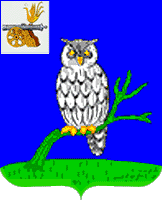 СЫЧЕВСКАЯ РАЙОННАЯ ДУМАР Е Ш Е Н И Е   от    «25 »   декабря  2018 года                                                         № 197    О внесении  изменений в решениеСычевской районной ДумыОт 26.12.2017 г. № 143«О бюджете муниципального района на 2018 год и плановый период 2019 и 2020 годов»Сычевская районная Дума РЕШИЛА:           1.   Внести в решение Сычевской районной Думы от 26.12.2017 г. № 143«О бюджете муниципального района на 2018 год и плановый период 2019 и 2020 годов» следующие изменения: В части 1 статьи 1 пункты 1,2 и 3  изложить в следующей редакции:   «1) общий объем доходов бюджета муниципального района в сумме 293958,7 тыс. рублей, в том числе объем безвозмездных поступлений в сумме 252153,8 тыс. рублей, из которых объем получаемых межбюджетных трансфертов- 251702,3 тыс. рублей;      «2) общий объем расходов  бюджета муниципального района  в сумме 310152,0тыс. рублей»;      «3) дефицит бюджета в сумме 16193,3 тыс. рублей, что составляет 38,7     процента от утвержденного годового объема доходов бюджета муниципального района без учета утвержденного объема безвозмездных поступлений»; 2) в статье 10 слова «в сумме 6067,5 тыс. рублей» заменить словами «в сумме 5963,3 тыс. рублей»       3) в статье 11 пункт 1 слова «в сумме 298877,0 тыс. рублей» заменить словами «в сумме 300285,8 тыс. рублей»;       4) в статье 12 пункте 1слова «в сумме 183860,6 тыс. рублей» заменить словами «в сумме  183311,4  тыс. рублей»;       5) Приложение 1 «Источники финансирования дефицита  бюджетамуниципального района  на 2018 год» изложить в  новой  редакции:          Приложение 1к решению Сычевской районной Думыот 25 декабря 2018 г. №197  Источники финансирования дефицита  бюджетамуниципального района  на 2018 год                                                                                           (тыс. рублей)6) Приложении 6 «Прогнозируемые доходы бюджета муниципального района, за исключением безвозмездных поступлений, на 2018 год» изложить в новой редакции:Приложение 6к решению Сычевской районной Думыот 25 декабря 2018 г. №197  Прогнозируемые доходы бюджета муниципального района, за исключением безвозмездных поступлений, на 2018 год (тыс. рублей)              7)  Приложение 8 «Прогнозируемые безвозмездные поступления в бюджет муниципального района на 2018 год»  изложить в новой редакции:                                                                                                                Приложение 8                                                                 к решению Сычевской районной Думы от 25 декабря 2018 г. №197  Прогнозируемые безвозмездные поступления в  бюджетмуниципального  района  на 2018 год	                                                                                                                        (тыс. рублей)  8) Приложение 10 «Распределение бюджетных ассигнований по разделам, подразделам, целевым статьям (муниципальным программам и непрограммным направлениям деятельности), группам (группам и подгруппам) видов расходов классификации расходов бюджетов на 2018 год» изложить в новой редакции:                                                                                                             Приложение  10к решению Сычевской районной Думы                                                      от 25 декабря 2018 г. №197  Распределение бюджетных ассигнований по разделам, подразделам,целевым статьям (муниципальным программам и непрограммнымнаправлениям деятельности), группам (нруппам и подгруппам) видов расходов классификации расходов бюджетов на 2018 год                                                                                                                                               (рублей)                 9) Приложение 12 «Распределение бюджетных ассигнований по  целевым статьям (муниципальным программам и непрограммным направлениям деятельности), группам (группам и подгруппам) видов расходов классификации расходов бюджетов на 2018 год» изложить в новой редакции:                                                                                                                                                                              Приложение  12 к решению Сычевской  районной Думыот 25 декабря 2018 г. №197  Распределение бюджетных ассигнований по целевым статьям (муниципальным программам  и непрограммным направлениям деятельности), группам (группам и подгруппам) видов расходов классификации расходов бюджетов на 2018 год                                                                                                                                                                                                               (рублей)         10) Приложение 14 «Ведомственная структура расходов  бюджета муниципального района (распределение бюджетных ассигнований по главным распорядителям бюджетных средств, разделам, подразделам, целевым статьям (муниципальным программам и непрограммным направлениям деятельности), группам (группам и подгруппам) видов расходов классификации расходов бюджетов) на 2018 год » изложить в новой редакции:                                            Приложение  14 к решению Сычевской  районной Думыот 25 декабря 2018 г. №197  Ведомственная структура расходов  бюджета муниципального района (распределение бюджетных ассигнований по главным распорядителям бюджетных средств, разделам, подразделам, целевым статьям (муниципальным программам и непрограммным направлениям деятельности), группам (группам и подгруппам) видов расходов классификации расходов бюджетов) на 2018 год                                                                                                                                                                      (рублей)11) Приложение 16 «Распределение бюджетных ассигнований по муниципальным программам и непрограммным направлениям деятельности на 2018 год» изложить в новой редакции:          Приложение  16 к решению Сычевской  районной Думы                                       от 25 декабря 2018 г. №197  Распределение бюджетных ассигнований по муниципальным программам и непрограммным направлениям деятельности на 2018 год(рублей)         12) Приложение 18 «Распределение бюджетных ассигнований, направляемых на государственную поддержку семьи и детей в муниципальном образовании «Сычевский район» Смоленской области, по разделам, подразделам, целевым статьям (муниципальным программам и непрограммным направлениям деятельности), группам (группам и подгруппам) видов расходов классификации расходов бюджетов на 2018 год » изложить в новой редакции:Приложение 18к решению Сычевской районной Думыот 25 декабря 2018 г. №197  Распределение бюджетных ассигнований, направляемых на государственную поддержку семьи и детей в муниципальном образовании «Сычевский район» Смоленской области, по разделам, подразделам, целевым статьям (муниципальным программам и непрограммным направлениям деятельности), группам (группам и подгруппам) видов расходов классификации расходов бюджетов на 2018 год(рублей)2. Настоящее решение опубликовать в газете «Сычевские вести»Глава муниципального образования                     Председатель Сычевской районной«Сычевский район»  Смоленской области            Думы______________________ Е.Т.Орлов                     _______________М.А. ЛопуховаКодНаименование кода группы, подгруппы, статьи, вида источника финансирования дефицитов бюджетов, кода классификации операций сектора государственного управления, относящихся к источникам финансирования дефицитов бюджетовСумма12301 00 00 00 00 0000 000ИСТОЧНИКИ ВНУТРЕННЕГО ФИНАНСИРОВАНИЯ ДЕФИЦИТОВ БЮДЖЕТОВ16193,301 02 00 00 00 0000 000Кредиты кредитных организаций в валюте Российской Федерации001 02 00 00 00 0000 700Получение кредитов от кредитных организаций в валюте Российской Федерации001 02 00 00 05 0000 710Получение кредитов от кредитных организаций  бюджетами муниципальных районов в валюте Российской Федерации001 02 00 00 00 0000 800Погашение кредитов, предоставленных кредитными организациями в валюте Российской Федерации001 02 00 00 05 0000 810Погашение  бюджетами муниципальных районов  кредитов от кредитных организаций в валюте Российской Федерации001 03 00 00 00 0000 000Бюджетные кредиты от других бюджетов бюджетной системы Российской Федерации001 03 01 00 00 0000 700Получение бюджетных кредитов от других бюджетов бюджетной системы Российской Федерации в валюте Российской Федерации001 03 01 00 05 0000 710Получение кредитов от других бюджетов бюджетной системы Российской Федерации бюджетами муниципальных районов в валюте Российской Федерации001 03 01 00 00 0000 800Погашение бюджетных кредитов, полученных от других бюджетов бюджетной системы Российской Федерации в валюте Российской Федерации001 03 01 00 05 0000 810Погашение бюджетами муниципальных районов кредитов от других бюджетов бюджетной системы Российской Федерации в валюте Российской Федерации001 05 00 00 00 0000 000Изменение остатков средств на счетах по учету средств бюджета16193,301 05 00 00 00 0000 500Увеличение остатков средств бюджетов-293958,701 05 02 00 00 0000 500Увеличение прочих остатков средств бюджетов-293958,701 05 02 01 00 0000 510Увеличение прочих остатков денежных средств бюджетов-293958,701 05 02 01 05 0000 510Увеличение прочих остатков денежных средств бюджетов муниципальных районов-293958,701 05 00 00 00 0000 600Уменьшение остатков средств бюджетов310152,001 05 02 00 00 0000 600Уменьшение прочих остатков средств бюджетов310152,001 05 02 01 00 0000 610Уменьшение прочих остатков денежных средств бюджетов310152,001 05 02 01 05 0000 610Уменьшение прочих остатков денежных средств бюджетов муниципальных районов310152,0КодНаименование  доходовСумма1231 00 00000 00 0000 000НАЛОГОВЫЕ И НЕНАЛОГОВЫЕ ДОХОДЫ41804,91 01 00000 00 0000 000НАЛОГИ НА ПРИБЫЛЬ, ДОХОДЫ31035,61 01 02000 01 0000 110Налог на доходы физических лиц31035,61 05 00000 00 0000 000НАЛОГИ НА СОВОКУПНЫЙ ДОХОД3765,31 05 02000 02 0000 110Единый налог на вмененный доход для отдельных видов деятельности2699,91 05 03000 01 0000 110Единый сельскохозяйственный налог0,71 05 04000 02 0000 110Налог, взимаемый в связи с применением патентной системы налогообложения1064,71 06 00000 00 0000 000НАЛОГИ НА ИМУЩЕСТВО0,01 06 05000 02 0000 110Налог на игорный бизнес0,01 08 00000 00 0000 000ГОСУДАРСТВЕННАЯ ПОШЛИНА908,31 08 03000 01 0000 110Государственная пошлина по делам, рассматриваемым в судах общей юрисдикции, мировыми судьями908,31 08 07000 01 0000 110Государственная пошлина за государственную регистрацию, а также за совершение прочих юридически значимых действий0,01 11 00000 00 0000 000ДОХОДЫ ОТ ИСПОЛЬЗОВАНИЯ ИМУЩЕСТВА, НАХОДЯЩЕГОСЯ В ГОСУДАРСТВЕННОЙ И МУНИЦИПАЛЬНОЙ СОБСТВЕННОСТИ2529,21 11 05000 00 0000 120Доходы, получаемые в виде арендной либо иной платы за передачу в возмездное пользование государственного и муниципального имущества (за исключением имущества бюджетных и  автономных учреждений, а также имущества государственных и муниципальных унитарных предприятий, в том числе казенных)2529,21 12 00000 00 0000 000ПЛАТЕЖИ ПРИ ПОЛЬЗОВАНИИ ПРИРОДНЫМИ РЕСУРСАМИ156,01 12 01000 01 0000 120Плата за негативное воздействие на окружающую среду156,01 13 00000 00 0000 000ДОХОДЫ ОТ ОКАЗАНИЯ ПЛАТНЫХ УСЛУГ (РАБОТ)  И КОМПЕНСАЦИИ ЗАТРАТ ГОСУДАРСТВА2154,01 13 01000 00 0000 130Доходы от оказания платных услуг (работ)  1734,61 13 02000 00 0000 130Доходы от компенсации затрат государства419,41 14 00000 00 0000 000ДОХОДЫ ОТ ПРОДАЖИ МАТЕРИАЛЬНЫХ И НЕМАТЕРИАЛЬНЫХ АКТИВОВ682,9      1 14 02000 00 0000 000Доходы от реализации имущества, находящегося в государственной и муниципальной собственности (за исключением имущества бюджетных и  автономных учреждений, а также имущества государственных и муниципальных унитарных предприятий, в том числе казенных)101,61 14 06000 00 0000 430Доходы от продажи земельных участков, находящихся в государственной и муниципальной собственности 581,31 16 00000 00 0000 000ШТРАФЫ, САНКЦИИ, ВОЗМЕЩЕНИЕ УЩЕРБА573,31 16 03000 00 0000 140Денежные взыскания (штрафы) за нарушение законодательства о налогах и сборах20,71 16 23000 00 0000 140Доходы от возмещения ущерба при возникновении страховых случаев71,81 16 25000 00 0000 140Денежные взыскания (штрафы) за нарушение законодательства Российской Федерации о недрах, об особо охраняемых природных территориях, об охране и использовании животного мира, об экологической экспертизе, в области охраны окружающей среды, о рыболовстве и сохранении водных биологических ресурсов, земельного законодательства, лесного законодательства, водного законодательства10,01 16 28000 01 0000 140Денежные взыскания (штрафы) за нарушение законодательства в области обеспечения санитарно-эпидемиологического благополучия человека и законодательства в сфере защиты прав потребителей 71,51 16 43000 01 0000 140Денежные взыскания (штрафы) за нарушение законодательства об административных правонарушениях, предусмотренные статьей 20.25 Кодекса Российской Федерации об административных правонарушениях0,41 16 90000 00 0000 140Прочие поступления от денежных взысканий (штрафов) и иных сумм в возмещение ущерба398,91 17 00000 00 0000 000ПРОЧИЕ НЕНАЛОГОВЫЕ ДОХОДЫ0,31 17 01000 00 0000 180Невыясненные поступления0,01 17 05000 00 0000 180Прочие неналоговые доходы0,3КодНаименование вида (подвида) доходовСумма1232 00 00000 00 0000 000БЕЗВОЗМЕЗДНЫЕ ПОСТУПЛЕНИЯ252153,82 02 00000 00 0000 000Безвозмездные поступления от других бюджетов бюджетной системы Российской Федерации251702,32 02 10000 00 0000 151Дотации бюджетам бюджетной системы Российской Федерации 102777,62 02 15001 00 0000 151Дотации на выравнивание бюджетной обеспеченности92035,02 02 15001 05 0000 151Дотации бюджетам муниципальных районов на выравнивание бюджетной обеспеченности92035,02 02 15002 00 0000 151Дотации бюджетам на поддержку мер по обеспечению сбалансированности бюджетов10742,62 02 15002 05 0000 151Дотации бюджетам муниципальных районов на поддержку мер по обеспечению сбалансированности бюджетов10742,62 02 20000 00 0000 151Субсидии бюджетам бюджетной системы  Российской Федерации (межбюджетные субсидии)32009,5202 25097 00 0000 151Субсидии бюджетам на создание в общеобразовательных организациях, расположенных в сельской местности, условий для занятий физической культурой и спортом2186,4202 25097 05 0000 151Субсидии бюджетам муниципальных районов на создание в общеобразовательных организациях, расположенных в сельской местности, условий для занятий физической культурой и спортом2186,4202 25467 00 0000 151Субсидии бюджетам на обеспечение развития и укрепления материально-технической базы домов культуры в населенных пунктах с числом жителей до 50 тысяч человек154,7202 25467 05 0000 151Субсидии бюджетам муниципальных районов на  обеспечение развития и укрепления материально-технической базы домов культуры в населенных пунктах с числом жителей до 50 тысяч человек154,7202 25497 00 0000 151Субсидии бюджетам на реализацию мероприятий по обеспечению жильем молодых семей1635,2202 25497 05 0000 151Субсидии бюджетам муниципальных районов на реализацию мероприятий по обеспечению жильем молодых семей1635,2202 25519 00 0000 151Субсидия бюджетам на поддержку отрасли культуры148,5202 25519 05 0000 151Субсидия бюджетам муниципальных районов на поддержку отрасли культуры148,52 02 29999 00 0000 151Прочие субсидии27884,72 02 29999 05 0000 151Прочие субсидии бюджетам муниципальных районов27884,72 02 30000 00 0000 151Субвенции бюджетам бюжетной системы  Российской Федерации 116814,62 02 35930 00 0000 151Субвенции бюджетам на государственную регистрацию актов гражданского состояния948,82 02 35930 05 0000 151Субвенции бюджетам  муниципальных районов на государственную регистрацию актов гражданского состояния948,82 02 30024 00 0000 151Субвенции местным бюджетам на выполнение передаваемых полномочий субъектов Российской Федерации113785,12 02 30024 05 0000 151Субвенции бюджетам муниципальных районов на выполнение передаваемых полномочий субъектов Российской Федерации113785,1202 35082 00 0000 151Субвенции бюджетам муниципальных образований на предоставление жилых помещений детям-сиротам и детям, оставшимся без попечения родителей, лицам из их числа по договорам найма специализированных жилых помещений2069,0202 35082 05 0000 151Субвенции бюджетам муниципальных районов на предоставление жилых помещений детям-сиротам и детям, оставшимся без попечения родителей, лицам из их числа по договорам найма специализированных жилых помещений2069,0202 35120 00 0000 151Субвенции бюджетам на осуществление полномочий по составлению (изменению) списков кандидатов в присяжные заседатели федеральных судов общей юрисдикции в Российской Федерации11,7202 35120 05 0000 151Субвенции бюджетам муниципальных районов на осуществление полномочий по составлению (изменению) списков кандидатов в присяжные заседатели федеральных судов общей юрисдикции в Российской Федерации11,7202 40000 00 0000 151Иные межбюджетные трансферты100,6202 40014 00 0000 151Межбюджетные трансферты, передаваемые бюджетам муниципальных образований на осуществление части полномочий по решению вопросов местного значения в соответствии с заключенными соглашениями100,6202 40014 05 0000 151Межбюджетные трансферты, передаваемые бюджетам муниципальных районов из бюджетов поселений  на осуществление части полномочий по решению вопросов местного значения в соответствии с заключенными соглашениями100,6207 00000 00 0000 000Прочие безвозмездные поступления451,5207 05030 05 0000 151Прочие безвозмездные поступления в бюджеты муниципальных районов451,5Наименование показателяраздел, подразделцелевая статьявид расходовсуммаНаименование показателяраздел, подразделцелевая статьявид расходовсумма    ОБЩЕГОСУДАРСТВЕННЫЕ ВОПРОСЫ0100000000000000045 225 141,78      Функционирование высшего должностного лица субъекта Российской Федерации и муниципального образования010200000000000001 552 200,00        Обеспечение деятельности  Администрации муниципального образования010275000000000001 552 200,00          Глава муниципального образования010275100000000001 552 200,00              Расходы на обеспечение функций органов местного самоуправления010275100001400001 552 200,00                Расходы на выплаты персоналу в целях обеспечения выполнения функций государственными (муниципальными) органами, казенными учреждениями, органами управления государственными внебюджетными фондами010275100001401001 552 200,00Расходы на выплаты персоналу государственных (муниципальных) органов010275100001401201 552 200,00      Функционирование законодательных (представительных) органов государственной власти и представительных органов муниципальных образований010300000000000003 007 350,00        Обеспечение деятельности представительного органа местного самоуправления муниципального образования010376000000000003 007 350,00          Председатель законодательного (представительного) органа государственной власти муниципального образования010376100000000001 552 200,00              Расходы на обеспечение функций органов местного самоуправления010376100001400001 552 200,00                Расходы на выплаты персоналу в целях обеспечения выполнения функций государственными (муниципальными) органами, казенными учреждениями, органами управления государственными внебюджетными фондами010376100001401001 552 200,00 Расходы на выплаты персоналу государственных (муниципальных) органов010376100001401201 552 200,00          Обеспечение деятельности законодательного (представительного) органа власти муниципальных образований010376300000000001 455 150,00              Расходы на  обеспечение функций органов местного самоуправления010376300001400001 455 150,00Расходы на выплаты персоналу в целях обеспечения выполнения функций государственными (муниципальными) органами, казенными учреждениями, органами управления государственными внебюджетными фондами01037630000140100397 753,33 Расходы на выплаты персоналу государственных (муниципальных) органов01037630000140120397 753,33                Закупка товаров, работ и услуг для обеспечения государственных (муниципальных) нужд010376300001402001 057 396,67                  Иные закупки товаров, работ и услуг для обеспечения государственных (муниципальных) нужд010376300001402401 057 396,67      Функционирование Правительства Российской Федерации, высших исполнительных органов государственной власти субъектов Российской Федерации, местных администраций0104000000000000020 496 193,29        Муниципальная программа «Местное самоуправление в муниципальном образовании «Сычевский район» Смоленской области на 2016-2020 годы»0104010000000000019 853 993,54          Обеспечивающая подпрограмма0104013000000000019 853 993,54            Основное мероприятие "Обеспечение организационных условий для реализации муниципальной программы"0104013010000000019 853 993,54              Расходы на обеспечение функций органов местного самоуправления0104013010014000019 853 993,54Расходы на выплаты персоналу в целях обеспечения выполнения функций государственными (муниципальными) органами, казенными учреждениями, органами управления государственными внебюджетными фондами0104013010014010015 941 970,06 Расходы на выплаты персоналу государственных (муниципальных) органов0104013010014012015 941 970,06                Закупка товаров, работ и услуг для обеспечения государственных (муниципальных) нужд010401301001402003 695 846,91                  Иные закупки товаров, работ и услуг для обеспечения государственных (муниципальных) нужд010401301001402403 695 846,91                Иные бюджетные ассигнования01040130100140800216 176,57                  Уплата налогов, сборов и иных платежей01040130100140850216 176,57        Резервный фонд Администрации муниципального района0104890000000000015 499,75              Расходы за счет средств резервного фонда муниципального района0104890002777000015 499,75                Закупка товаров, работ и услуг для обеспечения государственных (муниципальных) нужд0104890002777020015 499,75                  Иные закупки товаров, работ и услуг для обеспечения государственных (муниципальных) нужд0104890002777024015 499,75        Непрограммные расходы органов исполнительной власти01049800000000000626 700,00              Реализация государственных полномочий  по созданию административных комиссий в муниципальных районах и городских округах Смоленской области в целях привлечения к административной ответственности01049800080900000313 400,00                Расходы на выплаты персоналу в целях обеспечения выполнения функций государственными (муниципальными) органами, казенными учреждениями, органами управления государственными внебюджетными фондами01049800080900100298 382,16  Расходы на выплаты персоналу государственных (муниципальных) органов01049800080900120298 382,16                Закупка товаров, работ и услуг для обеспечения государственных (муниципальных) нужд0104980008090020015 017,84                  Иные закупки товаров, работ и услуг для обеспечения государственных (муниципальных) нужд0104980008090024015 017,84              Создание и организация деятельности комиссий по делам несовершеннолетних и защите их прав01049800080910000313 300,00Расходы на выплаты персоналу в целях обеспечения выполнения функций государственными (муниципальными) органами, казенными учреждениями, органами управления государственными внебюджетными фондами01049800080910100250 697,17 Расходы на выплаты персоналу государственных (муниципальных) органов01049800080910120250 697,17                Закупка товаров, работ и услуг для обеспечения государственных (муниципальных) нужд0104980008091020062 602,83                  Иные закупки товаров, работ и услуг для обеспечения государственных (муниципальных) нужд0104980008091024062 602,83      Судебная система0105000000000000011 700,00        Непрограммные расходы органов исполнительной власти0105790000000000011 700,00              Обеспечение переданных исполнительно-распорядительным органам муниципальных образований государственных полномочий по составлению (изменению) списков кандидатов в присяжные заседатели федеральных судов общей юрисдикции в Российской Федерации0105790005120000011 700,00                Закупка товаров, работ и услуг для обеспечения государственных (муниципальных) нужд0105790005120020011 700,00                  Иные закупки товаров, работ и услуг для обеспечения государственных (муниципальных) нужд0105790005120024011 700,00      Обеспечение деятельности финансовых, налоговых и таможенных органов и органов финансового (финансово-бюджетного) надзора010600000000000006 472 200,00        Муниципальная программа «Управление муниципальными финансами в муниципальном образовании «Сычевский район» Смоленской области на 2016-2020 годы»010602000000000005 594 700,00          Обеспечивающая программа010602300000000005 594 700,00            Основное мероприятие "Обеспечение организационных условий для реализации муниципальной программы"010602301000000005 594 700,00              Расходы на обеспечение функций органов местного самоуправления010602301001400005 594 700,00                Расходы на выплаты персоналу в целях обеспечения выполнения функций государственными (муниципальными) органами, казенными учреждениями, органами управления государственными внебюджетными фондами010602301001401005 269 600,00 Расходы на выплаты персоналу государственных (муниципальных) органов010602301001401205 269 600,00                Закупка товаров, работ и услуг для обеспечения государственных (муниципальных) нужд01060230100140200322 553,06                  Иные закупки товаров, работ и услуг для обеспечения государственных (муниципальных) нужд01060230100140240322 553,06                Иные бюджетные ассигнования010602301001408002 546,94                  Уплата налогов, сборов и иных платежей010602301001408502 546,94        Обеспечение деятельности представительного органа местного самоуправления муниципального образования01067600000000000877 500,00          Обеспечение деятельности КС органа муниципального образования01067680000000000877 500,00              Расходы на обеспечение функций органов местного самоуправления01067680000140000776 900,00                Расходы на выплаты персоналу в целях обеспечения выполнения функций государственными (муниципальными) органами, казенными учреждениями, органами управления государственными внебюджетными фондами01067680000140100774 200,00  Расходы на выплаты персоналу государственных (муниципальных) органов01067680000140120774 200,00                Закупка товаров, работ и услуг для обеспечения государственных (муниципальных) нужд010676800001402002 700,00                  Иные закупки товаров, работ и услуг для обеспечения государственных (муниципальных) нужд010676800001402402 700,00              Межбюджетные трансферты из бюджета Дугинского сельского поселения по передаче полномочий в муниципальный район в соответствии с заключенными соглашениями010676800П001000019 100,00                Расходы на выплаты персоналу в целях обеспечения выполнения функций государственными (муниципальными) органами, казенными учреждениями, органами управления государственными внебюджетными фондами010676800П001010018 100,00 Расходы на выплаты персоналу государственных (муниципальных) органов010676800П001012018 100,00                Закупка товаров, работ и услуг для обеспечения государственных (муниципальных) нужд010676800П00102001 000,00                  Иные закупки товаров, работ и услуг для обеспечения государственных (муниципальных) нужд010676800П00102401 000,00              Межбюджетные трансферты из бюджета Караваевского сельского поселения по передаче полномочий в муниципальный район в соответствии с заключенными соглашениями010676800П002000019 100,00                Расходы на выплаты персоналу в целях обеспечения выполнения функций государственными (муниципальными) органами, казенными учреждениями, органами управления государственными внебюджетными фондами010676800П002010018 100,00 Расходы на выплаты персоналу государственных (муниципальных) органов010676800П002012018 100,00                Закупка товаров, работ и услуг для обеспечения государственных (муниципальных) нужд010676800П00202001 000,00                  Иные закупки товаров, работ и услуг для обеспечения государственных (муниципальных) нужд010676800П00202401 000,00              Межбюджетные трансферты из бюджета Мальцевского сельского поселения по передаче полномочий в муниципальный район в соответствии с заключенными соглашениями010676800П003000019 100,00                Расходы на выплаты персоналу в целях обеспечения выполнения функций государственными (муниципальными) органами, казенными учреждениями, органами управления государственными внебюджетными фондами010676800П003010018 100,00  Расходы на выплаты персоналу государственных (муниципальных) органов010676800П003012018 100,00                Закупка товаров, работ и услуг для обеспечения государственных (муниципальных) нужд010676800П00302001 000,00                  Иные закупки товаров, работ и услуг для обеспечения государственных (муниципальных) нужд010676800П00302401 000,00              Межбюджетные трансферты из бюджета Никольского сельского поселения по передаче полномочий в муниципальный район в соответствии с заключенными соглашениями010676800П004000019 100,00                Расходы на выплаты персоналу в целях обеспечения выполнения функций государственными (муниципальными) органами, казенными учреждениями, органами управления государственными внебюджетными фондами010676800П004010018 100,00  Расходы на выплаты персоналу государственных (муниципальных) органов010676800П004012018 100,00                Закупка товаров, работ и услуг для обеспечения государственных (муниципальных) нужд010676800П00402001 000,00                  Иные закупки товаров, работ и услуг для обеспечения государственных (муниципальных) нужд010676800П00402401 000,00              Межбюджетные трансферты из бюджета Сычевского городского поселения по передаче полномочий в муниципальный район в соответствии с заключенными соглашениями010676800П005000024 200,00                Расходы на выплаты персоналу в целях обеспечения выполнения функций государственными (муниципальными) органами, казенными учреждениями, органами управления государственными внебюджетными фондами010676800П005010024 200,00  Расходы на выплаты персоналу государственных (муниципальных) органов010676800П005012024 200,00      Резервные фонды0111000000000000073 500,25        Резервный фонд Администрации муниципального района0111890000000000073 500,25              Расходы за счет средств резервного фонда муниципального района0111890002777000073 500,25                Иные бюджетные ассигнования0111890002777080073 500,25                  Резервные средства0111890002777087073 500,25      Другие общегосударственные вопросы0113000000000000013 611 998,24        Муниципальная программа «Местное самоуправление в муниципальном образовании «Сычевский район» Смоленской области на 2016-2020 годы»0113010000000000065 000,00          Подпрограмма «Развитие муниципальной службы в муниципальном образовании «Сычевский район» Смоленской области на 2016-2020 годы»011301100000000007 000,00            Основное мероприятие "Создание организационных. информационных. финансовых условий для результативного развития местного самоуправления"011301101000000007 000,00              Повышение квалификации муниципальных служащих011301101200100007 000,00                Закупка товаров, работ и услуг для обеспечения государственных (муниципальных) нужд011301101200102007 000,00                  Иные закупки товаров, работ и услуг для обеспечения государственных (муниципальных) нужд011301101200102407 000,00          Подпрограмма «Развитие архивного дела в муниципальном образовании «Сычевский район» Смоленской области на 2016-2020 годы»0113012000000000058 000,00            Основное мероприятие "Развитие архивного дела в муниципальном образовании "Сычевский район"0113012010000000058 000,00 Реализация мероприятий по организации хранения архивных документов0113012012003000058 000,00                Закупка товаров, работ и услуг для обеспечения государственных (муниципальных) нужд0113012012003020058 000,00                  Иные закупки товаров, работ и услуг для обеспечения государственных (муниципальных) нужд0113012012003024058 000,00        Муниципальная программа «Материально-техническое и транспортное обеспечение деятельности органов местного самоуправления муниципального образования «Сычевский район» Смоленской области на 2016-2020 годы»0113030000000000012 421 072,24          Основное мероприятие (вне подпрограмм)011303Я000000000012 421 072,24            Основное мероприятие "Обеспечение организационных условий для реализации муниципальной программы"011303Я010000000012 421 072,24              Расходы на обеспечение деятельности муниципальных учреждений011303Я010015000011 216 672,24                Расходы на выплаты персоналу в целях обеспечения выполнения функций государственными (муниципальными) органами, казенными учреждениями, органами управления государственными внебюджетными фондами011303Я01001501007 542 460,24                  Расходы на выплаты персоналу казенных учреждений011303Я01001501107 542 460,24                Закупка товаров, работ и услуг для обеспечения государственных (муниципальных) нужд011303Я01001502003 582 267,09                  Иные закупки товаров, работ и услуг для обеспечения государственных (муниципальных) нужд011303Я01001502403 582 267,09                Иные бюджетные ассигнования011303Я010015080091 944,91                  Уплата налогов, сборов и иных платежей011303Я010015085091 944,91              Расходы бюджетов муниципальных районов и городских округов Смоленской области, связанных с осуществлением финансового обеспечения деятельности муниципальных казенных учреждений и финансового обеспечения выполнения муниципального задания бюджетными и автономными муниципальными учреждениями в части оплаты труда (затрат на оплату труда) работников указанных учреждений, в связи с повышением минимальго размера оплаты труда с 1 мая 2018 года011303Я01810700001 204 400,00                Расходы на выплаты персоналу в целях обеспечения выполнения функций государственными (муниципальными) органами, казенными учреждениями, органами управления государственными внебюджетными фондами011303Я01810701001 204 400,00                  Расходы на выплаты персоналу казенных учреждений011303Я01810701101 204 400,00        Муниципальная программа "Приоритетные направления демографического развития в муниципальном образовании "Сычевский район" Смоленской области на 2016-2020 годы"0113060000000000010 000,00          Основное мероприятие (вне подпрограмм)011306Я000000000010 000,00            Основное мероприятие"Организация социальнозначимых мероприятий для детей и семей с детьми"011306Я010000000010 000,00              Расходы на проведение смотров-конкурсов,фестивалей, семинаров,а также другие аналогичные мероприятия011306Я012005000010 000,00                Закупка товаров, работ и услуг для обеспечения государственных (муниципальных) нужд011306Я012005020010 000,00                  Иные закупки товаров, работ и услуг для обеспечения государственных (муниципальных) нужд011306Я012005024010 000,00        Муниципальная программа «Энергосбережение и повышение энергетической эффективности на 2014-2020 годы на территории муниципального образования «Сычевский район» Смоленской области»01130900000000000165 086,00          Основное мероприятие (вне подпрограмм)011309Я0000000000165 086,00            Основное мероприятие"Энергосбережение и повышение энергетической эффективности в муниципальных учреждениях"011309Я0100000000165 086,00              Утепление фасадов зданий011309Я012043000037 326,00                Закупка товаров, работ и услуг для обеспечения государственных (муниципальных) нужд011309Я012043020037 326,00                  Иные закупки товаров, работ и услуг для обеспечения государственных (муниципальных) нужд011309Я012043024037 326,00Повышение тепловой защиты зданий при их капитальном ремонте и утеплении011309Я0120440000127 760,00                Закупка товаров, работ и услуг для обеспечения государственных (муниципальных) нужд011309Я0120440200127 760,00                  Иные закупки товаров, работ и услуг для обеспечения государственных (муниципальных) нужд011309Я0120440240127 760,00        Муниципальная программа "Профилактика терроризма и экстремизма на территории муниципального образования "Сычевский район" Смоленской области на 2018-2020 гг."011316000000000002 000,00          Основное мероприятие (вне подпрограмм)011316Я00000000002 000,00            Основное мероприятие "Активизация профилактической и информационно-пропагандистской работы"011316Я01000000002 000,00              Изготовление и приобретение печатной продукции011316Я01261000002 000,00                Закупка товаров, работ и услуг для обеспечения государственных (муниципальных) нужд011316Я01261002002 000,00                  Иные закупки товаров, работ и услуг для обеспечения государственных (муниципальных) нужд011316Я01261002402 000,00        Обеспечение деятельности отделов записи актов гражданского состояния Смоленской области01138100000000000948 840,00          Расходы на обеспечение деятельности отдела записи01138190000000000948 840,00              Осуществление переданных  органам государственной власти субъектов Российской Федерации в соответствии с пунктом 1 статьи 4 Федерального закона "Об актах гражданского состояния" полномочий Российской Федерации на государственную регистрацию актов гражданского состояния01138190059300000948 840,00                Расходы на выплаты персоналу в целях обеспечения выполнения функций государственными (муниципальными) органами, казенными учреждениями, органами управления государственными внебюджетными фондами01138190059300100653 961,69 Расходы на выплаты персоналу государственных (муниципальных) органов01138190059300120653 961,69                Закупка товаров, работ и услуг для обеспечения государственных (муниципальных) нужд01138190059300200294 871,09                  Иные закупки товаров, работ и услуг для обеспечения государственных (муниципальных) нужд01138190059300240294 871,09                Иные бюджетные ассигнования011381900593008007,22                  Уплата налогов, сборов и иных платежей011381900593008507,22    НАЦИОНАЛЬНАЯ ЭКОНОМИКА04000000000000000408 000,00      Сельское хозяйство и рыболовство0405000000000000050 000,00        Муниципальная программа «Развитие животноводства и укрепление кормовой базы в сельхозпредприятиях муниципального образования «Сычевский район» Смоленской области на 2016-2020 годы»0405050000000000050 000,00          Основное мероприятие (вне подпрограмм)040505Я000000000050 000,00            Основное мероприятие"Развитие сельхозпредприятий, обеспечение финансовой устойчивости товаропроизводителей агропромышленного комплекса, повышение занятости и уровня жизни сельского населения"040505Я010000000050 000,00              Субсидии сельхозпредприятиям040505Я016003000050 000,00                Иные бюджетные ассигнования040505Я016003080050 000,00                  Субсидии юридическим лицам (кроме некоммерческих организаций), индивидуальным предпринимателям, физическим лицам - производителям товаров, работ, услуг040505Я016003081050 000,00      Транспорт04080000000000000300 000,00        Муниципальная программа «Развитие дорожно-транспортного комплекса на территории муниципального образования «Сычевский район» Смоленской области в 2016-2020 годах»04081100000000000300 000,00          Подпрограмма "Создание условий для предоставления транспортных услуг населению и организации транспортного обслуживания между поселениями в границах муниципального образования "Сычевский район" Смоленской области на 2016-2020 годы"04081120000000000300 000,00            Основное мероприятие"Осуществление поддержки юридическим лицам и индивидуальным предпринимателям, оказывающим услуги по перевозке населения автомобильным транспортом общего пользования по маршрутам внутри муниципального района"04081120100000000300 000,00              Субсидии на возмещение части затрат в связи с оказанием услуг по перевозке пассажиров по маршрутам внутри муниципального района04081120160020000300 000,00                Иные бюджетные ассигнования04081120160020800300 000,00                  Субсидии юридическим лицам (кроме некоммерческих организаций), индивидуальным предпринимателям, физическим лицам - производителям товаров, работ, услуг04081120160020810300 000,00      Дорожное хозяйство (дорожные фонды)0409000000000000018 000,00        Муниципальная программа «Развитие дорожно-транспортного комплекса на территории муниципального образования «Сычевский район» Смоленской области в 2016-2020 годах»0409110000000000018 000,00          Подпрограмма "Обеспечение безопасности дорожного движения на территории муниципального образования "Сычевский район" Смоленской области в 2016-2020 годах"0409111000000000018 000,00            Основное мероприятие"Повышение безопасности дорожного движения"0409111010000000018 000,00              Проведение  областных и районных конкурсов юных инспекторов движения "Безопасное колесо"0409111012012000018 000,00                Закупка товаров, работ и услуг для обеспечения государственных (муниципальных) нужд0409111012012020018 000,00                  Иные закупки товаров, работ и услуг для обеспечения государственных (муниципальных) нужд0409111012012024018 000,00      Другие вопросы в области национальной экономики0412000000000000040 000,00        Муниципальная программа «Развитие субъектов малого и среднего предпринимательства в муниципальном образовании «Сычевский район» Смоленской области на 2016-2020 годы»0412080000000000010 000,00          Основное мероприятие (вне подпрограмм)041208Я000000000010 000,00            Основное мероприятие "Оказание финансовой поддержки субъектам малого и среднего предпринимательства"041208Я010000000010 000,00              Субсидии субъектам малого и среднего предпринимательства в муниципальном образовании «Сычевский район» Смоленской области на 2016-2020 годы041208Я016004000010 000,00                Закупка товаров, работ и услуг для обеспечения государственных (муниципальных) нужд041208Я016004020010 000,00                  Иные закупки товаров, работ и услуг для обеспечения государственных (муниципальных) нужд041208Я016004024010 000,00        Непрограммные расходы органов исполнительной власти0412980000000000030 000,00              Расходы на утверждение местных нормативов градостроительного проектирования0412980002635000030 000,00                Закупка товаров, работ и услуг для обеспечения государственных (муниципальных) нужд0412980002635020030 000,00                  Иные закупки товаров, работ и услуг для обеспечения государственных (муниципальных) нужд0412980002635024030 000,00    ЖИЛИЩНО-КОММУНАЛЬНОЕ ХОЗЯЙСТВО0500000000000000045 262,46      Жилищное хозяйство0501000000000000045 262,46        Непрограммные расходы органов исполнительной власти0501980000000000045 262,46              Проведение капитального ремонта общего имущества в многоквартирных домах, расположенных в сельских и городском поселениях Сычевского района Смоленской области за счет местного бюджета0501980002641000045 262,46                Закупка товаров, работ и услуг для обеспечения государственных (муниципальных) нужд0501980002641020045 262,46                  Иные закупки товаров, работ и услуг для обеспечения государственных (муниципальных) нужд0501980002641024045 262,46    ОБРАЗОВАНИЕ07000000000000000182 544 854,08      Дошкольное образование0701000000000000036 318 073,02        Муниципальная программа «Развитие образования в муниципальном образовании «Сычевский район» Смоленской области на 2016-2020 годы»0701120000000000035 918 073,02          Подпрограмма «Организация предоставления общедоступного бесплатного дошкольного образования на территории муниципального образования «Сычевский район» Смоленской области в 2016- 2020 годах»0701123000000000035 918 073,02Основное мероприятие"Обеспечение  доступности дошкольного образования"0701123010000000035 918 073,02              Расходы на обеспечение деятельности муниципальных учреждений0701123010015000019 495 283,47                Расходы на выплаты персоналу в целях обеспечения выполнения функций государственными (муниципальными) органами, казенными учреждениями, органами управления государственными внебюджетными фондами070112301001501003 104 842,90                  Расходы на выплаты персоналу казенных учреждений070112301001501103 104 842,90                Закупка товаров, работ и услуг для обеспечения государственных (муниципальных) нужд070112301001502004 170 298,96                  Иные закупки товаров, работ и услуг для обеспечения государственных (муниципальных) нужд070112301001502404 170 298,96                Предоставление субсидий бюджетным, автономным учреждениям и иным некоммерческим организациям0701123010015060012 113 385,00                  Субсидии бюджетным учреждениям0701123010015061012 113 385,00                Иные бюджетные ассигнования07011230100150800106 756,61                  Уплата налогов, сборов и иных платежей07011230100150850106 756,61              Расходы на текущие и капитальные ремонты зданий и сооружений муниципальных учреждений070112301022500001 785 189,55                Закупка товаров, работ и услуг для обеспечения государственных (муниципальных) нужд070112301022502001 424 003,55                  Иные закупки товаров, работ и услуг для обеспечения государственных (муниципальных) нужд070112301022502401 424 003,55                Предоставление субсидий бюджетным, автономным учреждениям и иным некоммерческим организациям07011230102250600361 186,00                  Субсидии бюджетным учреждениям07011230102250610361 186,00              Обеспечение государственных гарантий реализации прав на получение общедоступного и бесплатного дошкольного образования0701123018017000013 737 600,00                Расходы на выплаты персоналу в целях обеспечения выполнения функций государственными (муниципальными) органами, казенными учреждениями, органами управления государственными внебюджетными фондами070112301801701004 193 200,00                  Расходы на выплаты персоналу казенных учреждений070112301801701104 193 200,00                Закупка товаров, работ и услуг для обеспечения государственных (муниципальных) нужд0701123018017020039 000,00                  Иные закупки товаров, работ и услуг для обеспечения государственных (муниципальных) нужд0701123018017024039 000,00                Предоставление субсидий бюджетным, автономным учреждениям и иным некоммерческим организациям070112301801706009 505 400,00                  Субсидии бюджетным учреждениям070112301801706109 505 400,00              Расходы бюджетов муниципальных районов и городских округов Смоленской области, связанных с осуществлением финансового обеспечения деятельности муниципальных казенных учреждений и финансового обеспечения выполнения муниципального задания бюджетными и автономными муниципальными учреждениями в части оплаты труда (затрат на оплату труда) работников указанных учреждений, в связи с повышением минимальго размера оплаты труда с 1 мая 2018 года07011230181070000900 000,00                Предоставление субсидий бюджетным, автономным учреждениям и иным некоммерческим организациям07011230181070600900 000,00                  Субсидии бюджетным учреждениям07011230181070610900 000,00        Резервный фонд Администрации муниципального района07018900000000000400 000,00              Расходы за счет средств резервного фонда Администрации Смоленской области07018900029990000400 000,00                Закупка товаров, работ и услуг для обеспечения государственных (муниципальных) нужд07018900029990200400 000,00                  Иные закупки товаров, работ и услуг для обеспечения государственных (муниципальных) нужд07018900029990240400 000,00      Общее образование07020000000000000121 888 723,47        Муниципальная программа «Энергосбережение и повышение энергетической эффективности на 2014-2020 годы на территории муниципального образования «Сычевский район» Смоленской области»07020900000000000100 000,00          Основное мероприятие (вне подпрограмм)070209Я0000000000100 000,00            Основное мероприятие"Энергосбережение и повышение энергетической эффективности в муниципальных учреждениях"070209Я0100000000100 000,00              Модернизация систем освещения муниципальных учреждений с установкой энергосберегающих светильников и заменой ламп на более экономичные070209Я012011000090 000,00                Закупка товаров, работ и услуг для обеспечения государственных (муниципальных) нужд070209Я012011020030 000,00                  Иные закупки товаров, работ и услуг для обеспечения государственных (муниципальных) нужд070209Я012011024030 000,00                Предоставление субсидий бюджетным, автономным учреждениям и иным некоммерческим организациям070209Я012011060060 000,00                  Субсидии бюджетным учреждениям070209Я012011061060 000,00Установка, замена и госповерка приборов учета энергетических ресурсов070209Я012042000010 000,00                Предоставление субсидий бюджетным, автономным учреждениям и иным некоммерческим организациям070209Я012042060010 000,00                  Субсидии бюджетным учреждениям070209Я012042061010 000,00        Муниципальная программа «Развитие образования в муниципальном образовании «Сычевский район» Смоленской области на 2016-2020 годы»07021200000000000120 944 723,47          Подпрограмма «Организация предоставления начального общего, основного общего, среднего (полного) общего образования в муниципальных образовательных учреждениях муниципального образования «Сычевский район» Смоленской области на 2016- 2020 годы»07021210000000000120 863 383,77            Основное мероприятие"Обеспечение общедоступного бесплатного начального общего образования, основного общего, среднего общего образования"07021210100000000120 863 383,77              Расходы на обеспечение деятельности муниципальных учреждений0702121010015000027 670 726,77                Расходы на выплаты персоналу в целях обеспечения выполнения функций государственными (муниципальными) органами, казенными учреждениями, органами управления государственными внебюджетными фондами070212101001501001 866 282,84                  Расходы на выплаты персоналу казенных учреждений070212101001501101 866 282,84                Закупка товаров, работ и услуг для обеспечения государственных (муниципальных) нужд0702121010015020014 803 951,97                  Иные закупки товаров, работ и услуг для обеспечения государственных (муниципальных) нужд0702121010015024014 803 951,97                Предоставление субсидий бюджетным, автономным учреждениям и иным некоммерческим организациям070212101001506009 930 268,37                  Субсидии бюджетным учреждениям070212101001506109 930 268,37                Иные бюджетные ассигнования070212101001508001 070 223,59                  Уплата налогов, сборов и иных платежей070212101001508501 070 223,59              Расходы на текущие и капитальные ремонты зданий и сооружений муниципальных учреждений070212101022500002 649 190,00                Закупка товаров, работ и услуг для обеспечения государственных (муниципальных) нужд070212101022502001 951 050,00                  Иные закупки товаров, работ и услуг для обеспечения государственных (муниципальных) нужд070212101022502401 951 050,00                Предоставление субсидий бюджетным, автономным учреждениям и иным некоммерческим организациям07021210102250600698 140,00                  Субсидии бюджетным учреждениям07021210102250610698 140,00              Дополнительная мера социальной поддержки учащихся 5-11-х классов областных государственных общеобразовательных организаций, муниципальных общеобразовательных организаций из малоимущих семей в виде обеспечения бесплатными горячими завтраками07021210171900000212 625,00                Закупка товаров, работ и услуг для обеспечения государственных (муниципальных) нужд07021210171900200212 625,00                  Иные закупки товаров, работ и услуг для обеспечения государственных (муниципальных) нужд07021210171900240212 625,00              Обеспечение государственных гарантий реализации прав на получение общедоступного и бесплатного начального общего, основного общего, среднего общего образования0702121018018000087 204 600,00                Расходы на выплаты персоналу в целях обеспечения выполнения функций государственными (муниципальными) органами, казенными учреждениями, органами управления государственными внебюджетными фондами0702121018018010051 087 260,00                  Расходы на выплаты персоналу казенных учреждений0702121018018011051 087 260,00                Закупка товаров, работ и услуг для обеспечения государственных (муниципальных) нужд07021210180180200113 230,00                  Иные закупки товаров, работ и услуг для обеспечения государственных (муниципальных) нужд07021210180180240113 230,00                Предоставление субсидий бюджетным, автономным учреждениям и иным некоммерческим организациям0702121018018060036 004 110,00                  Субсидии бюджетным учреждениям0702121018018061036 004 110,00              Выплата вознаграждения за выполнение функций классного руководителя07021210180280000824 711,00                Расходы на выплаты персоналу в целях обеспечения выполнения функций государственными (муниципальными) органами, казенными учреждениями, органами управления государственными внебюджетными фондами07021210180280100305 611,00                  Расходы на выплаты персоналу казенных учреждений07021210180280110305 611,00                Предоставление субсидий бюджетным, автономным учреждениям и иным некоммерческим организациям07021210180280600519 100,00                  Субсидии бюджетным учреждениям07021210180280610519 100,00              Расходы на создание в общеобразовательных организациях, расположенных в сельской местности, условий для занятий физической культурой и спортом за счет средств местного бюджета070212101L09700002 301 531,00                Закупка товаров, работ и услуг для обеспечения государственных (муниципальных) нужд070212101L09702002 301 531,00                  Иные закупки товаров, работ и услуг для обеспечения государственных (муниципальных) нужд070212101L09702402 301 531,00          Подпрограмма "Педагогические кадры в муниципальном образовании "Сычевский район" Смоленской области на 2016-2020 годы"0702125000000000081 339,70            Основное мероприятие "Развитие системы профессиональной переподготовки педагогических работников"0702125020000000081 339,70 Организация курсов повышения квалификации педагогических работников0702125022006000081 339,70                Закупка товаров, работ и услуг для обеспечения государственных (муниципальных) нужд0702125022006020045 637,70                  Иные закупки товаров, работ и услуг для обеспечения государственных (муниципальных) нужд0702125022006024045 637,70                Предоставление субсидий бюджетным, автономным учреждениям и иным некоммерческим организациям0702125022006060035 702,00                  Субсидии бюджетным учреждениям0702125022006061035 702,00        Резервный фонд Администрации муниципального района07028900000000000844 000,00              Расходы за счет средств резервного фонда Администрации Смоленской области07028900029990000844 000,00                Закупка товаров, работ и услуг для обеспечения государственных (муниципальных) нужд07028900029990200800 000,00                  Иные закупки товаров, работ и услуг для обеспечения государственных (муниципальных) нужд07028900029990240800 000,00                Предоставление субсидий бюджетным, автономным учреждениям и иным некоммерческим организациям0702890002999060044 000,00                  Субсидии бюджетным учреждениям0702890002999061044 000,00      Дополнительное образование детей0703000000000000018 040 250,13        Муниципальная программа «Развитие образования в муниципальном образовании «Сычевский район» Смоленской области на 2016-2020 годы»0703120000000000011 653 822,13          Подпрограмма «Организация предоставления дополнительного образования в муниципальных казенных образовательных учреждениях дополнительного образования детей Дома детского творчества г.Сычевки и Сычевской детско-юношеской спортивной школе в 2016-2020 годах»0703122000000000011 568 242,13            Основное мероприятие"Обеспечение предоставления дополнительного образования детей"0703122010000000011 568 242,13              Расходы на обеспечение деятельности муниципальных учреждений0703122010015000010 667 208,13                Расходы на выплаты персоналу в целях обеспечения выполнения функций государственными (муниципальными) органами, казенными учреждениями, органами управления государственными внебюджетными фондами070312201001501009 230 147,80                  Расходы на выплаты персоналу казенных учреждений070312201001501109 230 147,80                Закупка товаров, работ и услуг для обеспечения государственных (муниципальных) нужд070312201001502001 308 466,33                  Иные закупки товаров, работ и услуг для обеспечения государственных (муниципальных) нужд070312201001502401 308 466,33                Иные бюджетные ассигнования07031220100150800128 594,00                  Уплата налогов, сборов и иных платежей07031220100150850128 594,00              Расходы на текущие и капитальные ремонты зданий и сооружений муниципальных учреждений07031220102250000225 663,00                Закупка товаров, работ и услуг для обеспечения государственных (муниципальных) нужд07031220102250200225 663,00                  Иные закупки товаров, работ и услуг для обеспечения государственных (муниципальных) нужд07031220102250240225 663,00              Расходы муниципальным районам на обеспечение мер по повышению заработной платы педагогическим работникам муниципальных организаций (учреждений) дополнительного образования детей07031220180360000662 000,00                Расходы на выплаты персоналу в целях обеспечения выполнения функций государственными (муниципальными) органами, казенными учреждениями, органами управления государственными внебюджетными фондами07031220180360100662 000,00                  Расходы на выплаты персоналу казенных учреждений07031220180360110662 000,00              Расходы муниципальным районам на обеспечение мер по повышению заработной платы педагогическим работникам муниципальных организаций (учреждений) дополнительного образования детей за счет средств местного бюджета070312201S036000013 371,00                Расходы на выплаты персоналу в целях обеспечения выполнения функций государственными (муниципальными) органами, казенными учреждениями, органами управления государственными внебюджетными фондами070312201S036010013 371,00                  Расходы на выплаты персоналу казенных учреждений070312201S036011013 371,00          Подпрограмма «Организация предоставления общедоступного бесплатного дошкольного образования на территории муниципального образования «Сычевский район» Смоленской области в 2016- 2020 годах»0703123000000000075 300,00            Основное мероприятие"Обеспечение  доступности дошкольного образования"0703123010000000075 300,00              Расходы на текущие и капитальные ремонты зданий и сооружений муниципальных учреждений0703123010225000075 300,00                Закупка товаров, работ и услуг для обеспечения государственных (муниципальных) нужд0703123010225020075 300,00                  Иные закупки товаров, работ и услуг для обеспечения государственных (муниципальных) нужд0703123010225024075 300,00          Подпрограмма "Педагогические кадры в муниципальном образовании "Сычевский район" Смоленской области на 2016-2020 годы"0703125000000000010 280,00            Основное мероприятие "Развитие системы профессиональной переподготовки педагогических работников"0703125020000000010 280,00              Организация курсов повышения квалификации педагогических работников0703125022006000010 280,00                Закупка товаров, работ и услуг для обеспечения государственных (муниципальных) нужд0703125022006020010 280,00                  Иные закупки товаров, работ и услуг для обеспечения государственных (муниципальных) нужд0703125022006024010 280,00        Муниципальная программа «Развитие культуры и туризма в муниципальном образовании «Сычевский район» Смоленской области на 2016-2020 годы»070313000000000006 216 428,00          Подпрограмма «Развитие художественно-эстетического воспитания подрастающего поколения, выявление и поддержка юных дарований в муниципальном казенном образовательном учреждении дополнительного образования детей «Сычевская детская школа искусств» на 2016-2020 годы»070313500000000006 216 428,00            Основное мероприятие"Обеспечение предоставления дополнительного образования детей"070313501000000006 216 428,00              Расходы на обеспечение деятельности муниципальных учреждений070313501001500005 350 495,00                Расходы на выплаты персоналу в целях обеспечения выполнения функций государственными (муниципальными) органами, казенными учреждениями, органами управления государственными внебюджетными фондами070313501001501004 766 391,00                  Расходы на выплаты персоналу казенных учреждений070313501001501104 766 391,00                Закупка товаров, работ и услуг для обеспечения государственных (муниципальных) нужд07031350100150200564 825,00                  Иные закупки товаров, работ и услуг для обеспечения государственных (муниципальных) нужд07031350100150240564 825,00                Иные бюджетные ассигнования0703135010015080019 279,00                  Уплата налогов, сборов и иных платежей0703135010015085019 279,00              Расходы на текущие и капитальные ремонты зданий и сооружений муниципальных учреждений0703135010225000062 000,00                Закупка товаров, работ и услуг для обеспечения государственных (муниципальных) нужд0703135010225020062 000,00                  Иные закупки товаров, работ и услуг для обеспечения государственных (муниципальных) нужд0703135010225024062 000,00              Расходы муниципальным районам на обеспечение мер по повышению заработной платы педагогическим работникам муниципальных организаций (учреждений) дополнительного образования детей07031350180360000675 100,00                Расходы на выплаты персоналу в целях обеспечения выполнения функций государственными (муниципальными) органами, казенными учреждениями, органами управления государственными внебюджетными фондами07031350180360100675 100,00                  Расходы на выплаты персоналу казенных учреждений07031350180360110675 100,00              Расходы бюджетов муниципальных районов и городских округов Смоленской области, связанных с осуществлением финансового обеспечения деятельности муниципальных казенных учреждений и финансового обеспечения выполнения муниципального задания бюджетными и автономными муниципальными учреждениями в части оплаты труда (затрат на оплату труда) работников указанных учреждений, в связи с повышением минимальго размера оплаты труда с 1 мая 2018 года07031350181070000106 500,00                Расходы на выплаты персоналу в целях обеспечения выполнения функций государственными (муниципальными) органами, казенными учреждениями, органами управления государственными внебюджетными фондами07031350181070100106 500,00                  Расходы на выплаты персоналу казенных учреждений07031350181070110106 500,00              Расходы бюджетов муниципальных районов и городских округов Смоленской области, связанных с осуществлением финансового обеспечения деятельности муниципальных казенных учреждений и финансового обеспечения выполнения муниципального задания бюджетными и автономными муниципальными учреждениями в части оплаты труда (затрат на оплату труда) работников указанных учреждений, в связи с повышением минимальго размера оплаты труда с 1 мая 2018 года за счет средств местного бюджета070313501S107000022 333,00                Расходы на выплаты персоналу в целях обеспечения выполнения функций государственными (муниципальными) органами, казенными учреждениями, органами управления государственными внебюджетными фондами070313501S107010022 333,00                  Расходы на выплаты персоналу казенных учреждений070313501S107011022 333,00        Резервный фонд Администрации муниципального района07038900000000000170 000,00              Расходы за счет средств резервного фонда Администрации Смоленской области07038900029990000170 000,00                Закупка товаров, работ и услуг для обеспечения государственных (муниципальных) нужд07038900029990200170 000,00                  Иные закупки товаров, работ и услуг для обеспечения государственных (муниципальных) нужд07038900029990240170 000,00      Высшее образование0706000000000000026 950,00        Муниципальная программа «Местное самоуправление в муниципальном образовании «Сычевский район» Смоленской области на 2016-2020 годы»0706010000000000026 950,00          Подпрограмма «Развитие муниципальной службы в муниципальном образовании «Сычевский район» Смоленской области на 2016-2020 годы»0706011000000000026 950,00            Основное мероприятие "Создание организационных. информационных. финансовых условий для результативного развития местного самоуправления"0706011010000000026 950,00              Расходы на обучение по заочной форме выборных должностных лиц местного самоуправления, членов выборных органов местного самоуправления, депутатов представительных органов муниципальных образований, работников органов местного самоуправления и работников муниципальных учреждений за счет средств местного бюджета070601101S056000026 950,00                Закупка товаров, работ и услуг для обеспечения государственных (муниципальных) нужд070601101S056020026 950,00                  Иные закупки товаров, работ и услуг для обеспечения государственных (муниципальных) нужд070601101S056024026 950,00      Молодежная политика07070000000000000981 157,46        Муниципальная программа "Развитие молодежной политики в муниципальном образовании "Сычевский район" Смоленской области на 2016-2020 годы"07070400000000000363 000,00          Подпрограмма "Гражданско-патриотическое воспитание граждан на территории муниципального образования "Сычевский район" Смоленской области на 2016-2020 гг"07070410000000000200 000,00            Основное мероприятие "Развитие и совершенствование молодежной политики и развитие потенциала молодежи"07070410100000000200 000,00              Расходы на проведение смотров-конкурсов,фестивалей, семинаров,а также другие аналогичные мероприятия07070410120050000200 000,00                Закупка товаров, работ и услуг для обеспечения государственных (муниципальных) нужд07070410120050200200 000,00                  Иные закупки товаров, работ и услуг для обеспечения государственных (муниципальных) нужд07070410120050240200 000,00          Подпрограмма «Комплексные меры противодействия злоупотреблению наркотическими средствами и их незаконному обороту в муниципальном образовании «Сычевский район» Смоленской области на 2016-2020 годы»0707043000000000025 000,00            Основное мероприятие " Реализация мероприятий, направленных на профилактику злоупотребления наркотических средств"0707043010000000025 000,00              Расходы на проведение смотров-конкурсов,фестивалей, семинаров,а также другие аналогичные мероприятия0707043012005000025 000,00                Закупка товаров, работ и услуг для обеспечения государственных (муниципальных) нужд0707043012005020025 000,00                  Иные закупки товаров, работ и услуг для обеспечения государственных (муниципальных) нужд0707043012005024025 000,00          Подпрограмма «Комплексные меры по профилактике безнадзорности, правонарушений среди несовершеннолетних, семейного неблагополучия и соблюдения законодательства о правах ребенка в муниципальном образовании «Сычевский район» Смоленской области на 2016-2020 годы»07070440000000000110 000,00            Основное мероприятие"Организация и проведение мероприятий по профилактике асоциальных явлений в молодежной среде"07070440100000000110 000,00              Расходы на проведение смотров-конкурсов,фестивалей, семинаров,а также другие аналогичные мероприятия0707044012005000033 000,00                Закупка товаров, работ и услуг для обеспечения государственных (муниципальных) нужд0707044012005020033 000,00                  Иные закупки товаров, работ и услуг для обеспечения государственных (муниципальных) нужд0707044012005024033 000,00              Организация трудоустройства детей в каникулярное время0707044012026000077 000,00                Закупка товаров, работ и услуг для обеспечения государственных (муниципальных) нужд0707044012026020035 391,09                  Иные закупки товаров, работ и услуг для обеспечения государственных (муниципальных) нужд0707044012026024035 391,09                Предоставление субсидий бюджетным, автономным учреждениям и иным некоммерческим организациям0707044012026060041 608,91                  Субсидии бюджетным учреждениям0707044012026061041 608,91          Подпрограмма «Комплексные меры по профилактике правонарушений и усилению борьбы с преступностью  в муниципальном образовании «Сычевский район» Смоленской области на 2016-2020 годы»0707045000000000028 000,00            Основное мероприятие"Реализация мероприятий, направленных на  снижение  числа преступлений, совершаемых на улицах и в иных общественных местах на территории Сычевского района, в том числе преступлений, совершенных несовершеннолетними"0707045010000000028 000,00              Расходы на проведение смотров-конкурсов,фестивалей, семинаров,а также другие аналогичные мероприятия0707045012005000028 000,00                Закупка товаров, работ и услуг для обеспечения государственных (муниципальных) нужд0707045012005020023 000,00                  Иные закупки товаров, работ и услуг для обеспечения государственных (муниципальных) нужд0707045012005024023 000,00                Предоставление субсидий бюджетным, автономным учреждениям и иным некоммерческим организациям070704501200506005 000,00                  Субсидии бюджетным учреждениям070704501200506105 000,00        Муниципальная программа «Развитие образования в муниципальном образовании «Сычевский район» Смоленской области на 2016-2020 годы»07071200000000000618 157,46          Подпрограмма «Организация предоставления начального общего, основного общего, среднего (полного) общего образования в муниципальных образовательных учреждениях муниципального образования «Сычевский район» Смоленской области на 2016- 2020 годы»07071210000000000481 372,76            Основное мероприятие"Проведение мероприятий по отдыху и оздоровлению"07071210200000000481 372,76              Расходы на организацию отдыха детей в каникулярное время в лагерях дневного пребывания, организованных на базе муниципальных образовательных организаций, реализующих образовательные программы начального общего, основного общего, среднего общего образования, и организаций дополнительного  образования детей070712102S0030000481 372,76                Закупка товаров, работ и услуг для обеспечения государственных (муниципальных) нужд070712102S0030200147 293,84                  Иные закупки товаров, работ и услуг для обеспечения государственных (муниципальных) нужд070712102S0030240147 293,84                Предоставление субсидий бюджетным, автономным учреждениям и иным некоммерческим организациям070712102S0030600334 078,92                  Субсидии бюджетным учреждениям070712102S0030610334 078,92          Подпрограмма «Организация предоставления дополнительного образования в муниципальных казенных образовательных учреждениях дополнительного образования детей Дома детского творчества г.Сычевки и Сычевской детско-юношеской спортивной школе в 2016-2020 годах»07071220000000000136 784,70            Основное мероприятие "Проведение мероприятий по отдыху и оздоровлению"07071220200000000136 784,70              Расходы на организацию отдыха детей в каникулярное время в лагерях дневного пребывания, организованных на базе муниципальных образовательных организаций, реализующих образовательные программы начального общего, основного общего, среднего общего образования, и организаций дополнительного образования детей070712202S0030000136 784,70                Закупка товаров, работ и услуг для обеспечения государственных (муниципальных) нужд070712202S0030200136 784,70                  Иные закупки товаров, работ и услуг для обеспечения государственных (муниципальных) нужд070712202S0030240136 784,70      Другие вопросы в области образования070900000000000005 289 700,00        Муниципальная программа «Местное самоуправление в муниципальном образовании «Сычевский район» Смоленской области на 2016-2020 годы»070901000000000001 740 800,00          Обеспечивающая подпрограмма070901300000000001 740 800,00            Основное мероприятие "Обеспечение организационных условий для реализации муниципальной программы"070901301000000001 740 800,00              Расходы на обеспечение функций органов местного самоуправления070901301001400001 740 800,00                Расходы на выплаты персоналу в целях обеспечения выполнения функций государственными (муниципальными) органами, казенными учреждениями, органами управления государственными внебюджетными фондами070901301001401001 740 800,00                  Расходы на выплаты персоналу государственных (муниципальных) органов070901301001401201 740 800,00        Муниципальная программа «Развитие образования в муниципальном образовании «Сычевский район» Смоленской области на 2016-2020 годы»070912000000000003 548 900,00          Обеспечивающая программа070912600000000003 548 900,00            Основное мероприятие "Обеспечение организационных условий для реализации муниципальной программы"070912601000000003 548 900,00              Расходы на обеспечение деятельности муниципальных учреждений070912601001500003 548 900,00                Расходы на выплаты персоналу в целях обеспечения выполнения функций государственными (муниципальными) органами, казенными учреждениями, органами управления государственными внебюджетными фондами070912601001501003 147 085,00                  Расходы на выплаты персоналу казенных учреждений070912601001501103 147 085,00                Закупка товаров, работ и услуг для обеспечения государственных (муниципальных) нужд07091260100150200399 715,00                  Иные закупки товаров, работ и услуг для обеспечения государственных (муниципальных) нужд07091260100150240399 715,00                Иные бюджетные ассигнования070912601001508002 100,00                  Уплата налогов, сборов и иных платежей070912601001508502 100,00    КУЛЬТУРА, КИНЕМАТОГРАФИЯ0800000000000000041 455 393,50      Культура0801000000000000038 849 642,11        Муниципальная программа «Развитие культуры и туризма в муниципальном образовании «Сычевский район» Смоленской области на 2016-2020 годы»0801130000000000038 543 142,11          Подпрограмма «Организация библиотечного обслуживания населения в муниципальном образовании «Сычевский район» Смоленской области на 2016-2020 годы»0801131000000000013 443 957,04            Основное мероприятие "Развитие библиотечного фонда"0801131010000000013 443 957,04              Расходы на обеспечение деятельности муниципальных учреждений0801131010015000012 364 388,29                Расходы на выплаты персоналу в целях обеспечения выполнения функций государственными (муниципальными) органами, казенными учреждениями, органами управления государственными внебюджетными фондами080113101001501009 365 173,33                  Расходы на выплаты персоналу казенных учреждений080113101001501109 365 173,33                Закупка товаров, работ и услуг для обеспечения государственных (муниципальных) нужд080113101001502002 965 849,96                  Иные закупки товаров, работ и услуг для обеспечения государственных (муниципальных) нужд080113101001502402 965 849,96                Иные бюджетные ассигнования0801131010015080033 365,00                  Уплата налогов, сборов и иных платежей0801131010015085033 365,00              Расходы на текущие и капитальные ремонты зданий и сооружений муниципальных учреждений0801131010225000080 000,00                Закупка товаров, работ и услуг для обеспечения государственных (муниципальных) нужд0801131010225020080 000,00                  Иные закупки товаров, работ и услуг для обеспечения государственных (муниципальных) нужд0801131010225024080 000,00              Расходы на обеспечение мер по повывшению заработной платы работникам муниципальных учреждений культуры08011310180140000900 380,00                Расходы на выплаты персоналу в целях обеспечения выполнения функций государственными (муниципальными) органами, казенными учреждениями, органами управления государственными внебюджетными фондами08011310180140100900 380,00                  Расходы на выплаты персоналу казенных учреждений08011310180140110900 380,00              Расходы на поддержку отрасли культуры080113101L519000099 188,75                Закупка товаров, работ и услуг для обеспечения государственных (муниципальных) нужд080113101L519020099 188,75                  Иные закупки товаров, работ и услуг для обеспечения государственных (муниципальных) нужд080113101L519024099 188,75          Подпрограмма «Организация музейного обслуживания населения в муниципальном образовании «Сычевский район» Смоленской области на 2016-2020 годы»080113200000000001 049 645,00            Основное мероприятие"Развитие музейной деятельности"080113201000000001 049 645,00              Расходы на обеспечение деятельности муниципальных учреждений08011320100150000974 650,00                Расходы на выплаты персоналу в целях обеспечения выполнения функций государственными (муниципальными) органами, казенными учреждениями, органами управления государственными внебюджетными фондами08011320100150100660 500,00                  Расходы на выплаты персоналу казенных учреждений08011320100150110660 500,00                Закупка товаров, работ и услуг для обеспечения государственных (муниципальных) нужд08011320100150200313 450,00                  Иные закупки товаров, работ и услуг для обеспечения государственных (муниципальных) нужд08011320100150240313 450,00                Иные бюджетные ассигнования08011320100150800700,00                  Уплата налогов, сборов и иных платежей08011320100150850700,00              Расходы на обеспечение мер по повывшению заработной платы работникам муниципальных учреждений культуры0801132018014000074 995,00                Расходы на выплаты персоналу в целях обеспечения выполнения функций государственными (муниципальными) органами, казенными учреждениями, органами управления государственными внебюджетными фондами0801132018014010074 995,00                  Расходы на выплаты персоналу казенных учреждений0801132018014011074 995,00          Подпрограмма «Развитие культурно-досуговой деятельности в муниципальном образовании «Сычевский район» Смоленской области на 2016-2020 годы»0801134000000000023 978 540,07            Основное мероприятие"Организация культурно-досугового обслуживания населения"0801134010000000023 978 540,07              Расходы на обеспечение деятельности муниципальных учреждений0801134010015000020 581 748,57                Расходы на выплаты персоналу в целях обеспечения выполнения функций государственными (муниципальными) органами, казенными учреждениями, органами управления государственными внебюджетными фондами0801134010015010012 637 728,00                  Расходы на выплаты персоналу казенных учреждений0801134010015011012 637 728,00                Закупка товаров, работ и услуг для обеспечения государственных (муниципальных) нужд080113401001502007 875 839,38                  Иные закупки товаров, работ и услуг для обеспечения государственных (муниципальных) нужд080113401001502407 875 839,38                Иные бюджетные ассигнования0801134010015080068 181,19                  Уплата налогов, сборов и иных платежей0801134010015085068 181,19              Расходы на текущие и капитальные ремонты зданий и сооружений муниципальных учреждений080113401022500002 626 099,00                Закупка товаров, работ и услуг для обеспечения государственных (муниципальных) нужд080113401022502002 626 099,00                  Иные закупки товаров, работ и услуг для обеспечения государственных (муниципальных) нужд080113401022502402 626 099,00              Расходы на обеспечение мер по повывшению заработной платы работникам муниципальных учреждений культуры08011340180140000563 625,00                Расходы на выплаты персоналу в целях обеспечения выполнения функций государственными (муниципальными) органами, казенными учреждениями, органами управления государственными внебюджетными фондами08011340180140100563 625,00                  Расходы на выплаты персоналу казенных учреждений08011340180140110563 625,00              Расходы на обеспечение развития и укрепления материально-технической базы муниципальных домов культуры080113401L4670000156 270,00                Закупка товаров, работ и услуг для обеспечения государственных (муниципальных) нужд080113401L4670200156 270,00                  Иные закупки товаров, работ и услуг для обеспечения государственных (муниципальных) нужд080113401L4670240156 270,00              Оказание поддержки отрасли культуры080113401L519000050 797,50                Социальное обеспечение и иные выплаты населению080113401L519030050 797,50                  Премии и гранты080113401L519035050 797,50          Подпрограмма «Развитие туризма на территории муниципального образования «Сычевский район» Смоленской области на 2016-2020 годы»0801136000000000071 000,00            Основное мероприятие"Организация и проведение событийных мероприятий и туристических поездок"0801136010000000071 000,00              Реализация мероприятий по развитию туризма0801136012200000071 000,00                Закупка товаров, работ и услуг для обеспечения государственных (муниципальных) нужд0801136012200020071 000,00                  Иные закупки товаров, работ и услуг для обеспечения государственных (муниципальных) нужд0801136012200024071 000,00        Резервный фонд Администрации муниципального района08018900000000000306 500,00              Расходы за счет средств резервного фонда Администрации Смоленской области08018900029990000306 500,00                Закупка товаров, работ и услуг для обеспечения государственных (муниципальных) нужд08018900029990200306 500,00                  Иные закупки товаров, работ и услуг для обеспечения государственных (муниципальных) нужд08018900029990240306 500,00      Другие вопросы в области культуры, кинематографии080400000000000002 605 751,39        Муниципальная программа «Местное самоуправление в муниципальном образовании «Сычевский район» Смоленской области на 2016-2020 годы»08040100000000000983 300,00          Обеспечивающая подпрограмма08040130000000000983 300,00            Основное мероприятие "Обеспечение организационных условий для реализации муниципальной программы"08040130100000000983 300,00              Расходы на обеспечение функций органов местного самоуправления08040130100140000983 300,00                Расходы на выплаты персоналу в целях обеспечения выполнения функций государственными (муниципальными) органами, казенными учреждениями, органами управления государственными внебюджетными фондами08040130100140100983 300,00                  Расходы на выплаты персоналу государственных (муниципальных) органов08040130100140120983 300,00        Муниципальная программа «Развитие культуры и туризма в муниципальном образовании «Сычевский район» Смоленской области на 2016-2020 годы»080413000000000001 622 451,39          Обеспечивающая подпрограмма080413700000000001 622 451,39            Основное мероприятие"Обеспечение организационных условий для реализации муниципальной программы"080413701000000001 622 451,39              Расходы на обеспечение деятельности муниципальных учреждений080413701001500001 622 451,39                Расходы на выплаты персоналу в целях обеспечения выполнения функций государственными (муниципальными) органами, казенными учреждениями, органами управления государственными внебюджетными фондами080413701001501001 317 726,67                  Расходы на выплаты персоналу казенных учреждений080413701001501101 317 726,67                Закупка товаров, работ и услуг для обеспечения государственных (муниципальных) нужд08041370100150200301 188,00                  Иные закупки товаров, работ и услуг для обеспечения государственных (муниципальных) нужд08041370100150240301 188,00                Иные бюджетные ассигнования080413701001508003 536,72                  Уплата налогов, сборов и иных платежей080413701001508503 536,72    СОЦИАЛЬНАЯ ПОЛИТИКА1000000000000000018 002 729,33      Пенсионное обеспечение100100000000000003 245 471,33        Муниципальная программа «Социальная поддержка граждан, проживающих на территории муниципального образования «Сычевский район» Смоленской области на 2016-2020 годы»100114000000000003 245 471,33          Подпрограмма «Доступная среда на территории муниципального  образования «Сычевский район» Смоленской области на 2016-2020 годы»100114100000000003 245 471,33            Основное мероприятие "Оказание мер социальной поддержки отдельным категориям граждан"100114102000000003 245 471,33   Пенсии за выслугу лет лицам, замещающим муниципальные должности100114102100000003 245 471,33                Социальное обеспечение и иные выплаты населению100114102100003003 245 471,33                  Публичные нормативные социальные выплаты гражданам100114102100003103 245 471,33      Социальное обеспечение населения100300000000000004 193 358,00        Муниципальная программа «Обеспечение жильем молодых семей, проживающих на территории муниципального образования «Сычевский район» Смоленской области на 2016-2020 годы»100307000000000001 918 350,00          Основное мероприятие (вне подпрограмм)100307Я00000000001 918 350,00            Основное мероприятие "Предоставление мер социальной поддержки по обеспечению жильем отдельных категорий граждан"100307Я01000000001 918 350,00              Предоставление молодым семьям социальных выплат на приобретение жилого помещения или создания объекта индивидуального жилищного строительства100307Я01L49700001 918 350,00                Социальное обеспечение и иные выплаты населению100307Я01L49703001 918 350,00                  Социальные выплаты гражданам, кроме публичных нормативных социальных выплат100307Я01L49703201 918 350,00        Муниципальная программа «Развитие образования в муниципальном образовании «Сычевский район» Смоленской области на 2016-2020 годы»100312000000000002 164 008,00          Подпрограмма "Педагогические кадры в муниципальном образовании "Сычевский район" Смоленской области на 2016-2020 годы"100312500000000002 164 008,00            Основное мероприятие "Развитие системы социальной поддержки педагогических работников"100312501000000002 164 008,00              Осуществление мер социальной поддержки по предоставлению компенсации расходов на оплату жилых помещений, отопления и освещения педагогическим работникам образовательных организаций100312501802500002 164 008,00                Закупка товаров, работ и услуг для обеспечения государственных (муниципальных) нужд1003125018025020040 808,00                  Иные закупки товаров, работ и услуг для обеспечения государственных (муниципальных) нужд1003125018025024040 808,00                Социальное обеспечение и иные выплаты населению100312501802503002 123 200,00                  Социальные выплаты гражданам, кроме публичных нормативных социальных выплат100312501802503202 123 200,00        Резервный фонд Администрации муниципального района10038900000000000111 000,00              Расходы за счет средств резервного фонда муниципального района10038900027770000111 000,00                Закупка товаров, работ и услуг для обеспечения государственных (муниципальных) нужд1003890002777020013 000,00                  Иные закупки товаров, работ и услуг для обеспечения государственных (муниципальных) нужд1003890002777024013 000,00                Социальное обеспечение и иные выплаты населению1003890002777030098 000,00                  Иные выплаты населению1003890002777036098 000,00      Охрана семьи и детства100400000000000008 930 800,00        Муниципальная программа «Развитие образования в муниципальном образовании «Сычевский район» Смоленской области на 2016-2020 годы»100412000000000008 012 600,00          Подпрограмма Совершенствование системы устройства детей-сирот и детей, оставшихся без попечения родителей, на воспитание в семьи в муниципальном образовании "Сычевский район" Смоленской области на 2016-2020 годы"100412400000000008 012 600,00       Основное мероприятие "Развитие эффективных форм работы с семьями"100412401000000002 912 600,00              Выплата денежных средств на содержание ребенка, переданного на воспитание в приемную семью10041240180190000346 400,00                Закупка товаров, работ и услуг для обеспечения государственных (муниципальных) нужд100412401801902005 280,00                  Иные закупки товаров, работ и услуг для обеспечения государственных (муниципальных) нужд100412401801902405 280,00                Социальное обеспечение и иные выплаты населению10041240180190300341 120,00                  Публичные нормативные социальные выплаты гражданам10041240180190310341 120,00              Выплата вознаграждения, причитающегося приемным родителям10041240180200000149 900,00                Социальное обеспечение и иные выплаты населению10041240180200300149 900,00                  Социальные выплаты гражданам, кроме публичных нормативных социальных выплат10041240180200320149 900,00              Выплата ежемесячных денежных средств на содержание ребенка, находящегося под опекой (попечительством)100412401802100002 416 300,00                Закупка товаров, работ и услуг для обеспечения государственных (муниципальных) нужд1004124018021020039 615,81                  Иные закупки товаров, работ и услуг для обеспечения государственных (муниципальных) нужд1004124018021024039 615,81                Социальное обеспечение и иные выплаты населению100412401802103002 376 684,19                  Публичные нормативные социальные выплаты гражданам100412401802103102 376 684,19            Основное мероприятие "Совершенствования региональной системы социальной адаптации и сопровождения выпускников интернатных организаций"100412403000000005 100 000,00              Предоставление жилых помещений детям-сиротам и детям, оставшимся без попечения родителей, лицам из их числа по договорам найма специализированных жилых помещений100412403802300003 031 034,00                Капитальные вложения в объекты государственной (муниципальной) собственности100412403802304003 031 034,00                  Бюджетные инвестиции100412403802304103 031 034,00              Предоставление жилых помещений детям-сиротам и детям, оставшимся без попечения родителей, лицам из их числа по договорам найма специализированных жилых помещений100412403R08200002 068 966,00                Капитальные вложения в объекты государственной (муниципальной) собственности100412403R08204002 068 966,00                  Бюджетные инвестиции100412403R08204102 068 966,00        Непрограммные расходы органов исполнительной власти10049800000000000918 200,00              Выплата компенсации платы, взимаемой с родителей (законных представителей), за присмотр и уход за детьми в  образовательных организациях (за исключением государственных образовательных организаций), реализующих образовательную программу дошкольного образования10049800080260000918 200,00                Закупка товаров, работ и услуг для обеспечения государственных (муниципальных) нужд1004980008026020015 000,00                  Иные закупки товаров, работ и услуг для обеспечения государственных (муниципальных) нужд1004980008026024015 000,00                Социальное обеспечение и иные выплаты населению10049800080260300903 200,00                  Социальные выплаты гражданам, кроме публичных нормативных социальных выплат10049800080260320903 200,00      Другие вопросы в области социальной политики100600000000000001 633 100,00        Муниципальная программа «Развитие образования в муниципальном образовании «Сычевский район» Смоленской области на 2016-2020 годы»100612000000000001 189 300,00          Подпрограмма Совершенствование системы устройства детей-сирот и детей, оставшихся без попечения родителей, на воспитание в семьи в муниципальном образовании "Сычевский район" Смоленской области на 2016-2020 годы"100612400000000001 189 300,00            Основное мероприятие "Осуществление государственных полномочий по организации и осуществлению деятельности по опеке и попечительству"100612404000000001 189 300,00   Организация и осуществление деятельности по опеке и попечительству100612404802900001 189 300,00                Расходы на выплаты персоналу в целях обеспечения выполнения функций государственными (муниципальными) органами, казенными учреждениями, органами управления государственными внебюджетными фондами100612404802901001 109 939,60 Расходы на выплаты персоналу государственных (муниципальных) органов100612404802901201 109 939,60                Закупка товаров, работ и услуг для обеспечения государственных (муниципальных) нужд1006124048029020079 355,06                  Иные закупки товаров, работ и услуг для обеспечения государственных (муниципальных) нужд1006124048029024079 355,06                Иные бюджетные ассигнования100612404802908005,34                  Уплата налогов, сборов и иных платежей100612404802908505,34        Муниципальная программа «Социальная поддержка граждан, проживающих на территории муниципального образования «Сычевский район» Смоленской области на 2016-2020 годы»10061400000000000443 800,00          Подпрограмма «Доступная среда на территории муниципального  образования «Сычевский район» Смоленской области на 2016-2020 годы»1006141000000000043 800,00            Основное мероприятие"Организация и проведение мероприятий, направленных на социокультурную реабилитацию инвалидов"1006141010000000015 000,00              Субсидии на проведение мероприятий для инвалидов, проживающих на территории Сычевского района1006141016008000015 000,00                Предоставление субсидий бюджетным, автономным учреждениям и иным некоммерческим организациям1006141016008060015 000,00                  Субсидии некоммерческим организациям (за исключением государственных (муниципальных) учреждений)1006141016008063015 000,00            Основное мероприятие"Формирование в МБДОУ детском саду №3 г.Сычевки условий, обеспечивающих полноценное инклюзивное развитие детей и детей-инвалидов, предусматривающих универсальную безбарьерную среду (приобретение оборудования и мебели)"1006141030000000028 800,00              Обеспечение доступности объектов и услуг для инвалидов1006141032008000028 800,00                Предоставление субсидий бюджетным, автономным учреждениям и иным некоммерческим организациям1006141032008060028 800,00                  Субсидии бюджетным учреждениям1006141032008061028 800,00          Подпрограмма «Поддержка общественных организаций муниципального образования «Сычевский район» Смоленской области в 2016-2020 годах»10061420000000000400 000,00            Основное мероприятие"Поддержка общественно-полезной деятельности общественных организаций"10061420100000000400 000,00              Субсидии общественным организациям10061420160010000400 000,00                Предоставление субсидий бюджетным, автономным учреждениям и иным некоммерческим организациям10061420160010600400 000,00                  Субсидии некоммерческим организациям (за исключением государственных (муниципальных) учреждений)10061420160010630400 000,00    МЕЖБЮДЖЕТНЫЕ ТРАНСФЕРТЫ ОБЩЕГО ХАРАКТЕРА БЮДЖЕТАМ БЮДЖЕТНОЙ СИСТЕМЫ РОССИЙСКОЙ ФЕДЕРАЦИИ1400000000000000022 470 676,00      Дотации на выравнивание бюджетной обеспеченности субъектов Российской Федерации и муниципальных образований1401000000000000021 948 100,00        Муниципальная программа «Управление муниципальными финансами в муниципальном образовании «Сычевский район» Смоленской области на 2016-2020 годы»1401020000000000021 948 100,00          Подпрограмма "Совершенствование межбюджетных отношений, повышение эффективности оказания финансовой помощи бюджетам поселений муниципального образования "Сычевский район" Смоленской области на 2016-2020 годы"1401022000000000021 948 100,00            Основное мероприятие "Выравнивание бюджетной обеспеченности поселений Сычевского района"1401022010000000021 948 100,00              Дотация на выравнивание бюджетной обеспеченности поселений из бюджета муниципального района в части, сформированной за счет субвенции из областного бюджета140102201809800001 176 400,00                Межбюджетные трансферты140102201809805001 176 400,00                  Дотации140102201809805101 176 400,00              Дотация на выравнивание бюджетной обеспеченности поселений из бюджета муниципального района, сформированной за счет субсидии из областного бюджета1401022018099000020 566 000,00                Межбюджетные трансферты1401022018099050020 566 000,00                  Дотации1401022018099051020 566 000,00              Дотация на выравнивание бюджетной обеспеченности поселений из бюджета муниципального района, сформированной за счет средств бюджета муниципального района140102201S0990000205 700,00                Межбюджетные трансферты140102201S0990500205 700,00                  Дотации140102201S0990510205 700,00      Прочие межбюджетные трансферты общего характера14030000000000000522 576,00        Муниципальная программа «Управление муниципальными финансами в муниципальном образовании «Сычевский район» Смоленской области на 2016-2020 годы»14030200000000000522 576,00          Подпрограмма "Совершенствование межбюджетных отношений, повышение эффективности оказания финансовой помощи бюджетам поселений муниципального образования "Сычевский район" Смоленской области на 2016-2020 годы"14030220000000000522 576,00            Основное мероприятие "Осуществление мер по обеспечению сбалансированности бюджетов поселений Сычевского района"14030220200000000522 576,00              Межбюджетные трансферты из бюджета муниципального района Дугинскому сельскому поселению140302202Д0010000148 100,00                Межбюджетные трансферты140302202Д0010500148 100,00                  Иные межбюджетные трансферты140302202Д0010540148 100,00              Межбюджетные трансферты из бюджета муниципального района Караваевскому сельскому поселению140302202Д002000031 376,00                Межбюджетные трансферты140302202Д002050031 376,00                  Иные межбюджетные трансферты140302202Д002054031 376,00              Межбюджетные трансферты из бюджета муниципального района Мальцевскому сельскому поселению140302202Д0030000219 200,00                Межбюджетные трансферты140302202Д0030500219 200,00                  Иные межбюджетные трансферты140302202Д0030540219 200,00              Межбюджетные трансферты из бюджета муниципального района Никольскому сельскому поселению140302202Д0040000123 900,00                Межбюджетные трансферты140302202Д0040500123 900,00                  Иные межбюджетные трансферты140302202Д0040540123 900,00Наименование показателяцелевая статьявид расходовсуммаНаименование показателяцелевая статьявид расходовсумма    Муниципальная программа «Местное самоуправление в муниципальном образовании «Сычевский район» Смоленской области на 2016-2020 годы»010000000000022 670 043,54      Подпрограмма «Развитие муниципальной службы в муниципальном образовании «Сычевский район» Смоленской области на 2016-2020 годы»011000000000033 950,00        Основное мероприятие "Создание организационных. информационных. финансовых условий для результативного развития местного самоуправления"011010000000033 950,00          Повышение квалификации муниципальных служащих01101200100007 000,00 Закупка товаров, работ и услуг для обеспечения государственных (муниципальных) нужд01101200102007 000,00              Иные закупки товаров, работ и услуг для обеспечения государственных (муниципальных) нужд01101200102407 000,00          Расходы на обучение по заочной форме выборных должностных лиц местного самоуправления, членов выборных органов местного самоуправления, депутатов представительных органов муниципальных образований, работников органов местного самоуправления и работников муниципальных учреждений за счет средств местного бюджета01101S056000026 950,00 Закупка товаров, работ и услуг для обеспечения государственных (муниципальных) нужд01101S056020026 950,00              Иные закупки товаров, работ и услуг для обеспечения государственных (муниципальных) нужд01101S056024026 950,00      Подпрограмма «Развитие архивного дела в муниципальном образовании «Сычевский район» Смоленской области на 2016-2020 годы»012000000000058 000,00        Основное мероприятие "Развитие архивного дела в муниципальном образовании "Сычевский район"012010000000058 000,00          Реализация мероприятий по организации хранения архивных документов012012003000058 000,00  Закупка товаров, работ и услуг для обеспечения государственных (муниципальных) нужд012012003020058 000,00              Иные закупки товаров, работ и услуг для обеспечения государственных (муниципальных) нужд012012003024058 000,00      Обеспечивающая подпрограмма013000000000022 578 093,54        Основное мероприятие "Обеспечение организационных условий для реализации муниципальной программы"013010000000022 578 093,54          Расходы на обеспечение функций органов местного самоуправления013010014000022 578 093,54            Расходы на выплаты персоналу в целях обеспечения выполнения функций государственными (муниципальными) органами, казенными учреждениями, органами управления государственными внебюджетными фондами013010014010018 666 070,06              Расходы на выплаты персоналу государственных (муниципальных) органов013010014012018 666 070,06  Закупка товаров, работ и услуг для обеспечения государственных (муниципальных) нужд01301001402003 695 846,91              Иные закупки товаров, работ и услуг для обеспечения государственных (муниципальных) нужд01301001402403 695 846,91            Иные бюджетные ассигнования0130100140800216 176,57              Уплата налогов, сборов и иных платежей0130100140850216 176,57    Муниципальная программа «Управление муниципальными финансами в муниципальном образовании «Сычевский район» Смоленской области на 2016-2020 годы»020000000000028 065 376,00      Подпрограмма "Совершенствование межбюджетных отношений, повышение эффективности оказания финансовой помощи бюджетам поселений муниципального образования "Сычевский район" Смоленской области на 2016-2020 годы"022000000000022 470 676,00        Основное мероприятие "Выравнивание бюджетной обеспеченности поселений Сычевского района"022010000000021 948 100,00          Дотация на выравнивание бюджетной обеспеченности поселений из бюджета муниципального района в части, сформированной за счет субвенции из областного бюджета02201809800001 176 400,00            Межбюджетные трансферты02201809805001 176 400,00              Дотации02201809805101 176 400,00          Дотация на выравнивание бюджетной обеспеченности поселений из бюджета муниципального района, сформированной за счет субсидии из областного бюджета022018099000020 566 000,00            Межбюджетные трансферты022018099050020 566 000,00              Дотации022018099051020 566 000,00          Дотация на выравнивание бюджетной обеспеченности поселений из бюджета муниципального района, сформированной за счет средств бюджета муниципального района02201S0990000205 700,00            Межбюджетные трансферты02201S0990500205 700,00              Дотации02201S0990510205 700,00        Основное мероприятие "Осуществление мер по обеспечению сбалансированности бюджетов поселений Сычевского района"0220200000000522 576,00          Межбюджетные трансферты из бюджета муниципального района Дугинскому сельскому поселению02202Д0010000148 100,00            Межбюджетные трансферты02202Д0010500148 100,00              Иные межбюджетные трансферты02202Д0010540148 100,00          Межбюджетные трансферты из бюджета муниципального района Караваевскому сельскому поселению02202Д002000031 376,00            Межбюджетные трансферты02202Д002050031 376,00              Иные межбюджетные трансферты02202Д002054031 376,00          Межбюджетные трансферты из бюджета муниципального района Мальцевскому сельскому поселению02202Д0030000219 200,00            Межбюджетные трансферты02202Д0030500219 200,00              Иные межбюджетные трансферты02202Д0030540219 200,00          Межбюджетные трансферты из бюджета муниципального района Никольскому сельскому поселению02202Д0040000123 900,00            Межбюджетные трансферты02202Д0040500123 900,00              Иные межбюджетные трансферты02202Д0040540123 900,00      Обеспечивающая программа02300000000005 594 700,00        Основное мероприятие "Обеспечение организационных условий для реализации муниципальной программы"02301000000005 594 700,00          Расходы на обеспечение функций органов местного самоуправления02301001400005 594 700,00            Расходы на выплаты персоналу в целях обеспечения выполнения функций государственными (муниципальными) органами, казенными учреждениями, органами управления государственными внебюджетными фондами02301001401005 269 600,00              Расходы на выплаты персоналу государственных (муниципальных) органов02301001401205 269 600,00 Закупка товаров, работ и услуг для обеспечения государственных (муниципальных) нужд0230100140200322 553,06              Иные закупки товаров, работ и услуг для обеспечения государственных (муниципальных) нужд0230100140240322 553,06            Иные бюджетные ассигнования02301001408002 546,94              Уплата налогов, сборов и иных платежей02301001408502 546,94    Муниципальная программа «Материально-техническое и транспортное обеспечение деятельности органов местного самоуправления муниципального образования «Сычевский район» Смоленской области на 2016-2020 годы»030000000000012 421 072,24      Основное мероприятие (вне подпрограмм)03Я000000000012 421 072,24        Основное мероприятие "Обеспечение организационных условий для реализации муниципальной программы"03Я010000000012 421 072,24          Расходы на обеспечение деятельности муниципальных учреждений03Я010015000011 216 672,24            Расходы на выплаты персоналу в целях обеспечения выполнения функций государственными (муниципальными) органами, казенными учреждениями, органами управления государственными внебюджетными фондами03Я01001501007 542 460,24              Расходы на выплаты персоналу казенных учреждений03Я01001501107 542 460,24  Закупка товаров, работ и услуг для обеспечения государственных (муниципальных) нужд03Я01001502003 582 267,09              Иные закупки товаров, работ и услуг для обеспечения государственных (муниципальных) нужд03Я01001502403 582 267,09            Иные бюджетные ассигнования03Я010015080091 944,91              Уплата налогов, сборов и иных платежей03Я010015085091 944,91          Расходы бюджетов муниципальных районов и городских округов Смоленской области, связанных с осуществлением финансового обеспечения деятельности муниципальных казенных учреждений и финансового обеспечения выполнения муниципального задания бюджетными и автономными муниципальными учреждениями в части оплаты труда (затрат на оплату труда) работников указанных учреждений, в связи с повышением минимальго размера оплаты труда с 1 мая 2018 года03Я01810700001 204 400,00            Расходы на выплаты персоналу в целях обеспечения выполнения функций государственными (муниципальными) органами, казенными учреждениями, органами управления государственными внебюджетными фондами03Я01810701001 204 400,00              Расходы на выплаты персоналу казенных учреждений03Я01810701101 204 400,00    Муниципальная программа "Развитие молодежной политики в муниципальном образовании "Сычевский район" Смоленской области на 2016-2020 годы"0400000000000363 000,00      Подпрограмма "Гражданско-патриотическое воспитание граждан на территории муниципального образования "Сычевский район" Смоленской области на 2016-2020 гг"0410000000000200 000,00        Основное мероприятие "Развитие и совершенствование молодежной политики и развитие потенциала молодежи"0410100000000200 000,00          Расходы на проведение смотров-конкурсов,фестивалей, семинаров,а также другие аналогичные мероприятия0410120050000200 000,00   Закупка товаров, работ и услуг для обеспечения государственных (муниципальных) нужд0410120050200200 000,00              Иные закупки товаров, работ и услуг для обеспечения государственных (муниципальных) нужд0410120050240200 000,00      Подпрограмма «Комплексные меры противодействия злоупотреблению наркотическими средствами и их незаконному обороту в муниципальном образовании «Сычевский район» Смоленской области на 2016-2020 годы»043000000000025 000,00        Основное мероприятие " Реализация мероприятий, направленных на профилактику злоупотребления наркотических средств"043010000000025 000,00          Расходы на проведение смотров-конкурсов,фестивалей, семинаров,а также другие аналогичные мероприятия043012005000025 000,00 Закупка товаров, работ и услуг для обеспечения государственных (муниципальных) нужд043012005020025 000,00              Иные закупки товаров, работ и услуг для обеспечения государственных (муниципальных) нужд043012005024025 000,00      Подпрограмма «Комплексные меры по профилактике безнадзорности, правонарушений среди несовершеннолетних, семейного неблагополучия и соблюдения законодательства о правах ребенка в муниципальном образовании «Сычевский район» Смоленской области на 2016-2020 годы»0440000000000110 000,00        Основное мероприятие"Организация и проведение мероприятий по профилактике асоциальных явлений в молодежной среде"0440100000000110 000,00          Расходы на проведение смотров-конкурсов,фестивалей, семинаров,а также другие аналогичные мероприятия044012005000033 000,00   Закупка товаров, работ и услуг для обеспечения государственных (муниципальных) нужд044012005020033 000,00              Иные закупки товаров, работ и услуг для обеспечения государственных (муниципальных) нужд044012005024033 000,00          Организация трудоустройства детей в каникулярное время044012026000077 000,00 Закупка товаров, работ и услуг для обеспечения государственных (муниципальных) нужд044012026020035 391,09              Иные закупки товаров, работ и услуг для обеспечения государственных (муниципальных) нужд044012026024035 391,09            Предоставление субсидий бюджетным, автономным учреждениям и иным некоммерческим организациям044012026060041 608,91              Субсидии бюджетным учреждениям044012026061041 608,91      Подпрограмма «Комплексные меры по профилактике правонарушений и усилению борьбы с преступностью  в муниципальном образовании «Сычевский район» Смоленской области на 2016-2020 годы»045000000000028 000,00        Основное мероприятие"Реализация мероприятий, направленных на  снижение  числа преступлений, совершаемых на улицах и в иных общественных местах на территории Сычевского района, в том числе преступлений, совершенных несовершеннолетними"045010000000028 000,00          Расходы на проведение смотров-конкурсов,фестивалей, семинаров,а также другие аналогичные мероприятия045012005000028 000,00   Закупка товаров, работ и услуг для обеспечения государственных (муниципальных) нужд045012005020023 000,00              Иные закупки товаров, работ и услуг для обеспечения государственных (муниципальных) нужд045012005024023 000,00            Предоставление субсидий бюджетным, автономным учреждениям и иным некоммерческим организациям04501200506005 000,00              Субсидии бюджетным учреждениям04501200506105 000,00    Муниципальная программа «Развитие животноводства и укрепление кормовой базы в сельхозпредприятиях муниципального образования «Сычевский район» Смоленской области на 2016-2020 годы»050000000000050 000,00      Основное мероприятие (вне подпрограмм)05Я000000000050 000,00        Основное мероприятие"Развитие сельхозпредприятий, обеспечение финансовой устойчивости товаропроизводителей агропромышленного комплекса, повышение занятости и уровня жизни сельского населения"05Я010000000050 000,00          Субсидии сельхозпредприятиям05Я016003000050 000,00            Иные бюджетные ассигнования05Я016003080050 000,00     Субсидии юридическим лицам (кроме некоммерческих организаций), индивидуальным предпринимателям, физическим лицам - производителям товаров, работ, услуг05Я016003081050 000,00    Муниципальная программа "Приоритетные направления демографического развития в муниципальном образовании "Сычевский район" Смоленской области на 2016-2020 годы"060000000000010 000,00      Основное мероприятие (вне подпрограмм)06Я000000000010 000,00        Основное мероприятие"Организация социальнозначимых мероприятий для детей и семей с детьми"06Я010000000010 000,00          Расходы на проведение смотров-конкурсов,фестивалей, семинаров,а также другие аналогичные мероприятия06Я012005000010 000,00  Закупка товаров, работ и услуг для обеспечения государственных (муниципальных) нужд06Я012005020010 000,00              Иные закупки товаров, работ и услуг для обеспечения государственных (муниципальных) нужд06Я012005024010 000,00    Муниципальная программа «Обеспечение жильем молодых семей, проживающих на территории муниципального образования «Сычевский район» Смоленской области на 2016-2020 годы»07000000000001 918 350,00      Основное мероприятие (вне подпрограмм)07Я00000000001 918 350,00        Основное мероприятие "Предоставление мер социальной поддержки по обеспечению жильем отдельных категорий граждан"07Я01000000001 918 350,00          Предоставление молодым семьям социальных выплат на приобретение жилого помещения или создания объекта индивидуального жилищного строительства07Я01L49700001 918 350,00            Социальное обеспечение и иные выплаты населению07Я01L49703001 918 350,00             Социальные выплаты гражданам, кроме публичных нормативных социальных выплат07Я01L49703201 918 350,00    Муниципальная программа «Развитие субъектов малого и среднего предпринимательства в муниципальном образовании «Сычевский район» Смоленской области на 2016-2020 годы»080000000000010 000,00      Основное мероприятие (вне подпрограмм)08Я000000000010 000,00        Основное мероприятие "Оказание финансовой поддержки субъектам малого и среднего предпринимательства"08Я010000000010 000,00          Субсидии субъектам малого и среднего предпринимательства в муниципальном образовании «Сычевский район» Смоленской области на 2016-2020 годы08Я016004000010 000,00 Закупка товаров, работ и услуг для обеспечения государственных (муниципальных) нужд08Я016004020010 000,00              Иные закупки товаров, работ и услуг для обеспечения государственных (муниципальных) нужд08Я016004024010 000,00    Муниципальная программа «Энергосбережение и повышение энергетической эффективности на 2014-2020 годы на территории муниципального образования «Сычевский район» Смоленской области»0900000000000265 086,00      Основное мероприятие (вне подпрограмм)09Я0000000000265 086,00        Основное мероприятие"Энергосбережение и повышение энергетической эффективности в муниципальных учреждениях"09Я0100000000265 086,00          Модернизация систем освещения муниципальных учреждений с установкой энергосберегающих светильников и заменой ламп на более экономичные09Я012011000090 000,00Закупка товаров, работ и услуг для обеспечения государственных (муниципальных) нужд09Я012011020030 000,00              Иные закупки товаров, работ и услуг для обеспечения государственных (муниципальных) нужд09Я012011024030 000,00            Предоставление субсидий бюджетным, автономным учреждениям и иным некоммерческим организациям09Я012011060060 000,00              Субсидии бюджетным учреждениям09Я012011061060 000,00          Установка, замена и госповерка приборов учета энергетических ресурсов09Я012042000010 000,00            Предоставление субсидий бюджетным, автономным учреждениям и иным некоммерческим организациям09Я012042060010 000,00              Субсидии бюджетным учреждениям09Я012042061010 000,00          Утепление фасадов зданий09Я012043000037 326,00            Закупка товаров, работ и услуг для обеспечения государственных (муниципальных) нужд09Я012043020037 326,00              Иные закупки товаров, работ и услуг для обеспечения государственных (муниципальных) нужд09Я012043024037 326,00          Повышение тепловой защиты зданий при их капитальном ремонте и утеплении09Я0120440000127 760,00            Закупка товаров, работ и услуг для обеспечения государственных (муниципальных) нужд09Я0120440200127 760,00              Иные закупки товаров, работ и услуг для обеспечения государственных (муниципальных) нужд09Я0120440240127 760,00    Муниципальная программа «Развитие дорожно-транспортного комплекса на территории муниципального образования «Сычевский район» Смоленской области в 2016-2020 годах»1100000000000318 000,00      Подпрограмма "Обеспечение безопасности дорожного движения на территории муниципального образования "Сычевский район" Смоленской области в 2016-2020 годах"111000000000018 000,00        Основное мероприятие"Повышение безопасности дорожного движения"111010000000018 000,00          Проведение  областных и районных конкурсов юных инспекторов движения "Безопасное колесо"111012012000018 000,00     Закупка товаров, работ и услуг для обеспечения государственных (муниципальных) нужд111012012020018 000,00              Иные закупки товаров, работ и услуг для обеспечения государственных (муниципальных) нужд111012012024018 000,00      Подпрограмма "Создание условий для предоставления транспортных услуг населению и организации транспортного обслуживания между поселениями в границах муниципального образования "Сычевский район" Смоленской области на 2016-2020 годы"1120000000000300 000,00        Основное мероприятие"Осуществление поддержки юридическим лицам и индивидуальным предпринимателям, оказывающим услуги по перевозке населения автомобильным транспортом общего пользования по маршрутам внутри муниципального района"1120100000000300 000,00          Субсидии на возмещение части затрат в связи с оказанием услуг по перевозке пассажиров по маршрутам внутри муниципального района1120160020000300 000,00            Иные бюджетные ассигнования1120160020800300 000,00   Субсидии юридическим лицам (кроме некоммерческих организаций), индивидуальным предпринимателям, физическим лицам - производителям товаров, работ, услуг1120160020810300 000,00    Муниципальная программа «Развитие образования в муниципальном образовании «Сычевский район» Смоленской области на 2016-2020 годы»1200000000000184 049 584,08      Подпрограмма «Организация предоставления начального общего, основного общего, среднего (полного) общего образования в муниципальных образовательных учреждениях муниципального образования «Сычевский район» Смоленской области на 2016- 2020 годы»1210000000000121 344 756,53        Основное мероприятие"Обеспечение общедоступного бесплатного начального общего образования, основного общего, среднего общего образования"1210100000000120 863 383,77          Расходы на обеспечение деятельности муниципальных учреждений121010015000027 670 726,77            Расходы на выплаты персоналу в целях обеспечения выполнения функций государственными (муниципальными) органами, казенными учреждениями, органами управления государственными внебюджетными фондами12101001501001 866 282,84              Расходы на выплаты персоналу казенных учреждений12101001501101 866 282,84  Закупка товаров, работ и услуг для обеспечения государственных (муниципальных) нужд121010015020014 803 951,97              Иные закупки товаров, работ и услуг для обеспечения государственных (муниципальных) нужд121010015024014 803 951,97            Предоставление субсидий бюджетным, автономным учреждениям и иным некоммерческим организациям12101001506009 930 268,37              Субсидии бюджетным учреждениям12101001506109 930 268,37            Иные бюджетные ассигнования12101001508001 070 223,59              Уплата налогов, сборов и иных платежей12101001508501 070 223,59Расходы на текущие и капитальные ремонты зданий и сооружений муниципальных учреждений12101022500002 649 190,00  Закупка товаров, работ и услуг для обеспечения государственных (муниципальных) нужд12101022502001 951 050,00              Иные закупки товаров, работ и услуг для обеспечения государственных (муниципальных) нужд12101022502401 951 050,00            Предоставление субсидий бюджетным, автономным учреждениям и иным некоммерческим организациям1210102250600698 140,00              Субсидии бюджетным учреждениям1210102250610698 140,00          Дополнительная мера социальной поддержки учащихся 5-11-х классов областных государственных общеобразовательных организаций, муниципальных общеобразовательных организаций из малоимущих семей в виде обеспечения бесплатными горячими завтраками1210171900000212 625,00    Закупка товаров, работ и услуг для обеспечения государственных (муниципальных) нужд1210171900200212 625,00              Иные закупки товаров, работ и услуг для обеспечения государственных (муниципальных) нужд1210171900240212 625,00          Обеспечение государственных гарантий реализации прав на получение общедоступного и бесплатного начального общего, основного общего, среднего общего образования121018018000087 204 600,00            Расходы на выплаты персоналу в целях обеспечения выполнения функций государственными (муниципальными) органами, казенными учреждениями, органами управления государственными внебюджетными фондами121018018010051 087 260,00              Расходы на выплаты персоналу казенных учреждений121018018011051 087 260,00    Закупка товаров, работ и услуг для обеспечения государственных (муниципальных) нужд1210180180200113 230,00              Иные закупки товаров, работ и услуг для обеспечения государственных (муниципальных) нужд1210180180240113 230,00            Предоставление субсидий бюджетным, автономным учреждениям и иным некоммерческим организациям121018018060036 004 110,00              Субсидии бюджетным учреждениям121018018061036 004 110,00          Выплата вознаграждения за выполнение функций классного руководителя1210180280000824 711,00            Расходы на выплаты персоналу в целях обеспечения выполнения функций государственными (муниципальными) органами, казенными учреждениями, органами управления государственными внебюджетными фондами1210180280100305 611,00              Расходы на выплаты персоналу казенных учреждений1210180280110305 611,00            Предоставление субсидий бюджетным, автономным учреждениям и иным некоммерческим организациям1210180280600519 100,00              Субсидии бюджетным учреждениям1210180280610519 100,00          Расходы на создание в общеобразовательных организациях, расположенных в сельской местности, условий для занятий физической культурой и спортом за счет средств местного бюджета12101L09700002 301 531,00    Закупка товаров, работ и услуг для обеспечения государственных (муниципальных) нужд12101L09702002 301 531,00              Иные закупки товаров, работ и услуг для обеспечения государственных (муниципальных) нужд12101L09702402 301 531,00        Основное мероприятие"Проведение мероприятий по отдыху и оздоровлению"1210200000000481 372,76          Расходы на организацию отдыха детей в каникулярное время в лагерях дневного пребывания, организованных на базе муниципальных образовательных организаций, реализующих образовательные программы начального общего, основного общего, среднего общего образования, и организаций дополнительного  образования детей12102S0030000481 372,76    Закупка товаров, работ и услуг для обеспечения государственных (муниципальных) нужд12102S0030200147 293,84              Иные закупки товаров, работ и услуг для обеспечения государственных (муниципальных) нужд12102S0030240147 293,84            Предоставление субсидий бюджетным, автономным учреждениям и иным некоммерческим организациям12102S0030600334 078,92              Субсидии бюджетным учреждениям12102S0030610334 078,92      Подпрограмма «Организация предоставления дополнительного образования в муниципальных казенных образовательных учреждениях дополнительного образования детей Дома детского творчества г.Сычевки и Сычевской детско-юношеской спортивной школе в 2016-2020 годах»122000000000011 705 026,83Основное мероприятие"Обеспечение предоставления дополнительного образования детей"122010000000011 568 242,13          Расходы на обеспечение деятельности муниципальных учреждений122010015000010 667 208,13            Расходы на выплаты персоналу в целях обеспечения выполнения функций государственными (муниципальными) органами, казенными учреждениями, органами управления государственными внебюджетными фондами12201001501009 230 147,80              Расходы на выплаты персоналу казенных учреждений12201001501109 230 147,80    Закупка товаров, работ и услуг для обеспечения государственных (муниципальных) нужд12201001502001 308 466,33              Иные закупки товаров, работ и услуг для обеспечения государственных (муниципальных) нужд12201001502401 308 466,33            Иные бюджетные ассигнования1220100150800128 594,00              Уплата налогов, сборов и иных платежей1220100150850128 594,00          Расходы на текущие и капитальные ремонты зданий и сооружений муниципальных учреждений1220102250000225 663,00 Закупка товаров, работ и услуг для обеспечения государственных (муниципальных) нужд1220102250200225 663,00              Иные закупки товаров, работ и услуг для обеспечения государственных (муниципальных) нужд1220102250240225 663,00          Расходы муниципальным районам на обеспечение мер по повышению заработной платы педагогическим работникам муниципальных организаций (учреждений) дополнительного образования детей1220180360000662 000,00            Расходы на выплаты персоналу в целях обеспечения выполнения функций государственными (муниципальными) органами, казенными учреждениями, органами управления государственными внебюджетными фондами1220180360100662 000,00              Расходы на выплаты персоналу казенных учреждений1220180360110662 000,00          Расходы муниципальным районам на обеспечение мер по повышению заработной платы педагогическим работникам муниципальных организаций (учреждений) дополнительного образования детей за счет средств местного бюджета12201S036000013 371,00            Расходы на выплаты персоналу в целях обеспечения выполнения функций государственными (муниципальными) органами, казенными учреждениями, органами управления государственными внебюджетными фондами12201S036010013 371,00              Расходы на выплаты персоналу казенных учреждений12201S036011013 371,00        Основное мероприятие "Проведение мероприятий по отдыху и оздоровлению"1220200000000136 784,70          Расходы на организацию отдыха детей в каникулярное время в лагерях дневного пребывания, организованных на базе муниципальных образовательных организаций, реализующих образовательные программы начального общего, основного общего, среднего общего образования, и организаций дополнительного образования детей12202S0030000136 784,70   Закупка товаров, работ и услуг для обеспечения государственных (муниципальных) нужд12202S0030200136 784,70              Иные закупки товаров, работ и услуг для обеспечения государственных (муниципальных) нужд12202S0030240136 784,70      Подпрограмма «Организация предоставления общедоступного бесплатного дошкольного образования на территории муниципального образования «Сычевский район» Смоленской области в 2016- 2020 годах»123000000000035 993 373,02        Основное мероприятие"Обеспечение  доступности дошкольного образования"123010000000035 993 373,02          Расходы на обеспечение деятельности муниципальных учреждений123010015000019 495 283,47            Расходы на выплаты персоналу в целях обеспечения выполнения функций государственными (муниципальными) органами, казенными учреждениями, органами управления государственными внебюджетными фондами12301001501003 104 842,90              Расходы на выплаты персоналу казенных учреждений12301001501103 104 842,90  Закупка товаров, работ и услуг для обеспечения государственных (муниципальных) нужд12301001502004 170 298,96              Иные закупки товаров, работ и услуг для обеспечения государственных (муниципальных) нужд12301001502404 170 298,96            Предоставление субсидий бюджетным, автономным учреждениям и иным некоммерческим организациям123010015060012 113 385,00              Субсидии бюджетным учреждениям123010015061012 113 385,00            Иные бюджетные ассигнования1230100150800106 756,61              Уплата налогов, сборов и иных платежей1230100150850106 756,61          Расходы на текущие и капитальные ремонты зданий и сооружений муниципальных учреждений12301022500001 860 489,55   Закупка товаров, работ и услуг для обеспечения государственных (муниципальных) нужд12301022502001 499 303,55              Иные закупки товаров, работ и услуг для обеспечения государственных (муниципальных) нужд12301022502401 499 303,55            Предоставление субсидий бюджетным, автономным учреждениям и иным некоммерческим организациям1230102250600361 186,00              Субсидии бюджетным учреждениям1230102250610361 186,00          Обеспечение государственных гарантий реализации прав на получение общедоступного и бесплатного дошкольного образования123018017000013 737 600,00            Расходы на выплаты персоналу в целях обеспечения выполнения функций государственными (муниципальными) органами, казенными учреждениями, органами управления государственными внебюджетными фондами12301801701004 193 200,00              Расходы на выплаты персоналу казенных учреждений12301801701104 193 200,00  Закупка товаров, работ и услуг для обеспечения государственных (муниципальных) нужд123018017020039 000,00              Иные закупки товаров, работ и услуг для обеспечения государственных (муниципальных) нужд123018017024039 000,00            Предоставление субсидий бюджетным, автономным учреждениям и иным некоммерческим организациям12301801706009 505 400,00              Субсидии бюджетным учреждениям12301801706109 505 400,00          Расходы бюджетов муниципальных районов и городских округов Смоленской области, связанных с осуществлением финансового обеспечения деятельности муниципальных казенных учреждений и финансового обеспечения выполнения муниципального задания бюджетными и автономными муниципальными учреждениями в части оплаты труда (затрат на оплату труда) работников указанных учреждений, в связи с повышением минимальго размера оплаты труда с 1 мая 2018 года1230181070000900 000,00            Предоставление субсидий бюджетным, автономным учреждениям и иным некоммерческим организациям1230181070600900 000,00              Субсидии бюджетным учреждениям1230181070610900 000,00      Подпрограмма Совершенствование системы устройства детей-сирот и детей, оставшихся без попечения родителей, на воспитание в семьи в муниципальном образовании "Сычевский район" Смоленской области на 2016-2020 годы"12400000000009 201 900,00        Основное мероприятие "Развитие эффективных форм работы с семьями"12401000000002 912 600,00          Выплата денежных средств на содержание ребенка, переданного на воспитание в приемную семью1240180190000346 400,00    Закупка товаров, работ и услуг для обеспечения государственных (муниципальных) нужд12401801902005 280,00              Иные закупки товаров, работ и услуг для обеспечения государственных (муниципальных) нужд12401801902405 280,00            Социальное обеспечение и иные выплаты населению1240180190300341 120,00              Публичные нормативные социальные выплаты гражданам1240180190310341 120,00          Выплата вознаграждения, причитающегося приемным родителям1240180200000149 900,00            Социальное обеспечение и иные выплаты населению1240180200300149 900,00       Социальные выплаты гражданам, кроме публичных нормативных социальных выплат1240180200320149 900,00          Выплата ежемесячных денежных средств на содержание ребенка, находящегося под опекой (попечительством)12401802100002 416 300,00  Закупка товаров, работ и услуг для обеспечения государственных (муниципальных) нужд124018021020039 615,81              Иные закупки товаров, работ и услуг для обеспечения государственных (муниципальных) нужд124018021024039 615,81            Социальное обеспечение и иные выплаты населению12401802103002 376 684,19              Публичные нормативные социальные выплаты гражданам12401802103102 376 684,19        Основное мероприятие "Совершенствования региональной системы социальной адаптации и сопровождения выпускников интернатных организаций"12403000000005 100 000,00          Предоставление жилых помещений детям-сиротам и детям, оставшимся без попечения родителей, лицам из их числа по договорам найма специализированных жилых помещений12403802300003 031 034,00            Капитальные вложения в объекты государственной (муниципальной) собственности12403802304003 031 034,00              Бюджетные инвестиции12403802304103 031 034,00          Предоставление жилых помещений детям-сиротам и детям, оставшимся без попечения родителей, лицам из их числа по договорам найма специализированных жилых помещений12403R08200002 068 966,00            Капитальные вложения в объекты государственной (муниципальной) собственности12403R08204002 068 966,00              Бюджетные инвестиции12403R08204102 068 966,00        Основное мероприятие "Осуществление государственных полномочий по организации и осуществлению деятельности по опеке и попечительству"12404000000001 189 300,00          Организация и осуществление деятельности по опеке и попечительству12404802900001 189 300,00            Расходы на выплаты персоналу в целях обеспечения выполнения функций государственными (муниципальными) органами, казенными учреждениями, органами управления государственными внебюджетными фондами12404802901001 109 939,60              Расходы на выплаты персоналу государственных (муниципальных) органов12404802901201 109 939,60    Закупка товаров, работ и услуг для обеспечения государственных (муниципальных) нужд124048029020079 355,06              Иные закупки товаров, работ и услуг для обеспечения государственных (муниципальных) нужд124048029024079 355,06            Иные бюджетные ассигнования12404802908005,34              Уплата налогов, сборов и иных платежей12404802908505,34      Подпрограмма "Педагогические кадры в муниципальном образовании "Сычевский район" Смоленской области на 2016-2020 годы"12500000000002 255 627,70        Основное мероприятие "Развитие системы социальной поддержки педагогических работников"12501000000002 164 008,00          Осуществление мер социальной поддержки по предоставлению компенсации расходов на оплату жилых помещений, отопления и освещения педагогическим работникам образовательных организаций12501802500002 164 008,00     Закупка товаров, работ и услуг для обеспечения государственных (муниципальных) нужд125018025020040 808,00              Иные закупки товаров, работ и услуг для обеспечения государственных (муниципальных) нужд125018025024040 808,00            Социальное обеспечение и иные выплаты населению12501802503002 123 200,00         Социальные выплаты гражданам, кроме публичных нормативных социальных выплат12501802503202 123 200,00        Основное мероприятие "Развитие системы профессиональной переподготовки педагогических работников"125020000000091 619,70          Организация курсов повышения квалификации педагогических работников125022006000091 619,70      Закупка товаров, работ и услуг для обеспечения государственных (муниципальных) нужд125022006020055 917,70              Иные закупки товаров, работ и услуг для обеспечения государственных (муниципальных) нужд125022006024055 917,70            Предоставление субсидий бюджетным, автономным учреждениям и иным некоммерческим организациям125022006060035 702,00              Субсидии бюджетным учреждениям125022006061035 702,00      Обеспечивающая программа12600000000003 548 900,00        Основное мероприятие "Обеспечение организационных условий для реализации муниципальной программы"12601000000003 548 900,00          Расходы на обеспечение деятельности муниципальных учреждений12601001500003 548 900,00            Расходы на выплаты персоналу в целях обеспечения выполнения функций государственными (муниципальными) органами, казенными учреждениями, органами управления государственными внебюджетными фондами12601001501003 147 085,00              Расходы на выплаты персоналу казенных учреждений12601001501103 147 085,00    Закупка товаров, работ и услуг для обеспечения государственных (муниципальных) нужд1260100150200399 715,00              Иные закупки товаров, работ и услуг для обеспечения государственных (муниципальных) нужд1260100150240399 715,00            Иные бюджетные ассигнования12601001508002 100,00              Уплата налогов, сборов и иных платежей12601001508502 100,00    Муниципальная программа «Развитие культуры и туризма в муниципальном образовании «Сычевский район» Смоленской области на 2016-2020 годы»130000000000046 382 021,50      Подпрограмма «Организация библиотечного обслуживания населения в муниципальном образовании «Сычевский район» Смоленской области на 2016-2020 годы»131000000000013 443 957,04        Основное мероприятие "Развитие библиотечного фонда"131010000000013 443 957,04          Расходы на обеспечение деятельности муниципальных учреждений131010015000012 364 388,29            Расходы на выплаты персоналу в целях обеспечения выполнения функций государственными (муниципальными) органами, казенными учреждениями, органами управления государственными внебюджетными фондами13101001501009 365 173,33              Расходы на выплаты персоналу казенных учреждений13101001501109 365 173,33   Закупка товаров, работ и услуг для обеспечения государственных (муниципальных) нужд13101001502002 965 849,96              Иные закупки товаров, работ и услуг для обеспечения государственных (муниципальных) нужд13101001502402 965 849,96            Иные бюджетные ассигнования131010015080033 365,00              Уплата налогов, сборов и иных платежей131010015085033 365,00          Расходы на текущие и капитальные ремонты зданий и сооружений муниципальных учреждений131010225000080 000,00     Закупка товаров, работ и услуг для обеспечения государственных (муниципальных) нужд131010225020080 000,00              Иные закупки товаров, работ и услуг для обеспечения государственных (муниципальных) нужд131010225024080 000,00          Расходы на обеспечение мер по повывшению заработной платы работникам муниципальных учреждений культуры1310180140000900 380,00            Расходы на выплаты персоналу в целях обеспечения выполнения функций государственными (муниципальными) органами, казенными учреждениями, органами управления государственными внебюджетными фондами1310180140100900 380,00              Расходы на выплаты персоналу казенных учреждений1310180140110900 380,00          Расходы на поддержку отрасли культуры13101L519000099 188,75   Закупка товаров, работ и услуг для обеспечения государственных (муниципальных) нужд13101L519020099 188,75              Иные закупки товаров, работ и услуг для обеспечения государственных (муниципальных) нужд13101L519024099 188,75      Подпрограмма «Организация музейного обслуживания населения в муниципальном образовании «Сычевский район» Смоленской области на 2016-2020 годы»13200000000001 049 645,00        Основное мероприятие"Развитие музейной деятельности"13201000000001 049 645,00          Расходы на обеспечение деятельности муниципальных учреждений1320100150000974 650,00            Расходы на выплаты персоналу в целях обеспечения выполнения функций государственными (муниципальными) органами, казенными учреждениями, органами управления государственными внебюджетными фондами1320100150100660 500,00              Расходы на выплаты персоналу казенных учреждений1320100150110660 500,00    Закупка товаров, работ и услуг для обеспечения государственных (муниципальных) нужд1320100150200313 450,00              Иные закупки товаров, работ и услуг для обеспечения государственных (муниципальных) нужд1320100150240313 450,00            Иные бюджетные ассигнования1320100150800700,00              Уплата налогов, сборов и иных платежей1320100150850700,00          Расходы на обеспечение мер по повывшению заработной платы работникам муниципальных учреждений культуры132018014000074 995,00            Расходы на выплаты персоналу в целях обеспечения выполнения функций государственными (муниципальными) органами, казенными учреждениями, органами управления государственными внебюджетными фондами132018014010074 995,00              Расходы на выплаты персоналу казенных учреждений132018014011074 995,00      Подпрограмма «Развитие культурно-досуговой деятельности в муниципальном образовании «Сычевский район» Смоленской области на 2016-2020 годы»134000000000023 978 540,07        Основное мероприятие"Организация культурно-досугового обслуживания населения"134010000000023 978 540,07          Расходы на обеспечение деятельности муниципальных учреждений134010015000020 581 748,57            Расходы на выплаты персоналу в целях обеспечения выполнения функций государственными (муниципальными) органами, казенными учреждениями, органами управления государственными внебюджетными фондами134010015010012 637 728,00              Расходы на выплаты персоналу казенных учреждений134010015011012 637 728,00   Закупка товаров, работ и услуг для обеспечения государственных (муниципальных) нужд13401001502007 875 839,38              Иные закупки товаров, работ и услуг для обеспечения государственных (муниципальных) нужд13401001502407 875 839,38            Иные бюджетные ассигнования134010015080068 181,19              Уплата налогов, сборов и иных платежей134010015085068 181,19          Расходы на текущие и капитальные ремонты зданий и сооружений муниципальных учреждений13401022500002 626 099,00    Закупка товаров, работ и услуг для обеспечения государственных (муниципальных) нужд13401022502002 626 099,00              Иные закупки товаров, работ и услуг для обеспечения государственных (муниципальных) нужд13401022502402 626 099,00          Расходы на обеспечение мер по повывшению заработной платы работникам муниципальных учреждений культуры1340180140000563 625,00            Расходы на выплаты персоналу в целях обеспечения выполнения функций государственными (муниципальными) органами, казенными учреждениями, органами управления государственными внебюджетными фондами1340180140100563 625,00              Расходы на выплаты персоналу казенных учреждений1340180140110563 625,00          Расходы на обеспечение развития и укрепления материально-технической базы муниципальных домов культуры13401L4670000156 270,00    Закупка товаров, работ и услуг для обеспечения государственных (муниципальных) нужд13401L4670200156 270,00              Иные закупки товаров, работ и услуг для обеспечения государственных (муниципальных) нужд13401L4670240156 270,00          Оказание поддержки отрасли культуры13401L519000050 797,50            Социальное обеспечение и иные выплаты населению13401L519030050 797,50              Премии и гранты13401L519035050 797,50      Подпрограмма «Развитие художественно-эстетического воспитания подрастающего поколения, выявление и поддержка юных дарований в муниципальном казенном образовательном учреждении дополнительного образования детей «Сычевская детская школа искусств» на 2016-2020 годы»13500000000006 216 428,00Основное мероприятие"Обеспечение предоставления дополнительного образования детей"13501000000006 216 428,00          Расходы на обеспечение деятельности муниципальных учреждений13501001500005 350 495,00            Расходы на выплаты персоналу в целях обеспечения выполнения функций государственными (муниципальными) органами, казенными учреждениями, органами управления государственными внебюджетными фондами13501001501004 766 391,00              Расходы на выплаты персоналу казенных учреждений13501001501104 766 391,00    Закупка товаров, работ и услуг для обеспечения государственных (муниципальных) нужд1350100150200564 825,00              Иные закупки товаров, работ и услуг для обеспечения государственных (муниципальных) нужд1350100150240564 825,00            Иные бюджетные ассигнования135010015080019 279,00              Уплата налогов, сборов и иных платежей135010015085019 279,00Расходы на текущие и капитальные ремонты зданий и сооружений муниципальных учреждений135010225000062 000,00    Закупка товаров, работ и услуг для обеспечения государственных (муниципальных) нужд135010225020062 000,00              Иные закупки товаров, работ и услуг для обеспечения государственных (муниципальных) нужд135010225024062 000,00          Расходы муниципальным районам на обеспечение мер по повышению заработной платы педагогическим работникам муниципальных организаций (учреждений) дополнительного образования детей1350180360000675 100,00            Расходы на выплаты персоналу в целях обеспечения выполнения функций государственными (муниципальными) органами, казенными учреждениями, органами управления государственными внебюджетными фондами1350180360100675 100,00              Расходы на выплаты персоналу казенных учреждений1350180360110675 100,00          Расходы бюджетов муниципальных районов и городских округов Смоленской области, связанных с осуществлением финансового обеспечения деятельности муниципальных казенных учреждений и финансового обеспечения выполнения муниципального задания бюджетными и автономными муниципальными учреждениями в части оплаты труда (затрат на оплату труда) работников указанных учреждений, в связи с повышением минимальго размера оплаты труда с 1 мая 2018 года1350181070000106 500,00            Расходы на выплаты персоналу в целях обеспечения выполнения функций государственными (муниципальными) органами, казенными учреждениями, органами управления государственными внебюджетными фондами1350181070100106 500,00              Расходы на выплаты персоналу казенных учреждений1350181070110106 500,00          Расходы бюджетов муниципальных районов и городских округов Смоленской области, связанных с осуществлением финансового обеспечения деятельности муниципальных казенных учреждений и финансового обеспечения выполнения муниципального задания бюджетными и автономными муниципальными учреждениями в части оплаты труда (затрат на оплату труда) работников указанных учреждений, в связи с повышением минимальго размера оплаты труда с 1 мая 2018 года за счет средств местного бюджета13501S107000022 333,00            Расходы на выплаты персоналу в целях обеспечения выполнения функций государственными (муниципальными) органами, казенными учреждениями, органами управления государственными внебюджетными фондами13501S107010022 333,00              Расходы на выплаты персоналу казенных учреждений13501S107011022 333,00      Подпрограмма «Развитие туризма на территории муниципального образования «Сычевский район» Смоленской области на 2016-2020 годы»136000000000071 000,00        Основное мероприятие"Организация и проведение событийных мероприятий и туристических поездок"136010000000071 000,00          Реализация мероприятий по развитию туризма136012200000071 000,00     Закупка товаров, работ и услуг для обеспечения государственных (муниципальных) нужд136012200020071 000,00              Иные закупки товаров, работ и услуг для обеспечения государственных (муниципальных) нужд136012200024071 000,00      Обеспечивающая подпрограмма13700000000001 622 451,39        Основное мероприятие"Обеспечение организационных условий для реализации муниципальной программы"13701000000001 622 451,39          Расходы на обеспечение деятельности муниципальных учреждений13701001500001 622 451,39            Расходы на выплаты персоналу в целях обеспечения выполнения функций государственными (муниципальными) органами, казенными учреждениями, органами управления государственными внебюджетными фондами13701001501001 317 726,67              Расходы на выплаты персоналу казенных учреждений13701001501101 317 726,67            Закупка товаров, работ и услуг для обеспечения государственных (муниципальных) нужд1370100150200301 188,00              Иные закупки товаров, работ и услуг для обеспечения государственных (муниципальных) нужд1370100150240301 188,00            Иные бюджетные ассигнования13701001508003 536,72              Уплата налогов, сборов и иных платежей13701001508503 536,72    Муниципальная программа «Социальная поддержка граждан, проживающих на территории муниципального образования «Сычевский район» Смоленской области на 2016-2020 годы»14000000000003 689 271,33      Подпрограмма «Доступная среда на территории муниципального  образования «Сычевский район» Смоленской области на 2016-2020 годы»14100000000003 289 271,33        Основное мероприятие"Организация и проведение мероприятий, направленных на социокультурную реабилитацию инвалидов"141010000000015 000,00          Субсидии на проведение мероприятий для инвалидов, проживающих на территории Сычевского района141016008000015 000,00            Предоставление субсидий бюджетным, автономным учреждениям и иным некоммерческим организациям141016008060015 000,00              Субсидии некоммерческим организациям (за исключением государственных (муниципальных) учреждений)141016008063015 000,00        Основное мероприятие "Оказание мер социальной поддержки отдельным категориям граждан"14102000000003 245 471,33          Пенсии за выслугу лет лицам, замещающим муниципальные должности14102100000003 245 471,33            Социальное обеспечение и иные выплаты населению14102100003003 245 471,33              Публичные нормативные социальные выплаты гражданам14102100003103 245 471,33        Основное мероприятие"Формирование в МБДОУ детском саду №3 г.Сычевки условий, обеспечивающих полноценное инклюзивное развитие детей и детей-инвалидов, предусматривающих универсальную безбарьерную среду (приобретение оборудования и мебели)"141030000000028 800,00          Обеспечение доступности объектов и услуг для инвалидов141032008000028 800,00            Предоставление субсидий бюджетным, автономным учреждениям и иным некоммерческим организациям141032008060028 800,00              Субсидии бюджетным учреждениям141032008061028 800,00      Подпрограмма «Поддержка общественных организаций муниципального образования «Сычевский район» Смоленской области в 2016-2020 годах»1420000000000400 000,00        Основное мероприятие"Поддержка общественно-полезной деятельности общественных организаций"1420100000000400 000,00          Субсидии общественным организациям1420160010000400 000,00            Предоставление субсидий бюджетным, автономным учреждениям и иным некоммерческим организациям1420160010600400 000,00              Субсидии некоммерческим организациям (за исключением государственных (муниципальных) учреждений)1420160010630400 000,00    Муниципальная программа "Профилактика терроризма и экстремизма на территории муниципального образования "Сычевский район" Смоленской области на 2018-2020 гг."16000000000002 000,00      Основное мероприятие (вне подпрограмм)16Я00000000002 000,00        Основное мероприятие "Активизация профилактической и информационно-пропагандистской работы"16Я01000000002 000,00          Изготовление и приобретение печатной продукции16Я01261000002 000,00 Закупка товаров, работ и услуг для обеспечения государственных (муниципальных) нужд16Я01261002002 000,00              Иные закупки товаров, работ и услуг для обеспечения государственных (муниципальных) нужд16Я01261002402 000,00    Обеспечение деятельности  Администрации муниципального образования75000000000001 552 200,00      Глава муниципального образования75100000000001 552 200,00          Расходы на обеспечение функций органов местного самоуправления75100001400001 552 200,00            Расходы на выплаты персоналу в целях обеспечения выполнения функций государственными (муниципальными) органами, казенными учреждениями, органами управления государственными внебюджетными фондами75100001401001 552 200,00              Расходы на выплаты персоналу государственных (муниципальных) органов75100001401201 552 200,00    Обеспечение деятельности представительного органа местного самоуправления муниципального образования76000000000003 884 850,00      Председатель законодательного (представительного) органа государственной власти муниципального образования76100000000001 552 200,00          Расходы на обеспечение функций органов местного самоуправления76100001400001 552 200,00            Расходы на выплаты персоналу в целях обеспечения выполнения функций государственными (муниципальными) органами, казенными учреждениями, органами управления государственными внебюджетными фондами76100001401001 552 200,00              Расходы на выплаты персоналу государственных (муниципальных) органов76100001401201 552 200,00      Обеспечение деятельности законодательного (представительного) органа власти муниципальных образований76300000000001 455 150,00          Расходы на  обеспечение функций органов местного самоуправления76300001400001 455 150,00            Расходы на выплаты персоналу в целях обеспечения выполнения функций государственными (муниципальными) органами, казенными учреждениями, органами управления государственными внебюджетными фондами7630000140100397 753,33              Расходы на выплаты персоналу государственных (муниципальных) органов7630000140120397 753,33 Закупка товаров, работ и услуг для обеспечения государственных (муниципальных) нужд76300001402001 057 396,67              Иные закупки товаров, работ и услуг для обеспечения государственных (муниципальных) нужд76300001402401 057 396,67      Обеспечение деятельности КС органа муниципального образования7680000000000877 500,00          Расходы на обеспечение функций органов местного самоуправления7680000140000776 900,00            Расходы на выплаты персоналу в целях обеспечения выполнения функций государственными (муниципальными) органами, казенными учреждениями, органами управления государственными внебюджетными фондами7680000140100774 200,00              Расходы на выплаты персоналу государственных (муниципальных) органов7680000140120774 200,00   Закупка товаров, работ и услуг для обеспечения государственных (муниципальных) нужд76800001402002 700,00              Иные закупки товаров, работ и услуг для обеспечения государственных (муниципальных) нужд76800001402402 700,00          Межбюджетные трансферты из бюджета Дугинского сельского поселения по передаче полномочий в муниципальный район в соответствии с заключенными соглашениями76800П001000019 100,00            Расходы на выплаты персоналу в целях обеспечения выполнения функций государственными (муниципальными) органами, казенными учреждениями, органами управления государственными внебюджетными фондами76800П001010018 100,00              Расходы на выплаты персоналу государственных (муниципальных) органов76800П001012018 100,00  Закупка товаров, работ и услуг для обеспечения государственных (муниципальных) нужд76800П00102001 000,00              Иные закупки товаров, работ и услуг для обеспечения государственных (муниципальных) нужд76800П00102401 000,00          Межбюджетные трансферты из бюджета Караваевского сельского поселения по передаче полномочий в муниципальный район в соответствии с заключенными соглашениями76800П002000019 100,00            Расходы на выплаты персоналу в целях обеспечения выполнения функций государственными (муниципальными) органами, казенными учреждениями, органами управления государственными внебюджетными фондами76800П002010018 100,00              Расходы на выплаты персоналу государственных (муниципальных) органов76800П002012018 100,00    Закупка товаров, работ и услуг для обеспечения государственных (муниципальных) нужд76800П00202001 000,00              Иные закупки товаров, работ и услуг для обеспечения государственных (муниципальных) нужд76800П00202401 000,00          Межбюджетные трансферты из бюджета Мальцевского сельского поселения по передаче полномочий в муниципальный район в соответствии с заключенными соглашениями76800П003000019 100,00            Расходы на выплаты персоналу в целях обеспечения выполнения функций государственными (муниципальными) органами, казенными учреждениями, органами управления государственными внебюджетными фондами76800П003010018 100,00              Расходы на выплаты персоналу государственных (муниципальных) органов76800П003012018 100,00   Закупка товаров, работ и услуг для обеспечения государственных (муниципальных) нужд76800П00302001 000,00              Иные закупки товаров, работ и услуг для обеспечения государственных (муниципальных) нужд76800П00302401 000,00          Межбюджетные трансферты из бюджета Никольского сельского поселения по передаче полномочий в муниципальный район в соответствии с заключенными соглашениями76800П004000019 100,00            Расходы на выплаты персоналу в целях обеспечения выполнения функций государственными (муниципальными) органами, казенными учреждениями, органами управления государственными внебюджетными фондами76800П004010018 100,00              Расходы на выплаты персоналу государственных (муниципальных) органов76800П004012018 100,00      Закупка товаров, работ и услуг для обеспечения государственных (муниципальных) нужд76800П00402001 000,00              Иные закупки товаров, работ и услуг для обеспечения государственных (муниципальных) нужд76800П00402401 000,00          Межбюджетные трансферты из бюджета Сычевского городского поселения по передаче полномочий в муниципальный район в соответствии с заключенными соглашениями76800П005000024 200,00            Расходы на выплаты персоналу в целях обеспечения выполнения функций государственными (муниципальными) органами, казенными учреждениями, органами управления государственными внебюджетными фондами76800П005010024 200,00              Расходы на выплаты персоналу государственных (муниципальных) органов76800П005012024 200,00    Непрограммные расходы органов исполнительной власти790000000000011 700,00          Обеспечение переданных исполнительно-распорядительным органам муниципальных образований государственных полномочий по составлению (изменению) списков кандидатов в присяжные заседатели федеральных судов общей юрисдикции в Российской Федерации790005120000011 700,00     Закупка товаров, работ и услуг для обеспечения государственных (муниципальных) нужд790005120020011 700,00              Иные закупки товаров, работ и услуг для обеспечения государственных (муниципальных) нужд790005120024011 700,00    Обеспечение деятельности отделов записи актов гражданского состояния Смоленской области8100000000000948 840,00      Расходы на обеспечение деятельности отдела записи8190000000000948 840,00          Осуществление переданных  органам государственной власти субъектов Российской Федерации в соответствии с пунктом 1 статьи 4 Федерального закона "Об актах гражданского состояния" полномочий Российской Федерации на государственную регистрацию актов гражданского состояния8190059300000948 840,00            Расходы на выплаты персоналу в целях обеспечения выполнения функций государственными (муниципальными) органами, казенными учреждениями, органами управления государственными внебюджетными фондами8190059300100653 961,69              Расходы на выплаты персоналу государственных (муниципальных) органов8190059300120653 961,69   Закупка товаров, работ и услуг для обеспечения государственных (муниципальных) нужд8190059300200294 871,09              Иные закупки товаров, работ и услуг для обеспечения государственных (муниципальных) нужд8190059300240294 871,09            Иные бюджетные ассигнования81900593008007,22              Уплата налогов, сборов и иных платежей81900593008507,22    Резервный фонд Администрации муниципального района89000000000001 920 500,00          Расходы за счет средств резервного фонда муниципального района8900027770000200 000,00   Закупка товаров, работ и услуг для обеспечения государственных (муниципальных) нужд890002777020028 499,75              Иные закупки товаров, работ и услуг для обеспечения государственных (муниципальных) нужд890002777024028 499,75            Социальное обеспечение и иные выплаты населению890002777030098 000,00              Иные выплаты населению890002777036098 000,00            Иные бюджетные ассигнования890002777080073 500,25              Резервные средства890002777087073 500,25          Расходы за счет средств резервного фонда Администрации Смоленской области89000299900001 720 500,00   Закупка товаров, работ и услуг для обеспечения государственных (муниципальных) нужд89000299902001 676 500,00              Иные закупки товаров, работ и услуг для обеспечения государственных (муниципальных) нужд89000299902401 676 500,00            Предоставление субсидий бюджетным, автономным учреждениям и иным некоммерческим организациям890002999060044 000,00              Субсидии бюджетным учреждениям890002999061044 000,00    Непрограммные расходы органов исполнительной власти98000000000001 620 162,46          Расходы на утверждение местных нормативов градостроительного проектирования980002635000030 000,00   Закупка товаров, работ и услуг для обеспечения государственных (муниципальных) нужд980002635020030 000,00              Иные закупки товаров, работ и услуг для обеспечения государственных (муниципальных) нужд980002635024030 000,00          Проведение капитального ремонта общего имущества в многоквартирных домах, расположенных в сельских и городском поселениях Сычевского района Смоленской области за счет местного бюджета980002641000045 262,46   Закупка товаров, работ и услуг для обеспечения государственных (муниципальных) нужд980002641020045 262,46              Иные закупки товаров, работ и услуг для обеспечения государственных (муниципальных) нужд980002641024045 262,46          Выплата компенсации платы, взимаемой с родителей (законных представителей), за присмотр и уход за детьми в  образовательных организациях (за исключением государственных образовательных организаций), реализующих образовательную программу дошкольного образования9800080260000918 200,00   Закупка товаров, работ и услуг для обеспечения государственных (муниципальных) нужд980008026020015 000,00              Иные закупки товаров, работ и услуг для обеспечения государственных (муниципальных) нужд980008026024015 000,00            Социальное обеспечение и иные выплаты населению9800080260300903 200,00            Социальные выплаты гражданам, кроме публичных нормативных социальных выплат9800080260320903 200,00          Реализация государственных полномочий  по созданию административных комиссий в муниципальных районах и городских округах Смоленской области в целях привлечения к административной ответственности9800080900000313 400,00            Расходы на выплаты персоналу в целях обеспечения выполнения функций государственными (муниципальными) органами, казенными учреждениями, органами управления государственными внебюджетными фондами9800080900100298 382,16              Расходы на выплаты персоналу государственных (муниципальных) органов9800080900120298 382,16   Закупка товаров, работ и услуг для обеспечения государственных (муниципальных) нужд980008090020015 017,84              Иные закупки товаров, работ и услуг для обеспечения государственных (муниципальных) нужд980008090024015 017,84          Создание и организация деятельности комиссий по делам несовершеннолетних и защите их прав9800080910000313 300,00            Расходы на выплаты персоналу в целях обеспечения выполнения функций государственными (муниципальными) органами, казенными учреждениями, органами управления государственными внебюджетными фондами9800080910100250 697,17              Расходы на выплаты персоналу государственных (муниципальных) органов9800080910120250 697,17  Закупка товаров, работ и услуг для обеспечения государственных (муниципальных) нужд980008091020062 602,83              Иные закупки товаров, работ и услуг для обеспечения государственных (муниципальных) нужд980008091024062 602,83Наименование показателяКод ГРБСраздел, подразделцелевая статьявид расходовсуммаНаименование показателяКод ГРБСраздел, подразделцелевая статьявид расходовсумма    Сычевская районная Дума901000000000000000003 880 850,00      ОБЩЕГОСУДАРСТВЕННЫЕ ВОПРОСЫ901010000000000000003 880 850,00        Функционирование законодательных (представительных) органов государственной власти и представительных органов муниципальных образований901010300000000000003 007 350,00          Обеспечение деятельности представительного органа местного самоуправления муниципального образования901010376000000000003 007 350,00            Председатель законодательного (представительного) органа государственной власти муниципального образования901010376100000000001 552 200,00                Расходы на обеспечение функций органов местного самоуправления901010376100001400001 552 200,00                  Расходы на выплаты персоналу в целях обеспечения выполнения функций государственными (муниципальными) органами, казенными учреждениями, органами управления государственными внебюджетными фондами901010376100001401001 552 200,00                    Расходы на выплаты персоналу государственных (муниципальных) органов901010376100001401201 552 200,00            Обеспечение деятельности законодательного (представительного) органа власти муниципальных образований901010376300000000001 455 150,00                Расходы на  обеспечение функций органов местного самоуправления901010376300001400001 455 150,00                  Расходы на выплаты персоналу в целях обеспечения выполнения функций государственными (муниципальными) органами, казенными учреждениями, органами управления государственными внебюджетными фондами90101037630000140100397 753,33                    Расходы на выплаты персоналу государственных (муниципальных) органов90101037630000140120397 753,33                  Закупка товаров, работ и услуг для обеспечения государственных (муниципальных) нужд901010376300001402001 057 396,67                    Иные закупки товаров, работ и услуг для обеспечения государственных (муниципальных) нужд901010376300001402401 057 396,67        Обеспечение деятельности финансовых, налоговых и таможенных органов и органов финансового (финансово-бюджетного) надзора90101060000000000000873 500,00          Обеспечение деятельности представительного органа местного самоуправления муниципального образования90101067600000000000873 500,00            Обеспечение деятельности КС органа муниципального образования90101067680000000000873 500,00                Расходы на обеспечение функций органов местного самоуправления90101067680000140000776 900,00                  Расходы на выплаты персоналу в целях обеспечения выполнения функций государственными (муниципальными) органами, казенными учреждениями, органами управления государственными внебюджетными фондами90101067680000140100774 200,00                    Расходы на выплаты персоналу государственных (муниципальных) органов90101067680000140120774 200,00                  Закупка товаров, работ и услуг для обеспечения государственных (муниципальных) нужд901010676800001402002 700,00                    Иные закупки товаров, работ и услуг для обеспечения государственных (муниципальных) нужд901010676800001402402 700,00                Межбюджетные трансферты из бюджета Дугинского сельского поселения по передаче полномочий в муниципальный район в соответствии с заключенными соглашениями901010676800П001000018 100,00                  Расходы на выплаты персоналу в целях обеспечения выполнения функций государственными (муниципальными) органами, казенными учреждениями, органами управления государственными внебюджетными фондами901010676800П001010018 100,00                    Расходы на выплаты персоналу государственных (муниципальных) органов901010676800П001012018 100,00                Межбюджетные трансферты из бюджета Караваевского сельского поселения по передаче полномочий в муниципальный район в соответствии с заключенными соглашениями901010676800П002000018 100,00                  Расходы на выплаты персоналу в целях обеспечения выполнения функций государственными (муниципальными) органами, казенными учреждениями, органами управления государственными внебюджетными фондами901010676800П002010018 100,00                    Расходы на выплаты персоналу государственных (муниципальных) органов901010676800П002012018 100,00                Межбюджетные трансферты из бюджета Мальцевского сельского поселения по передаче полномочий в муниципальный район в соответствии с заключенными соглашениями901010676800П003000018 100,00                  Расходы на выплаты персоналу в целях обеспечения выполнения функций государственными (муниципальными) органами, казенными учреждениями, органами управления государственными внебюджетными фондами901010676800П003010018 100,00                    Расходы на выплаты персоналу государственных (муниципальных) органов901010676800П003012018 100,00                Межбюджетные трансферты из бюджета Никольского сельского поселения по передаче полномочий в муниципальный район в соответствии с заключенными соглашениями901010676800П004000018 100,00                  Расходы на выплаты персоналу в целях обеспечения выполнения функций государственными (муниципальными) органами, казенными учреждениями, органами управления государственными внебюджетными фондами901010676800П004010018 100,00                    Расходы на выплаты персоналу государственных (муниципальных) органов901010676800П004012018 100,00                Межбюджетные трансферты из бюджета Сычевского городского поселения по передаче полномочий в муниципальный район в соответствии с заключенными соглашениями901010676800П005000024 200,00                  Расходы на выплаты персоналу в целях обеспечения выполнения функций государственными (муниципальными) органами, казенными учреждениями, органами управления государственными внебюджетными фондами901010676800П005010024 200,00                    Расходы на выплаты персоналу государственных (муниципальных) органов901010676800П005012024 200,00    Администрация муниципального образования "Сычевский район" Смоленской области9020000000000000000049 727 965,57      ОБЩЕГОСУДАРСТВЕННЫЕ ВОПРОСЫ9020100000000000000035 617 831,78        Функционирование высшего должностного лица субъекта Российской Федерации и муниципального образования902010200000000000001 552 200,00          Обеспечение деятельности  Администрации муниципального образования902010275000000000001 552 200,00            Глава муниципального образования902010275100000000001 552 200,00                Расходы на обеспечение функций органов местного самоуправления902010275100001400001 552 200,00                  Расходы на выплаты персоналу в целях обеспечения выполнения функций государственными (муниципальными) органами, казенными учреждениями, органами управления государственными внебюджетными фондами902010275100001401001 552 200,00                    Расходы на выплаты персоналу государственных (муниципальных) органов902010275100001401201 552 200,00        Функционирование Правительства Российской Федерации, высших исполнительных органов государственной власти субъектов Российской Федерации, местных администраций9020104000000000000020 496 193,29          Муниципальная программа «Местное самоуправление в муниципальном образовании «Сычевский район» Смоленской области на 2016-2020 годы»9020104010000000000019 853 993,54            Обеспечивающая подпрограмма9020104013000000000019 853 993,54              Основное мероприятие "Обеспечение организационных условий для реализации муниципальной программы"9020104013010000000019 853 993,54                Расходы на обеспечение функций органов местного самоуправления9020104013010014000019 853 993,54                  Расходы на выплаты персоналу в целях обеспечения выполнения функций государственными (муниципальными) органами, казенными учреждениями, органами управления государственными внебюджетными фондами9020104013010014010015 941 970,06                    Расходы на выплаты персоналу государственных (муниципальных) органов9020104013010014012015 941 970,06                  Закупка товаров, работ и услуг для обеспечения государственных (муниципальных) нужд902010401301001402003 695 846,91                    Иные закупки товаров, работ и услуг для обеспечения государственных (муниципальных) нужд902010401301001402403 695 846,91                  Иные бюджетные ассигнования90201040130100140800216 176,57                    Уплата налогов, сборов и иных платежей90201040130100140850216 176,57          Резервный фонд Администрации муниципального района9020104890000000000015 499,75                Расходы за счет средств резервного фонда муниципального района9020104890002777000015 499,75                  Закупка товаров, работ и услуг для обеспечения государственных (муниципальных) нужд9020104890002777020015 499,75                    Иные закупки товаров, работ и услуг для обеспечения государственных (муниципальных) нужд9020104890002777024015 499,75          Непрограммные расходы органов исполнительной власти90201049800000000000626 700,00                Реализация государственных полномочий  по созданию административных комиссий в муниципальных районах и городских округах Смоленской области в целях привлечения к административной ответственности90201049800080900000313 400,00                  Расходы на выплаты персоналу в целях обеспечения выполнения функций государственными (муниципальными) органами, казенными учреждениями, органами управления государственными внебюджетными фондами90201049800080900100298 382,16                    Расходы на выплаты персоналу государственных (муниципальных) органов90201049800080900120298 382,16                  Закупка товаров, работ и услуг для обеспечения государственных (муниципальных) нужд9020104980008090020015 017,84                    Иные закупки товаров, работ и услуг для обеспечения государственных (муниципальных) нужд9020104980008090024015 017,84                Создание и организация деятельности комиссий по делам несовершеннолетних и защите их прав90201049800080910000313 300,00                  Расходы на выплаты персоналу в целях обеспечения выполнения функций государственными (муниципальными) органами, казенными учреждениями, органами управления государственными внебюджетными фондами90201049800080910100250 697,17                    Расходы на выплаты персоналу государственных (муниципальных) органов90201049800080910120250 697,17                  Закупка товаров, работ и услуг для обеспечения государственных (муниципальных) нужд9020104980008091020062 602,83                    Иные закупки товаров, работ и услуг для обеспечения государственных (муниципальных) нужд9020104980008091024062 602,83        Судебная система9020105000000000000011 700,00          Непрограммные расходы органов исполнительной власти9020105790000000000011 700,00                Обеспечение переданных исполнительно-распорядительным органам муниципальных образований государственных полномочий по составлению (изменению) списков кандидатов в присяжные заседатели федеральных судов общей юрисдикции в Российской Федерации9020105790005120000011 700,00                  Закупка товаров, работ и услуг для обеспечения государственных (муниципальных) нужд9020105790005120020011 700,00                    Иные закупки товаров, работ и услуг для обеспечения государственных (муниципальных) нужд9020105790005120024011 700,00        Резервные фонды9020111000000000000073 500,25          Резервный фонд Администрации муниципального района9020111890000000000073 500,25                Расходы за счет средств резервного фонда муниципального района9020111890002777000073 500,25                  Иные бюджетные ассигнования9020111890002777080073 500,25                    Резервные средства9020111890002777087073 500,25        Другие общегосударственные вопросы9020113000000000000013 484 238,24          Муниципальная программа «Местное самоуправление в муниципальном образовании «Сычевский район» Смоленской области на 2016-2020 годы»9020113010000000000065 000,00            Подпрограмма «Развитие муниципальной службы в муниципальном образовании «Сычевский район» Смоленской области на 2016-2020 годы»902011301100000000007 000,00              Основное мероприятие "Создание организационных. информационных. финансовых условий для результативного развития местного самоуправления"902011301101000000007 000,00                Повышение квалификации муниципальных служащих902011301101200100007 000,00                  Закупка товаров, работ и услуг для обеспечения государственных (муниципальных) нужд902011301101200102007 000,00                    Иные закупки товаров, работ и услуг для обеспечения государственных (муниципальных) нужд902011301101200102407 000,00            Подпрограмма «Развитие архивного дела в муниципальном образовании «Сычевский район» Смоленской области на 2016-2020 годы»9020113012000000000058 000,00              Основное мероприятие "Развитие архивного дела в муниципальном образовании "Сычевский район"9020113012010000000058 000,00                Реализация мероприятий по организации хранения архивных документов9020113012012003000058 000,00                  Закупка товаров, работ и услуг для обеспечения государственных (муниципальных) нужд9020113012012003020058 000,00                    Иные закупки товаров, работ и услуг для обеспечения государственных (муниципальных) нужд9020113012012003024058 000,00          Муниципальная программа «Материально-техническое и транспортное обеспечение деятельности органов местного самоуправления муниципального образования «Сычевский район» Смоленской области на 2016-2020 годы»9020113030000000000012 421 072,24            Основное мероприятие (вне подпрограмм)902011303Я000000000012 421 072,24              Основное мероприятие "Обеспечение организационных условий для реализации муниципальной программы"902011303Я010000000012 421 072,24                Расходы на обеспечение деятельности муниципальных учреждений902011303Я010015000011 216 672,24                  Расходы на выплаты персоналу в целях обеспечения выполнения функций государственными (муниципальными) органами, казенными учреждениями, органами управления государственными внебюджетными фондами902011303Я01001501007 542 460,24                    Расходы на выплаты персоналу казенных учреждений902011303Я01001501107 542 460,24                  Закупка товаров, работ и услуг для обеспечения государственных (муниципальных) нужд902011303Я01001502003 582 267,09                    Иные закупки товаров, работ и услуг для обеспечения государственных (муниципальных) нужд902011303Я01001502403 582 267,09                  Иные бюджетные ассигнования902011303Я010015080091 944,91                    Уплата налогов, сборов и иных платежей902011303Я010015085091 944,91                Расходы бюджетов муниципальных районов и городских округов Смоленской области, связанных с осуществлением финансового обеспечения деятельности муниципальных казенных учреждений и финансового обеспечения выполнения муниципального задания бюджетными и автономными муниципальными учреждениями в части оплаты труда (затрат на оплату труда) работников указанных учреждений, в связи с повышением минимальго размера оплаты труда с 1 мая 2018 года902011303Я01810700001 204 400,00                  Расходы на выплаты персоналу в целях обеспечения выполнения функций государственными (муниципальными) органами, казенными учреждениями, органами управления государственными внебюджетными фондами902011303Я01810701001 204 400,00                    Расходы на выплаты персоналу казенных учреждений902011303Я01810701101 204 400,00          Муниципальная программа "Приоритетные направления демографического развития в муниципальном образовании "Сычевский район" Смоленской области на 2016-2020 годы"9020113060000000000010 000,00            Основное мероприятие (вне подпрограмм)902011306Я000000000010 000,00              Основное мероприятие"Организация социальнозначимых мероприятий для детей и семей с детьми"902011306Я010000000010 000,00                Расходы на проведение смотров-конкурсов,фестивалей, семинаров,а также другие аналогичные мероприятия902011306Я012005000010 000,00                  Закупка товаров, работ и услуг для обеспечения государственных (муниципальных) нужд902011306Я012005020010 000,00                    Иные закупки товаров, работ и услуг для обеспечения государственных (муниципальных) нужд902011306Я012005024010 000,00          Муниципальная программа «Энергосбережение и повышение энергетической эффективности на 2014-2020 годы на территории муниципального образования «Сычевский район» Смоленской области»9020113090000000000037 326,00            Основное мероприятие (вне подпрограмм)902011309Я000000000037 326,00              Основное мероприятие"Энергосбережение и повышение энергетической эффективности в муниципальных учреждениях"902011309Я010000000037 326,00                Утепление фасадов зданий902011309Я012043000037 326,00                  Закупка товаров, работ и услуг для обеспечения государственных (муниципальных) нужд902011309Я012043020037 326,00                    Иные закупки товаров, работ и услуг для обеспечения государственных (муниципальных) нужд902011309Я012043024037 326,00          Муниципальная программа "Профилактика терроризма и экстремизма на территории муниципального образования "Сычевский район" Смоленской области на 2018-2020 гг."902011316000000000002 000,00            Основное мероприятие (вне подпрограмм)902011316Я00000000002 000,00              Основное мероприятие "Активизация профилактической и информационно-пропагандистской работы"902011316Я01000000002 000,00                Изготовление и приобретение печатной продукции902011316Я01261000002 000,00                  Закупка товаров, работ и услуг для обеспечения государственных (муниципальных) нужд902011316Я01261002002 000,00                    Иные закупки товаров, работ и услуг для обеспечения государственных (муниципальных) нужд902011316Я01261002402 000,00          Обеспечение деятельности отделов записи актов гражданского состояния Смоленской области90201138100000000000948 840,00            Расходы на обеспечение деятельности отдела записи90201138190000000000948 840,00                Осуществление переданных  органам государственной власти субъектов Российской Федерации в соответствии с пунктом 1 статьи 4 Федерального закона "Об актах гражданского состояния" полномочий Российской Федерации на государственную регистрацию актов гражданского состояния90201138190059300000948 840,00                  Расходы на выплаты персоналу в целях обеспечения выполнения функций государственными (муниципальными) органами, казенными учреждениями, органами управления государственными внебюджетными фондами90201138190059300100653 961,69                    Расходы на выплаты персоналу государственных (муниципальных) органов90201138190059300120653 961,69                  Закупка товаров, работ и услуг для обеспечения государственных (муниципальных) нужд90201138190059300200294 871,09                    Иные закупки товаров, работ и услуг для обеспечения государственных (муниципальных) нужд90201138190059300240294 871,09                  Иные бюджетные ассигнования902011381900593008007,22                    Уплата налогов, сборов и иных платежей902011381900593008507,22      НАЦИОНАЛЬНАЯ ЭКОНОМИКА90204000000000000000408 000,00        Сельское хозяйство и рыболовство9020405000000000000050 000,00          Муниципальная программа «Развитие животноводства и укрепление кормовой базы в сельхозпредприятиях муниципального образования «Сычевский район» Смоленской области на 2016-2020 годы»9020405050000000000050 000,00            Основное мероприятие (вне подпрограмм)902040505Я000000000050 000,00              Основное мероприятие"Развитие сельхозпредприятий, обеспечение финансовой устойчивости товаропроизводителей агропромышленного комплекса, повышение занятости и уровня жизни сельского населения"902040505Я010000000050 000,00                Субсидии сельхозпредприятиям902040505Я016003000050 000,00                  Иные бюджетные ассигнования902040505Я016003080050 000,00                    Субсидии юридическим лицам (кроме некоммерческих организаций), индивидуальным предпринимателям, физическим лицам - производителям товаров, работ, услуг902040505Я016003081050 000,00        Транспорт90204080000000000000300 000,00          Муниципальная программа «Развитие дорожно-транспортного комплекса на территории муниципального образования «Сычевский район» Смоленской области в 2016-2020 годах»90204081100000000000300 000,00            Подпрограмма "Создание условий для предоставления транспортных услуг населению и организации транспортного обслуживания между поселениями в границах муниципального образования "Сычевский район" Смоленской области на 2016-2020 годы"90204081120000000000300 000,00              Основное мероприятие"Осуществление поддержки юридическим лицам и индивидуальным предпринимателям, оказывающим услуги по перевозке населения автомобильным транспортом общего пользования по маршрутам внутри муниципального района"90204081120100000000300 000,00                Субсидии на возмещение части затрат в связи с оказанием услуг по перевозке пассажиров по маршрутам внутри муниципального района90204081120160020000300 000,00                  Иные бюджетные ассигнования90204081120160020800300 000,00                    Субсидии юридическим лицам (кроме некоммерческих организаций), индивидуальным предпринимателям, физическим лицам - производителям товаров, работ, услуг90204081120160020810300 000,00        Дорожное хозяйство (дорожные фонды)9020409000000000000018 000,00          Муниципальная программа «Развитие дорожно-транспортного комплекса на территории муниципального образования «Сычевский район» Смоленской области в 2016-2020 годах»9020409110000000000018 000,00            Подпрограмма "Обеспечение безопасности дорожного движения на территории муниципального образования "Сычевский район" Смоленской области в 2016-2020 годах"9020409111000000000018 000,00              Основное мероприятие"Повышение безопасности дорожного движения"9020409111010000000018 000,00                Проведение  областных и районных конкурсов юных инспекторов движения "Безопасное колесо"9020409111012012000018 000,00                  Закупка товаров, работ и услуг для обеспечения государственных (муниципальных) нужд9020409111012012020018 000,00                    Иные закупки товаров, работ и услуг для обеспечения государственных (муниципальных) нужд9020409111012012024018 000,00        Другие вопросы в области национальной экономики9020412000000000000040 000,00          Муниципальная программа «Развитие субъектов малого и среднего предпринимательства в муниципальном образовании «Сычевский район» Смоленской области на 2016-2020 годы»9020412080000000000010 000,00            Основное мероприятие (вне подпрограмм)902041208Я000000000010 000,00              Основное мероприятие "Оказание финансовой поддержки субъектам малого и среднего предпринимательства"902041208Я010000000010 000,00                Субсидии субъектам малого и среднего предпринимательства в муниципальном образовании «Сычевский район» Смоленской области на 2016-2020 годы902041208Я016004000010 000,00                  Закупка товаров, работ и услуг для обеспечения государственных (муниципальных) нужд902041208Я016004020010 000,00                    Иные закупки товаров, работ и услуг для обеспечения государственных (муниципальных) нужд902041208Я016004024010 000,00          Непрограммные расходы органов исполнительной власти9020412980000000000030 000,00                Расходы на утверждение местных нормативов градостроительного проектирования9020412980002635000030 000,00                  Закупка товаров, работ и услуг для обеспечения государственных (муниципальных) нужд9020412980002635020030 000,00                    Иные закупки товаров, работ и услуг для обеспечения государственных (муниципальных) нужд9020412980002635024030 000,00      ЖИЛИЩНО-КОММУНАЛЬНОЕ ХОЗЯЙСТВО9020500000000000000045 262,46        Жилищное хозяйство9020501000000000000045 262,46          Непрограммные расходы органов исполнительной власти9020501980000000000045 262,46                Проведение капитального ремонта общего имущества в многоквартирных домах, расположенных в сельских и городском поселениях Сычевского района Смоленской области за счет местного бюджета9020501980002641000045 262,46                  Закупка товаров, работ и услуг для обеспечения государственных (муниципальных) нужд9020501980002641020045 262,46                    Иные закупки товаров, работ и услуг для обеспечения государственных (муниципальных) нужд9020501980002641024045 262,46      ОБРАЗОВАНИЕ902070000000000000001 883 750,00        Высшее образование9020706000000000000026 950,00          Муниципальная программа «Местное самоуправление в муниципальном образовании «Сычевский район» Смоленской области на 2016-2020 годы»9020706010000000000026 950,00            Подпрограмма «Развитие муниципальной службы в муниципальном образовании «Сычевский район» Смоленской области на 2016-2020 годы»9020706011000000000026 950,00              Основное мероприятие "Создание организационных. информационных. финансовых условий для результативного развития местного самоуправления"9020706011010000000026 950,00                Расходы на обучение по заочной форме выборных должностных лиц местного самоуправления, членов выборных органов местного самоуправления, депутатов представительных органов муниципальных образований, работников органов местного самоуправления и работников муниципальных учреждений за счет средств местного бюджета902070601101S056000026 950,00                  Закупка товаров, работ и услуг для обеспечения государственных (муниципальных) нужд902070601101S056020026 950,00                    Иные закупки товаров, работ и услуг для обеспечения государственных (муниципальных) нужд902070601101S056024026 950,00        Молодежная политика90207070000000000000116 000,00          Муниципальная программа "Развитие молодежной политики в муниципальном образовании "Сычевский район" Смоленской области на 2016-2020 годы"90207070400000000000116 000,00            Подпрограмма "Гражданско-патриотическое воспитание граждан на территории муниципального образования "Сычевский район" Смоленской области на 2016-2020 гг"9020707041000000000080 000,00              Основное мероприятие "Развитие и совершенствование молодежной политики и развитие потенциала молодежи"9020707041010000000080 000,00                Расходы на проведение смотров-конкурсов,фестивалей, семинаров,а также другие аналогичные мероприятия9020707041012005000080 000,00                  Закупка товаров, работ и услуг для обеспечения государственных (муниципальных) нужд9020707041012005020080 000,00                    Иные закупки товаров, работ и услуг для обеспечения государственных (муниципальных) нужд9020707041012005024080 000,00            Подпрограмма «Комплексные меры противодействия злоупотреблению наркотическими средствами и их незаконному обороту в муниципальном образовании «Сычевский район» Смоленской области на 2016-2020 годы»9020707043000000000013 000,00              Основное мероприятие " Реализация мероприятий, направленных на профилактику злоупотребления наркотических средств"9020707043010000000013 000,00                Расходы на проведение смотров-конкурсов,фестивалей, семинаров,а также другие аналогичные мероприятия9020707043012005000013 000,00                  Закупка товаров, работ и услуг для обеспечения государственных (муниципальных) нужд9020707043012005020013 000,00                    Иные закупки товаров, работ и услуг для обеспечения государственных (муниципальных) нужд9020707043012005024013 000,00            Подпрограмма «Комплексные меры по профилактике безнадзорности, правонарушений среди несовершеннолетних, семейного неблагополучия и соблюдения законодательства о правах ребенка в муниципальном образовании «Сычевский район» Смоленской области на 2016-2020 годы»9020707044000000000020 000,00              Основное мероприятие"Организация и проведение мероприятий по профилактике асоциальных явлений в молодежной среде"9020707044010000000020 000,00                Расходы на проведение смотров-конкурсов,фестивалей, семинаров,а также другие аналогичные мероприятия9020707044012005000020 000,00                  Закупка товаров, работ и услуг для обеспечения государственных (муниципальных) нужд9020707044012005020020 000,00                    Иные закупки товаров, работ и услуг для обеспечения государственных (муниципальных) нужд9020707044012005024020 000,00            Подпрограмма «Комплексные меры по профилактике правонарушений и усилению борьбы с преступностью  в муниципальном образовании «Сычевский район» Смоленской области на 2016-2020 годы»902070704500000000003 000,00              Основное мероприятие"Реализация мероприятий, направленных на  снижение  числа преступлений, совершаемых на улицах и в иных общественных местах на территории Сычевского района, в том числе преступлений, совершенных несовершеннолетними"902070704501000000003 000,00                Расходы на проведение смотров-конкурсов,фестивалей, семинаров,а также другие аналогичные мероприятия902070704501200500003 000,00                  Закупка товаров, работ и услуг для обеспечения государственных (муниципальных) нужд902070704501200502003 000,00                    Иные закупки товаров, работ и услуг для обеспечения государственных (муниципальных) нужд902070704501200502403 000,00        Другие вопросы в области образования902070900000000000001 740 800,00          Муниципальная программа «Местное самоуправление в муниципальном образовании «Сычевский район» Смоленской области на 2016-2020 годы»902070901000000000001 740 800,00            Обеспечивающая подпрограмма902070901300000000001 740 800,00              Основное мероприятие "Обеспечение организационных условий для реализации муниципальной программы"902070901301000000001 740 800,00                Расходы на обеспечение функций органов местного самоуправления902070901301001400001 740 800,00                  Расходы на выплаты персоналу в целях обеспечения выполнения функций государственными (муниципальными) органами, казенными учреждениями, органами управления государственными внебюджетными фондами902070901301001401001 740 800,00                    Расходы на выплаты персоналу государственных (муниципальных) органов902070901301001401201 740 800,00      КУЛЬТУРА, КИНЕМАТОГРАФИЯ90208000000000000000983 300,00        Другие вопросы в области культуры, кинематографии90208040000000000000983 300,00          Муниципальная программа «Местное самоуправление в муниципальном образовании «Сычевский район» Смоленской области на 2016-2020 годы»90208040100000000000983 300,00            Обеспечивающая подпрограмма90208040130000000000983 300,00              Основное мероприятие "Обеспечение организационных условий для реализации муниципальной программы"90208040130100000000983 300,00                Расходы на обеспечение функций органов местного самоуправления90208040130100140000983 300,00                  Расходы на выплаты персоналу в целях обеспечения выполнения функций государственными (муниципальными) органами, казенными учреждениями, органами управления государственными внебюджетными фондами90208040130100140100983 300,00                    Расходы на выплаты персоналу государственных (муниципальных) органов90208040130100140120983 300,00      СОЦИАЛЬНАЯ ПОЛИТИКА9021000000000000000010 789 821,33        Пенсионное обеспечение902100100000000000003 245 471,33          Муниципальная программа «Социальная поддержка граждан, проживающих на территории муниципального образования «Сычевский район» Смоленской области на 2016-2020 годы»902100114000000000003 245 471,33            Подпрограмма «Доступная среда на территории муниципального  образования «Сычевский район» Смоленской области на 2016-2020 годы»902100114100000000003 245 471,33              Основное мероприятие "Оказание мер социальной поддержки отдельным категориям граждан"902100114102000000003 245 471,33                Пенсии за выслугу лет лицам, замещающим муниципальные должности902100114102100000003 245 471,33                  Социальное обеспечение и иные выплаты населению902100114102100003003 245 471,33                    Публичные нормативные социальные выплаты гражданам902100114102100003103 245 471,33        Социальное обеспечение населения902100300000000000002 029 350,00          Муниципальная программа «Обеспечение жильем молодых семей, проживающих на территории муниципального образования «Сычевский район» Смоленской области на 2016-2020 годы»902100307000000000001 918 350,00            Основное мероприятие (вне подпрограмм)902100307Я00000000001 918 350,00              Основное мероприятие "Предоставление мер социальной поддержки по обеспечению жильем отдельных категорий граждан"902100307Я01000000001 918 350,00                Предоставление молодым семьям социальных выплат на приобретение жилого помещения или создания объекта индивидуального жилищного строительства902100307Я01L49700001 918 350,00                  Социальное обеспечение и иные выплаты населению902100307Я01L49703001 918 350,00                    Социальные выплаты гражданам, кроме публичных нормативных социальных выплат902100307Я01L49703201 918 350,00          Резервный фонд Администрации муниципального района90210038900000000000111 000,00                Расходы за счет средств резервного фонда муниципального района90210038900027770000111 000,00                  Закупка товаров, работ и услуг для обеспечения государственных (муниципальных) нужд9021003890002777020013 000,00                    Иные закупки товаров, работ и услуг для обеспечения государственных (муниципальных) нужд9021003890002777024013 000,00                  Социальное обеспечение и иные выплаты населению9021003890002777030098 000,00                    Иные выплаты населению9021003890002777036098 000,00        Охрана семьи и детства902100400000000000005 100 000,00          Муниципальная программа «Развитие образования в муниципальном образовании «Сычевский район» Смоленской области на 2016-2020 годы»902100412000000000005 100 000,00            Подпрограмма Совершенствование системы устройства детей-сирот и детей, оставшихся без попечения родителей, на воспитание в семьи в муниципальном образовании "Сычевский район" Смоленской области на 2016-2020 годы"902100412400000000005 100 000,00              Основное мероприятие "Совершенствования региональной системы социальной адаптации и сопровождения выпускников интернатных организаций"902100412403000000005 100 000,00                Предоставление жилых помещений детям-сиротам и детям, оставшимся без попечения родителей, лицам из их числа по договорам найма специализированных жилых помещений902100412403802300003 031 034,00                  Капитальные вложения в объекты государственной (муниципальной) собственности902100412403802304003 031 034,00                    Бюджетные инвестиции902100412403802304103 031 034,00                Предоставление жилых помещений детям-сиротам и детям, оставшимся без попечения родителей, лицам из их числа по договорам найма специализированных жилых помещений902100412403R08200002 068 966,00                  Капитальные вложения в объекты государственной (муниципальной) собственности902100412403R08204002 068 966,00                    Бюджетные инвестиции902100412403R08204102 068 966,00        Другие вопросы в области социальной политики90210060000000000000415 000,00          Муниципальная программа «Социальная поддержка граждан, проживающих на территории муниципального образования «Сычевский район» Смоленской области на 2016-2020 годы»90210061400000000000415 000,00            Подпрограмма «Доступная среда на территории муниципального  образования «Сычевский район» Смоленской области на 2016-2020 годы»9021006141000000000015 000,00              Основное мероприятие"Организация и проведение мероприятий, направленных на социокультурную реабилитацию инвалидов"9021006141010000000015 000,00                Субсидии на проведение мероприятий для инвалидов, проживающих на территории Сычевского района9021006141016008000015 000,00                  Предоставление субсидий бюджетным, автономным учреждениям и иным некоммерческим организациям9021006141016008060015 000,00                    Субсидии некоммерческим организациям (за исключением государственных (муниципальных) учреждений)9021006141016008063015 000,00            Подпрограмма «Поддержка общественных организаций муниципального образования «Сычевский район» Смоленской области в 2016-2020 годах»90210061420000000000400 000,00              Основное мероприятие"Поддержка общественно-полезной деятельности общественных организаций"90210061420100000000400 000,00                Субсидии общественным организациям90210061420160010000400 000,00                  Предоставление субсидий бюджетным, автономным учреждениям и иным некоммерческим организациям90210061420160010600400 000,00                    Субсидии некоммерческим организациям (за исключением государственных (муниципальных) учреждений)90210061420160010630400 000,00    Финансовое управление администрации муниципального образования "Сычевский район" Смоленской области9030000000000000000028 197 136,00      ОБЩЕГОСУДАРСТВЕННЫЕ ВОПРОСЫ903010000000000000005 726 460,00        Обеспечение деятельности финансовых, налоговых и таможенных органов и органов финансового (финансово-бюджетного) надзора903010600000000000005 598 700,00          Муниципальная программа «Управление муниципальными финансами в муниципальном образовании «Сычевский район» Смоленской области на 2016-2020 годы»903010602000000000005 594 700,00            Обеспечивающая программа903010602300000000005 594 700,00              Основное мероприятие "Обеспечение организационных условий для реализации муниципальной программы"903010602301000000005 594 700,00                Расходы на обеспечение функций органов местного самоуправления903010602301001400005 594 700,00                  Расходы на выплаты персоналу в целях обеспечения выполнения функций государственными (муниципальными) органами, казенными учреждениями, органами управления государственными внебюджетными фондами903010602301001401005 269 600,00                    Расходы на выплаты персоналу государственных (муниципальных) органов903010602301001401205 269 600,00                  Закупка товаров, работ и услуг для обеспечения государственных (муниципальных) нужд90301060230100140200322 553,06                    Иные закупки товаров, работ и услуг для обеспечения государственных (муниципальных) нужд90301060230100140240322 553,06                  Иные бюджетные ассигнования903010602301001408002 546,94                    Уплата налогов, сборов и иных платежей903010602301001408502 546,94          Обеспечение деятельности представительного органа местного самоуправления муниципального образования903010676000000000004 000,00            Обеспечение деятельности КС органа муниципального образования903010676800000000004 000,00                Межбюджетные трансферты из бюджета Дугинского сельского поселения по передаче полномочий в муниципальный район в соответствии с заключенными соглашениями903010676800П00100001 000,00                  Закупка товаров, работ и услуг для обеспечения государственных (муниципальных) нужд903010676800П00102001 000,00                    Иные закупки товаров, работ и услуг для обеспечения государственных (муниципальных) нужд903010676800П00102401 000,00                Межбюджетные трансферты из бюджета Караваевского сельского поселения по передаче полномочий в муниципальный район в соответствии с заключенными соглашениями903010676800П00200001 000,00                  Закупка товаров, работ и услуг для обеспечения государственных (муниципальных) нужд903010676800П00202001 000,00                    Иные закупки товаров, работ и услуг для обеспечения государственных (муниципальных) нужд903010676800П00202401 000,00                Межбюджетные трансферты из бюджета Мальцевского сельского поселения по передаче полномочий в муниципальный район в соответствии с заключенными соглашениями903010676800П00300001 000,00                  Закупка товаров, работ и услуг для обеспечения государственных (муниципальных) нужд903010676800П00302001 000,00                    Иные закупки товаров, работ и услуг для обеспечения государственных (муниципальных) нужд903010676800П00302401 000,00                Межбюджетные трансферты из бюджета Никольского сельского поселения по передаче полномочий в муниципальный район в соответствии с заключенными соглашениями903010676800П00400001 000,00                  Закупка товаров, работ и услуг для обеспечения государственных (муниципальных) нужд903010676800П00402001 000,00                    Иные закупки товаров, работ и услуг для обеспечения государственных (муниципальных) нужд903010676800П00402401 000,00        Другие общегосударственные вопросы90301130000000000000127 760,00          Муниципальная программа «Энергосбережение и повышение энергетической эффективности на 2014-2020 годы на территории муниципального образования «Сычевский район» Смоленской области»90301130900000000000127 760,00            Основное мероприятие (вне подпрограмм)903011309Я0000000000127 760,00              Основное мероприятие"Энергосбережение и повышение энергетической эффективности в муниципальных учреждениях"903011309Я0100000000127 760,00                Повышение тепловой защиты зданий при их капитальном ремонте и утеплении903011309Я0120440000127 760,00                  Закупка товаров, работ и услуг для обеспечения государственных (муниципальных) нужд903011309Я0120440200127 760,00                    Иные закупки товаров, работ и услуг для обеспечения государственных (муниципальных) нужд903011309Я0120440240127 760,00      МЕЖБЮДЖЕТНЫЕ ТРАНСФЕРТЫ ОБЩЕГО ХАРАКТЕРА БЮДЖЕТАМ БЮДЖЕТНОЙ СИСТЕМЫ РОССИЙСКОЙ ФЕДЕРАЦИИ9031400000000000000022 470 676,00        Дотации на выравнивание бюджетной обеспеченности субъектов Российской Федерации и муниципальных образований9031401000000000000021 948 100,00          Муниципальная программа «Управление муниципальными финансами в муниципальном образовании «Сычевский район» Смоленской области на 2016-2020 годы»9031401020000000000021 948 100,00            Подпрограмма "Совершенствование межбюджетных отношений, повышение эффективности оказания финансовой помощи бюджетам поселений муниципального образования "Сычевский район" Смоленской области на 2016-2020 годы"9031401022000000000021 948 100,00              Основное мероприятие "Выравнивание бюджетной обеспеченности поселений Сычевского района"9031401022010000000021 948 100,00                Дотация на выравнивание бюджетной обеспеченности поселений из бюджета муниципального района в части, сформированной за счет субвенции из областного бюджета903140102201809800001 176 400,00                  Межбюджетные трансферты903140102201809805001 176 400,00                    Дотации903140102201809805101 176 400,00                Дотация на выравнивание бюджетной обеспеченности поселений из бюджета муниципального района, сформированной за счет субсидии из областного бюджета9031401022018099000020 566 000,00                  Межбюджетные трансферты9031401022018099050020 566 000,00                    Дотации9031401022018099051020 566 000,00                Дотация на выравнивание бюджетной обеспеченности поселений из бюджета муниципального района, сформированной за счет средств бюджета муниципального района903140102201S0990000205 700,00                  Межбюджетные трансферты903140102201S0990500205 700,00                    Дотации903140102201S0990510205 700,00        Прочие межбюджетные трансферты общего характера90314030000000000000522 576,00          Муниципальная программа «Управление муниципальными финансами в муниципальном образовании «Сычевский район» Смоленской области на 2016-2020 годы»90314030200000000000522 576,00            Подпрограмма "Совершенствование межбюджетных отношений, повышение эффективности оказания финансовой помощи бюджетам поселений муниципального образования "Сычевский район" Смоленской области на 2016-2020 годы"90314030220000000000522 576,00              Основное мероприятие "Осуществление мер по обеспечению сбалансированности бюджетов поселений Сычевского района"90314030220200000000522 576,00                Межбюджетные трансферты из бюджета муниципального района Дугинскому сельскому поселению903140302202Д0010000148 100,00                  Межбюджетные трансферты903140302202Д0010500148 100,00                    Иные межбюджетные трансферты903140302202Д0010540148 100,00                Межбюджетные трансферты из бюджета муниципального района Караваевскому сельскому поселению903140302202Д002000031 376,00                  Межбюджетные трансферты903140302202Д002050031 376,00                    Иные межбюджетные трансферты903140302202Д002054031 376,00                Межбюджетные трансферты из бюджета муниципального района Мальцевскому сельскому поселению903140302202Д0030000219 200,00                  Межбюджетные трансферты903140302202Д0030500219 200,00                    Иные межбюджетные трансферты903140302202Д0030540219 200,00                Межбюджетные трансферты из бюджета муниципального района Никольскому сельскому поселению903140302202Д0040000123 900,00                  Межбюджетные трансферты903140302202Д0040500123 900,00                    Иные межбюджетные трансферты903140302202Д0040540123 900,00    Отдел по образованию Администрации муниципального образования "Сычевский район" Смоленской области90500000000000000000181 487 584,08      ОБРАЗОВАНИЕ90507000000000000000174 274 676,08        Дошкольное образование9050701000000000000036 318 073,02          Муниципальная программа «Развитие образования в муниципальном образовании «Сычевский район» Смоленской области на 2016-2020 годы»9050701120000000000035 918 073,02            Подпрограмма «Организация предоставления общедоступного бесплатного дошкольного образования на территории муниципального образования «Сычевский район» Смоленской области в 2016- 2020 годах»9050701123000000000035 918 073,02              Основное мероприятие"Обеспечение  доступности дошкольного образования"9050701123010000000035 918 073,02                Расходы на обеспечение деятельности муниципальных учреждений9050701123010015000019 495 283,47                  Расходы на выплаты персоналу в целях обеспечения выполнения функций государственными (муниципальными) органами, казенными учреждениями, органами управления государственными внебюджетными фондами905070112301001501003 104 842,90                    Расходы на выплаты персоналу казенных учреждений905070112301001501103 104 842,90                  Закупка товаров, работ и услуг для обеспечения государственных (муниципальных) нужд905070112301001502004 170 298,96                    Иные закупки товаров, работ и услуг для обеспечения государственных (муниципальных) нужд905070112301001502404 170 298,96                  Предоставление субсидий бюджетным, автономным учреждениям и иным некоммерческим организациям9050701123010015060012 113 385,00                    Субсидии бюджетным учреждениям9050701123010015061012 113 385,00                  Иные бюджетные ассигнования90507011230100150800106 756,61                    Уплата налогов, сборов и иных платежей90507011230100150850106 756,61                Расходы на текущие и капитальные ремонты зданий и сооружений муниципальных учреждений905070112301022500001 785 189,55                  Закупка товаров, работ и услуг для обеспечения государственных (муниципальных) нужд905070112301022502001 424 003,55                    Иные закупки товаров, работ и услуг для обеспечения государственных (муниципальных) нужд905070112301022502401 424 003,55                  Предоставление субсидий бюджетным, автономным учреждениям и иным некоммерческим организациям90507011230102250600361 186,00                    Субсидии бюджетным учреждениям90507011230102250610361 186,00                Обеспечение государственных гарантий реализации прав на получение общедоступного и бесплатного дошкольного образования9050701123018017000013 737 600,00                  Расходы на выплаты персоналу в целях обеспечения выполнения функций государственными (муниципальными) органами, казенными учреждениями, органами управления государственными внебюджетными фондами905070112301801701004 193 200,00                    Расходы на выплаты персоналу казенных учреждений905070112301801701104 193 200,00                  Закупка товаров, работ и услуг для обеспечения государственных (муниципальных) нужд9050701123018017020039 000,00                    Иные закупки товаров, работ и услуг для обеспечения государственных (муниципальных) нужд9050701123018017024039 000,00                  Предоставление субсидий бюджетным, автономным учреждениям и иным некоммерческим организациям905070112301801706009 505 400,00                    Субсидии бюджетным учреждениям905070112301801706109 505 400,00                Расходы бюджетов муниципальных районов и городских округов Смоленской области, связанных с осуществлением финансового обеспечения деятельности муниципальных казенных учреждений и финансового обеспечения выполнения муниципального задания бюджетными и автономными муниципальными учреждениями в части оплаты труда (затрат на оплату труда) работников указанных учреждений, в связи с повышением минимальго размера оплаты труда с 1 мая 2018 года90507011230181070000900 000,00                  Предоставление субсидий бюджетным, автономным учреждениям и иным некоммерческим организациям90507011230181070600900 000,00                    Субсидии бюджетным учреждениям90507011230181070610900 000,00          Резервный фонд Администрации муниципального района90507018900000000000400 000,00                Расходы за счет средств резервного фонда Администрации Смоленской области90507018900029990000400 000,00                  Закупка товаров, работ и услуг для обеспечения государственных (муниципальных) нужд90507018900029990200400 000,00                    Иные закупки товаров, работ и услуг для обеспечения государственных (муниципальных) нужд90507018900029990240400 000,00        Общее образование90507020000000000000121 888 723,47          Муниципальная программа «Энергосбережение и повышение энергетической эффективности на 2014-2020 годы на территории муниципального образования «Сычевский район» Смоленской области»90507020900000000000100 000,00            Основное мероприятие (вне подпрограмм)905070209Я0000000000100 000,00              Основное мероприятие"Энергосбережение и повышение энергетической эффективности в муниципальных учреждениях"905070209Я0100000000100 000,00                Модернизация систем освещения муниципальных учреждений с установкой энергосберегающих светильников и заменой ламп на более экономичные905070209Я012011000090 000,00                  Закупка товаров, работ и услуг для обеспечения государственных (муниципальных) нужд905070209Я012011020030 000,00                    Иные закупки товаров, работ и услуг для обеспечения государственных (муниципальных) нужд905070209Я012011024030 000,00                  Предоставление субсидий бюджетным, автономным учреждениям и иным некоммерческим организациям905070209Я012011060060 000,00                    Субсидии бюджетным учреждениям905070209Я012011061060 000,00                Установка, замена и госповерка приборов учета энергетических ресурсов905070209Я012042000010 000,00                  Предоставление субсидий бюджетным, автономным учреждениям и иным некоммерческим организациям905070209Я012042060010 000,00                    Субсидии бюджетным учреждениям905070209Я012042061010 000,00          Муниципальная программа «Развитие образования в муниципальном образовании «Сычевский район» Смоленской области на 2016-2020 годы»90507021200000000000120 944 723,47            Подпрограмма «Организация предоставления начального общего, основного общего, среднего (полного) общего образования в муниципальных образовательных учреждениях муниципального образования «Сычевский район» Смоленской области на 2016- 2020 годы»90507021210000000000120 863 383,77              Основное мероприятие"Обеспечение общедоступного бесплатного начального общего образования, основного общего, среднего общего образования"90507021210100000000120 863 383,77                Расходы на обеспечение деятельности муниципальных учреждений9050702121010015000027 670 726,77                  Расходы на выплаты персоналу в целях обеспечения выполнения функций государственными (муниципальными) органами, казенными учреждениями, органами управления государственными внебюджетными фондами905070212101001501001 866 282,84                    Расходы на выплаты персоналу казенных учреждений905070212101001501101 866 282,84                  Закупка товаров, работ и услуг для обеспечения государственных (муниципальных) нужд9050702121010015020014 803 951,97                    Иные закупки товаров, работ и услуг для обеспечения государственных (муниципальных) нужд9050702121010015024014 803 951,97                  Предоставление субсидий бюджетным, автономным учреждениям и иным некоммерческим организациям905070212101001506009 930 268,37                    Субсидии бюджетным учреждениям905070212101001506109 930 268,37                  Иные бюджетные ассигнования905070212101001508001 070 223,59                    Уплата налогов, сборов и иных платежей905070212101001508501 070 223,59                Расходы на текущие и капитальные ремонты зданий и сооружений муниципальных учреждений905070212101022500002 649 190,00                  Закупка товаров, работ и услуг для обеспечения государственных (муниципальных) нужд905070212101022502001 951 050,00                    Иные закупки товаров, работ и услуг для обеспечения государственных (муниципальных) нужд905070212101022502401 951 050,00                  Предоставление субсидий бюджетным, автономным учреждениям и иным некоммерческим организациям90507021210102250600698 140,00                    Субсидии бюджетным учреждениям90507021210102250610698 140,00                Дополнительная мера социальной поддержки учащихся 5-11-х классов областных государственных общеобразовательных организаций, муниципальных общеобразовательных организаций из малоимущих семей в виде обеспечения бесплатными горячими завтраками90507021210171900000212 625,00                  Закупка товаров, работ и услуг для обеспечения государственных (муниципальных) нужд90507021210171900200212 625,00                    Иные закупки товаров, работ и услуг для обеспечения государственных (муниципальных) нужд90507021210171900240212 625,00                Обеспечение государственных гарантий реализации прав на получение общедоступного и бесплатного начального общего, основного общего, среднего общего образования9050702121018018000087 204 600,00                  Расходы на выплаты персоналу в целях обеспечения выполнения функций государственными (муниципальными) органами, казенными учреждениями, органами управления государственными внебюджетными фондами9050702121018018010051 087 260,00                    Расходы на выплаты персоналу казенных учреждений9050702121018018011051 087 260,00                  Закупка товаров, работ и услуг для обеспечения государственных (муниципальных) нужд90507021210180180200113 230,00                    Иные закупки товаров, работ и услуг для обеспечения государственных (муниципальных) нужд90507021210180180240113 230,00                  Предоставление субсидий бюджетным, автономным учреждениям и иным некоммерческим организациям9050702121018018060036 004 110,00                    Субсидии бюджетным учреждениям9050702121018018061036 004 110,00                Выплата вознаграждения за выполнение функций классного руководителя90507021210180280000824 711,00                  Расходы на выплаты персоналу в целях обеспечения выполнения функций государственными (муниципальными) органами, казенными учреждениями, органами управления государственными внебюджетными фондами90507021210180280100305 611,00                    Расходы на выплаты персоналу казенных учреждений90507021210180280110305 611,00                  Предоставление субсидий бюджетным, автономным учреждениям и иным некоммерческим организациям90507021210180280600519 100,00                    Субсидии бюджетным учреждениям90507021210180280610519 100,00                Расходы на создание в общеобразовательных организациях, расположенных в сельской местности, условий для занятий физической культурой и спортом за счет средств местного бюджета905070212101L09700002 301 531,00                  Закупка товаров, работ и услуг для обеспечения государственных (муниципальных) нужд905070212101L09702002 301 531,00                    Иные закупки товаров, работ и услуг для обеспечения государственных (муниципальных) нужд905070212101L09702402 301 531,00            Подпрограмма "Педагогические кадры в муниципальном образовании "Сычевский район" Смоленской области на 2016-2020 годы"9050702125000000000081 339,70              Основное мероприятие "Развитие системы профессиональной переподготовки педагогических работников"9050702125020000000081 339,70                Организация курсов повышения квалификации педагогических работников9050702125022006000081 339,70                  Закупка товаров, работ и услуг для обеспечения государственных (муниципальных) нужд9050702125022006020045 637,70                    Иные закупки товаров, работ и услуг для обеспечения государственных (муниципальных) нужд9050702125022006024045 637,70                  Предоставление субсидий бюджетным, автономным учреждениям и иным некоммерческим организациям9050702125022006060035 702,00                    Субсидии бюджетным учреждениям9050702125022006061035 702,00          Резервный фонд Администрации муниципального района90507028900000000000844 000,00                Расходы за счет средств резервного фонда Администрации Смоленской области90507028900029990000844 000,00                  Закупка товаров, работ и услуг для обеспечения государственных (муниципальных) нужд90507028900029990200800 000,00                    Иные закупки товаров, работ и услуг для обеспечения государственных (муниципальных) нужд90507028900029990240800 000,00                  Предоставление субсидий бюджетным, автономным учреждениям и иным некоммерческим организациям9050702890002999060044 000,00                    Субсидии бюджетным учреждениям9050702890002999061044 000,00        Дополнительное образование детей9050703000000000000011 653 822,13          Муниципальная программа «Развитие образования в муниципальном образовании «Сычевский район» Смоленской области на 2016-2020 годы»9050703120000000000011 653 822,13            Подпрограмма «Организация предоставления дополнительного образования в муниципальных казенных образовательных учреждениях дополнительного образования детей Дома детского творчества г.Сычевки и Сычевской детско-юношеской спортивной школе в 2016-2020 годах»9050703122000000000011 568 242,13              Основное мероприятие"Обеспечение предоставления дополнительного образования детей"9050703122010000000011 568 242,13                Расходы на обеспечение деятельности муниципальных учреждений9050703122010015000010 667 208,13                  Расходы на выплаты персоналу в целях обеспечения выполнения функций государственными (муниципальными) органами, казенными учреждениями, органами управления государственными внебюджетными фондами905070312201001501009 230 147,80                    Расходы на выплаты персоналу казенных учреждений905070312201001501109 230 147,80                  Закупка товаров, работ и услуг для обеспечения государственных (муниципальных) нужд905070312201001502001 308 466,33                    Иные закупки товаров, работ и услуг для обеспечения государственных (муниципальных) нужд905070312201001502401 308 466,33                  Иные бюджетные ассигнования90507031220100150800128 594,00                    Уплата налогов, сборов и иных платежей90507031220100150850128 594,00                Расходы на текущие и капитальные ремонты зданий и сооружений муниципальных учреждений90507031220102250000225 663,00                  Закупка товаров, работ и услуг для обеспечения государственных (муниципальных) нужд90507031220102250200225 663,00                    Иные закупки товаров, работ и услуг для обеспечения государственных (муниципальных) нужд90507031220102250240225 663,00                Расходы муниципальным районам на обеспечение мер по повышению заработной платы педагогическим работникам муниципальных организаций (учреждений) дополнительного образования детей90507031220180360000662 000,00                  Расходы на выплаты персоналу в целях обеспечения выполнения функций государственными (муниципальными) органами, казенными учреждениями, органами управления государственными внебюджетными фондами90507031220180360100662 000,00                    Расходы на выплаты персоналу казенных учреждений90507031220180360110662 000,00                Расходы муниципальным районам на обеспечение мер по повышению заработной платы педагогическим работникам муниципальных организаций (учреждений) дополнительного образования детей за счет средств местного бюджета905070312201S036000013 371,00                  Расходы на выплаты персоналу в целях обеспечения выполнения функций государственными (муниципальными) органами, казенными учреждениями, органами управления государственными внебюджетными фондами905070312201S036010013 371,00                    Расходы на выплаты персоналу казенных учреждений905070312201S036011013 371,00            Подпрограмма «Организация предоставления общедоступного бесплатного дошкольного образования на территории муниципального образования «Сычевский район» Смоленской области в 2016- 2020 годах»9050703123000000000075 300,00              Основное мероприятие"Обеспечение  доступности дошкольного образования"9050703123010000000075 300,00                Расходы на текущие и капитальные ремонты зданий и сооружений муниципальных учреждений9050703123010225000075 300,00                  Закупка товаров, работ и услуг для обеспечения государственных (муниципальных) нужд9050703123010225020075 300,00                    Иные закупки товаров, работ и услуг для обеспечения государственных (муниципальных) нужд9050703123010225024075 300,00            Подпрограмма "Педагогические кадры в муниципальном образовании "Сычевский район" Смоленской области на 2016-2020 годы"9050703125000000000010 280,00              Основное мероприятие "Развитие системы профессиональной переподготовки педагогических работников"9050703125020000000010 280,00                Организация курсов повышения квалификации педагогических работников9050703125022006000010 280,00                  Закупка товаров, работ и услуг для обеспечения государственных (муниципальных) нужд9050703125022006020010 280,00                    Иные закупки товаров, работ и услуг для обеспечения государственных (муниципальных) нужд9050703125022006024010 280,00        Молодежная политика90507070000000000000865 157,46          Муниципальная программа "Развитие молодежной политики в муниципальном образовании "Сычевский район" Смоленской области на 2016-2020 годы"90507070400000000000247 000,00            Подпрограмма "Гражданско-патриотическое воспитание граждан на территории муниципального образования "Сычевский район" Смоленской области на 2016-2020 гг"90507070410000000000120 000,00              Основное мероприятие "Развитие и совершенствование молодежной политики и развитие потенциала молодежи"90507070410100000000120 000,00                Расходы на проведение смотров-конкурсов,фестивалей, семинаров,а также другие аналогичные мероприятия90507070410120050000120 000,00                  Закупка товаров, работ и услуг для обеспечения государственных (муниципальных) нужд90507070410120050200120 000,00                    Иные закупки товаров, работ и услуг для обеспечения государственных (муниципальных) нужд90507070410120050240120 000,00            Подпрограмма «Комплексные меры противодействия злоупотреблению наркотическими средствами и их незаконному обороту в муниципальном образовании «Сычевский район» Смоленской области на 2016-2020 годы»9050707043000000000012 000,00              Основное мероприятие " Реализация мероприятий, направленных на профилактику злоупотребления наркотических средств"9050707043010000000012 000,00                Расходы на проведение смотров-конкурсов,фестивалей, семинаров,а также другие аналогичные мероприятия9050707043012005000012 000,00                  Закупка товаров, работ и услуг для обеспечения государственных (муниципальных) нужд9050707043012005020012 000,00                    Иные закупки товаров, работ и услуг для обеспечения государственных (муниципальных) нужд9050707043012005024012 000,00            Подпрограмма «Комплексные меры по профилактике безнадзорности, правонарушений среди несовершеннолетних, семейного неблагополучия и соблюдения законодательства о правах ребенка в муниципальном образовании «Сычевский район» Смоленской области на 2016-2020 годы»9050707044000000000090 000,00              Основное мероприятие"Организация и проведение мероприятий по профилактике асоциальных явлений в молодежной среде"9050707044010000000090 000,00                Расходы на проведение смотров-конкурсов,фестивалей, семинаров,а также другие аналогичные мероприятия9050707044012005000013 000,00                  Закупка товаров, работ и услуг для обеспечения государственных (муниципальных) нужд9050707044012005020013 000,00                    Иные закупки товаров, работ и услуг для обеспечения государственных (муниципальных) нужд9050707044012005024013 000,00                Организация трудоустройства детей в каникулярное время9050707044012026000077 000,00                  Закупка товаров, работ и услуг для обеспечения государственных (муниципальных) нужд9050707044012026020035 391,09                    Иные закупки товаров, работ и услуг для обеспечения государственных (муниципальных) нужд9050707044012026024035 391,09                  Предоставление субсидий бюджетным, автономным учреждениям и иным некоммерческим организациям9050707044012026060041 608,91                    Субсидии бюджетным учреждениям9050707044012026061041 608,91            Подпрограмма «Комплексные меры по профилактике правонарушений и усилению борьбы с преступностью  в муниципальном образовании «Сычевский район» Смоленской области на 2016-2020 годы»9050707045000000000025 000,00              Основное мероприятие"Реализация мероприятий, направленных на  снижение  числа преступлений, совершаемых на улицах и в иных общественных местах на территории Сычевского района, в том числе преступлений, совершенных несовершеннолетними"9050707045010000000025 000,00                Расходы на проведение смотров-конкурсов,фестивалей, семинаров,а также другие аналогичные мероприятия9050707045012005000025 000,00                  Закупка товаров, работ и услуг для обеспечения государственных (муниципальных) нужд9050707045012005020020 000,00                    Иные закупки товаров, работ и услуг для обеспечения государственных (муниципальных) нужд9050707045012005024020 000,00                  Предоставление субсидий бюджетным, автономным учреждениям и иным некоммерческим организациям905070704501200506005 000,00                    Субсидии бюджетным учреждениям905070704501200506105 000,00          Муниципальная программа «Развитие образования в муниципальном образовании «Сычевский район» Смоленской области на 2016-2020 годы»90507071200000000000618 157,46            Подпрограмма «Организация предоставления начального общего, основного общего, среднего (полного) общего образования в муниципальных образовательных учреждениях муниципального образования «Сычевский район» Смоленской области на 2016- 2020 годы»90507071210000000000481 372,76              Основное мероприятие"Проведение мероприятий по отдыху и оздоровлению"90507071210200000000481 372,76                Расходы на организацию отдыха детей в каникулярное время в лагерях дневного пребывания, организованных на базе муниципальных образовательных организаций, реализующих образовательные программы начального общего, основного общего, среднего общего образования, и организаций дополнительного  образования детей905070712102S0030000481 372,76                  Закупка товаров, работ и услуг для обеспечения государственных (муниципальных) нужд905070712102S0030200147 293,84                    Иные закупки товаров, работ и услуг для обеспечения государственных (муниципальных) нужд905070712102S0030240147 293,84                  Предоставление субсидий бюджетным, автономным учреждениям и иным некоммерческим организациям905070712102S0030600334 078,92                    Субсидии бюджетным учреждениям905070712102S0030610334 078,92            Подпрограмма «Организация предоставления дополнительного образования в муниципальных казенных образовательных учреждениях дополнительного образования детей Дома детского творчества г.Сычевки и Сычевской детско-юношеской спортивной школе в 2016-2020 годах»90507071220000000000136 784,70              Основное мероприятие "Проведение мероприятий по отдыху и оздоровлению"90507071220200000000136 784,70                Расходы на организацию отдыха детей в каникулярное время в лагерях дневного пребывания, организованных на базе муниципальных образовательных организаций, реализующих образовательные программы начального общего, основного общего, среднего общего образования, и организаций дополнительного образования детей905070712202S0030000136 784,70                  Закупка товаров, работ и услуг для обеспечения государственных (муниципальных) нужд905070712202S0030200136 784,70                    Иные закупки товаров, работ и услуг для обеспечения государственных (муниципальных) нужд905070712202S0030240136 784,70        Другие вопросы в области образования905070900000000000003 548 900,00          Муниципальная программа «Развитие образования в муниципальном образовании «Сычевский район» Смоленской области на 2016-2020 годы»905070912000000000003 548 900,00            Обеспечивающая программа905070912600000000003 548 900,00              Основное мероприятие "Обеспечение организационных условий для реализации муниципальной программы"905070912601000000003 548 900,00                Расходы на обеспечение деятельности муниципальных учреждений905070912601001500003 548 900,00                  Расходы на выплаты персоналу в целях обеспечения выполнения функций государственными (муниципальными) органами, казенными учреждениями, органами управления государственными внебюджетными фондами905070912601001501003 147 085,00                    Расходы на выплаты персоналу казенных учреждений905070912601001501103 147 085,00                  Закупка товаров, работ и услуг для обеспечения государственных (муниципальных) нужд90507091260100150200399 715,00                    Иные закупки товаров, работ и услуг для обеспечения государственных (муниципальных) нужд90507091260100150240399 715,00                  Иные бюджетные ассигнования905070912601001508002 100,00                    Уплата налогов, сборов и иных платежей905070912601001508502 100,00      СОЦИАЛЬНАЯ ПОЛИТИКА905100000000000000007 212 908,00        Социальное обеспечение населения905100300000000000002 164 008,00          Муниципальная программа «Развитие образования в муниципальном образовании «Сычевский район» Смоленской области на 2016-2020 годы»905100312000000000002 164 008,00            Подпрограмма "Педагогические кадры в муниципальном образовании "Сычевский район" Смоленской области на 2016-2020 годы"905100312500000000002 164 008,00              Основное мероприятие "Развитие системы социальной поддержки педагогических работников"905100312501000000002 164 008,00                Осуществление мер социальной поддержки по предоставлению компенсации расходов на оплату жилых помещений, отопления и освещения педагогическим работникам образовательных организаций905100312501802500002 164 008,00                  Закупка товаров, работ и услуг для обеспечения государственных (муниципальных) нужд9051003125018025020040 808,00                    Иные закупки товаров, работ и услуг для обеспечения государственных (муниципальных) нужд9051003125018025024040 808,00                  Социальное обеспечение и иные выплаты населению905100312501802503002 123 200,00                    Социальные выплаты гражданам, кроме публичных нормативных социальных выплат905100312501802503202 123 200,00        Охрана семьи и детства905100400000000000003 830 800,00          Муниципальная программа «Развитие образования в муниципальном образовании «Сычевский район» Смоленской области на 2016-2020 годы»905100412000000000002 912 600,00            Подпрограмма Совершенствование системы устройства детей-сирот и детей, оставшихся без попечения родителей, на воспитание в семьи в муниципальном образовании "Сычевский район" Смоленской области на 2016-2020 годы"905100412400000000002 912 600,00              Основное мероприятие "Развитие эффективных форм работы с семьями"905100412401000000002 912 600,00                Выплата денежных средств на содержание ребенка, переданного на воспитание в приемную семью90510041240180190000346 400,00                  Закупка товаров, работ и услуг для обеспечения государственных (муниципальных) нужд905100412401801902005 280,00                    Иные закупки товаров, работ и услуг для обеспечения государственных (муниципальных) нужд905100412401801902405 280,00                  Социальное обеспечение и иные выплаты населению90510041240180190300341 120,00                    Публичные нормативные социальные выплаты гражданам90510041240180190310341 120,00                Выплата вознаграждения, причитающегося приемным родителям90510041240180200000149 900,00                  Социальное обеспечение и иные выплаты населению90510041240180200300149 900,00                    Социальные выплаты гражданам, кроме публичных нормативных социальных выплат90510041240180200320149 900,00                Выплата ежемесячных денежных средств на содержание ребенка, находящегося под опекой (попечительством)905100412401802100002 416 300,00                  Закупка товаров, работ и услуг для обеспечения государственных (муниципальных) нужд9051004124018021020039 615,81                    Иные закупки товаров, работ и услуг для обеспечения государственных (муниципальных) нужд9051004124018021024039 615,81                  Социальное обеспечение и иные выплаты населению905100412401802103002 376 684,19     Публичные нормативные социальные выплаты гражданам905100412401802103102 376 684,19          Непрограммные расходы органов исполнительной власти90510049800000000000918 200,00                Выплата компенсации платы, взимаемой с родителей (законных представителей), за присмотр и уход за детьми в  образовательных организациях (за исключением государственных образовательных организаций), реализующих образовательную программу дошкольного образования90510049800080260000918 200,00                  Закупка товаров, работ и услуг для обеспечения государственных (муниципальных) нужд9051004980008026020015 000,00                    Иные закупки товаров, работ и услуг для обеспечения государственных (муниципальных) нужд9051004980008026024015 000,00                  Социальное обеспечение и иные выплаты населению90510049800080260300903 200,00                    Социальные выплаты гражданам, кроме публичных нормативных социальных выплат90510049800080260320903 200,00        Другие вопросы в области социальной политики905100600000000000001 218 100,00          Муниципальная программа «Развитие образования в муниципальном образовании «Сычевский район» Смоленской области на 2016-2020 годы»905100612000000000001 189 300,00            Подпрограмма Совершенствование системы устройства детей-сирот и детей, оставшихся без попечения родителей, на воспитание в семьи в муниципальном образовании "Сычевский район" Смоленской области на 2016-2020 годы"905100612400000000001 189 300,00              Основное мероприятие "Осуществление государственных полномочий по организации и осуществлению деятельности по опеке и попечительству"905100612404000000001 189 300,00                Организация и осуществление деятельности по опеке и попечительству905100612404802900001 189 300,00                  Расходы на выплаты персоналу в целях обеспечения выполнения функций государственными (муниципальными) органами, казенными учреждениями, органами управления государственными внебюджетными фондами905100612404802901001 109 939,60                    Расходы на выплаты персоналу государственных (муниципальных) органов905100612404802901201 109 939,60                  Закупка товаров, работ и услуг для обеспечения государственных (муниципальных) нужд9051006124048029020079 355,06                    Иные закупки товаров, работ и услуг для обеспечения государственных (муниципальных) нужд9051006124048029024079 355,06                  Иные бюджетные ассигнования905100612404802908005,34                    Уплата налогов, сборов и иных платежей905100612404802908505,34          Муниципальная программа «Социальная поддержка граждан, проживающих на территории муниципального образования «Сычевский район» Смоленской области на 2016-2020 годы»9051006140000000000028 800,00            Подпрограмма «Доступная среда на территории муниципального  образования «Сычевский район» Смоленской области на 2016-2020 годы»9051006141000000000028 800,00              Основное мероприятие"Формирование в МБДОУ детском саду №3 г.Сычевки условий, обеспечивающих полноценное инклюзивное развитие детей и детей-инвалидов, предусматривающих универсальную безбарьерную среду (приобретение оборудования и мебели)"9051006141030000000028 800,00   Обеспечение доступности объектов и услуг для инвалидов9051006141032008000028 800,00                  Предоставление субсидий бюджетным, автономным учреждениям и иным некоммерческим организациям9051006141032008060028 800,00                    Субсидии бюджетным учреждениям9051006141032008061028 800,00    oтдел по культуре администрации муниципального образования "Сычевский район" Смоленской области9060000000000000000046 858 521,50      ОБРАЗОВАНИЕ906070000000000000006 386 428,00        Дополнительное образование детей906070300000000000006 386 428,00          Муниципальная программа «Развитие культуры и туризма в муниципальном образовании «Сычевский район» Смоленской области на 2016-2020 годы»906070313000000000006 216 428,00            Подпрограмма «Развитие художественно-эстетического воспитания подрастающего поколения, выявление и поддержка юных дарований в муниципальном казенном образовательном учреждении дополнительного образования детей «Сычевская детская школа искусств» на 2016-2020 годы»906070313500000000006 216 428,00              Основное мероприятие"Обеспечение предоставления дополнительного образования детей"906070313501000000006 216 428,00         Расходы на обеспечение деятельности муниципальных учреждений906070313501001500005 350 495,00                  Расходы на выплаты персоналу в целях обеспечения выполнения функций государственными (муниципальными) органами, казенными учреждениями, органами управления государственными внебюджетными фондами906070313501001501004 766 391,00                    Расходы на выплаты персоналу казенных учреждений906070313501001501104 766 391,00                  Закупка товаров, работ и услуг для обеспечения государственных (муниципальных) нужд90607031350100150200564 825,00                    Иные закупки товаров, работ и услуг для обеспечения государственных (муниципальных) нужд90607031350100150240564 825,00                  Иные бюджетные ассигнования9060703135010015080019 279,00                    Уплата налогов, сборов и иных платежей9060703135010015085019 279,00                Расходы на текущие и капитальные ремонты зданий и сооружений муниципальных учреждений9060703135010225000062 000,00                  Закупка товаров, работ и услуг для обеспечения государственных (муниципальных) нужд9060703135010225020062 000,00                    Иные закупки товаров, работ и услуг для обеспечения государственных (муниципальных) нужд9060703135010225024062 000,00                Расходы муниципальным районам на обеспечение мер по повышению заработной платы педагогическим работникам муниципальных организаций (учреждений) дополнительного образования детей90607031350180360000675 100,00                  Расходы на выплаты персоналу в целях обеспечения выполнения функций государственными (муниципальными) органами, казенными учреждениями, органами управления государственными внебюджетными фондами90607031350180360100675 100,00                    Расходы на выплаты персоналу казенных учреждений90607031350180360110675 100,00                Расходы бюджетов муниципальных районов и городских округов Смоленской области, связанных с осуществлением финансового обеспечения деятельности муниципальных казенных учреждений и финансового обеспечения выполнения муниципального задания бюджетными и автономными муниципальными учреждениями в части оплаты труда (затрат на оплату труда) работников указанных учреждений, в связи с повышением минимальго размера оплаты труда с 1 мая 2018 года90607031350181070000106 500,00                  Расходы на выплаты персоналу в целях обеспечения выполнения функций государственными (муниципальными) органами, казенными учреждениями, органами управления государственными внебюджетными фондами90607031350181070100106 500,00                    Расходы на выплаты персоналу казенных учреждений90607031350181070110106 500,00                Расходы бюджетов муниципальных районов и городских округов Смоленской области, связанных с осуществлением финансового обеспечения деятельности муниципальных казенных учреждений и финансового обеспечения выполнения муниципального задания бюджетными и автономными муниципальными учреждениями в части оплаты труда (затрат на оплату труда) работников указанных учреждений, в связи с повышением минимальго размера оплаты труда с 1 мая 2018 года за счет средств местного бюджета906070313501S107000022 333,00                  Расходы на выплаты персоналу в целях обеспечения выполнения функций государственными (муниципальными) органами, казенными учреждениями, органами управления государственными внебюджетными фондами906070313501S107010022 333,00                    Расходы на выплаты персоналу казенных учреждений906070313501S107011022 333,00          Резервный фонд Администрации муниципального района90607038900000000000170 000,00                Расходы за счет средств резервного фонда Администрации Смоленской области90607038900029990000170 000,00                  Закупка товаров, работ и услуг для обеспечения государственных (муниципальных) нужд90607038900029990200170 000,00                    Иные закупки товаров, работ и услуг для обеспечения государственных (муниципальных) нужд90607038900029990240170 000,00      КУЛЬТУРА, КИНЕМАТОГРАФИЯ9060800000000000000040 472 093,50        Культура9060801000000000000038 849 642,11          Муниципальная программа «Развитие культуры и туризма в муниципальном образовании «Сычевский район» Смоленской области на 2016-2020 годы»9060801130000000000038 543 142,11            Подпрограмма «Организация библиотечного обслуживания населения в муниципальном образовании «Сычевский район» Смоленской области на 2016-2020 годы»9060801131000000000013 443 957,04              Основное мероприятие "Развитие библиотечного фонда"9060801131010000000013 443 957,04                Расходы на обеспечение деятельности муниципальных учреждений9060801131010015000012 364 388,29                  Расходы на выплаты персоналу в целях обеспечения выполнения функций государственными (муниципальными) органами, казенными учреждениями, органами управления государственными внебюджетными фондами906080113101001501009 365 173,33                    Расходы на выплаты персоналу казенных учреждений906080113101001501109 365 173,33                  Закупка товаров, работ и услуг для обеспечения государственных (муниципальных) нужд906080113101001502002 965 849,96                    Иные закупки товаров, работ и услуг для обеспечения государственных (муниципальных) нужд906080113101001502402 965 849,96                  Иные бюджетные ассигнования9060801131010015080033 365,00                    Уплата налогов, сборов и иных платежей9060801131010015085033 365,00                Расходы на текущие и капитальные ремонты зданий и сооружений муниципальных учреждений9060801131010225000080 000,00                  Закупка товаров, работ и услуг для обеспечения государственных (муниципальных) нужд9060801131010225020080 000,00                    Иные закупки товаров, работ и услуг для обеспечения государственных (муниципальных) нужд9060801131010225024080 000,00                Расходы на обеспечение мер по повывшению заработной платы работникам муниципальных учреждений культуры90608011310180140000900 380,00                  Расходы на выплаты персоналу в целях обеспечения выполнения функций государственными (муниципальными) органами, казенными учреждениями, органами управления государственными внебюджетными фондами90608011310180140100900 380,00                    Расходы на выплаты персоналу казенных учреждений90608011310180140110900 380,00                Расходы на поддержку отрасли культуры906080113101L519000099 188,75                  Закупка товаров, работ и услуг для обеспечения государственных (муниципальных) нужд906080113101L519020099 188,75                    Иные закупки товаров, работ и услуг для обеспечения государственных (муниципальных) нужд906080113101L519024099 188,75            Подпрограмма «Организация музейного обслуживания населения в муниципальном образовании «Сычевский район» Смоленской области на 2016-2020 годы»906080113200000000001 049 645,00              Основное мероприятие"Развитие музейной деятельности"906080113201000000001 049 645,00                Расходы на обеспечение деятельности муниципальных учреждений90608011320100150000974 650,00                  Расходы на выплаты персоналу в целях обеспечения выполнения функций государственными (муниципальными) органами, казенными учреждениями, органами управления государственными внебюджетными фондами90608011320100150100660 500,00                    Расходы на выплаты персоналу казенных учреждений90608011320100150110660 500,00                  Закупка товаров, работ и услуг для обеспечения государственных (муниципальных) нужд90608011320100150200313 450,00                    Иные закупки товаров, работ и услуг для обеспечения государственных (муниципальных) нужд90608011320100150240313 450,00                  Иные бюджетные ассигнования90608011320100150800700,00                    Уплата налогов, сборов и иных платежей90608011320100150850700,00                Расходы на обеспечение мер по повывшению заработной платы работникам муниципальных учреждений культуры9060801132018014000074 995,00                  Расходы на выплаты персоналу в целях обеспечения выполнения функций государственными (муниципальными) органами, казенными учреждениями, органами управления государственными внебюджетными фондами9060801132018014010074 995,00                    Расходы на выплаты персоналу казенных учреждений9060801132018014011074 995,00            Подпрограмма «Развитие культурно-досуговой деятельности в муниципальном образовании «Сычевский район» Смоленской области на 2016-2020 годы»9060801134000000000023 978 540,07              Основное мероприятие"Организация культурно-досугового обслуживания населения"9060801134010000000023 978 540,07                Расходы на обеспечение деятельности муниципальных учреждений9060801134010015000020 581 748,57                  Расходы на выплаты персоналу в целях обеспечения выполнения функций государственными (муниципальными) органами, казенными учреждениями, органами управления государственными внебюджетными фондами9060801134010015010012 637 728,00                    Расходы на выплаты персоналу казенных учреждений9060801134010015011012 637 728,00                  Закупка товаров, работ и услуг для обеспечения государственных (муниципальных) нужд906080113401001502007 875 839,38                    Иные закупки товаров, работ и услуг для обеспечения государственных (муниципальных) нужд906080113401001502407 875 839,38                  Иные бюджетные ассигнования9060801134010015080068 181,19                    Уплата налогов, сборов и иных платежей9060801134010015085068 181,19                Расходы на текущие и капитальные ремонты зданий и сооружений муниципальных учреждений906080113401022500002 626 099,00                  Закупка товаров, работ и услуг для обеспечения государственных (муниципальных) нужд906080113401022502002 626 099,00                    Иные закупки товаров, работ и услуг для обеспечения государственных (муниципальных) нужд906080113401022502402 626 099,00                Расходы на обеспечение мер по повывшению заработной платы работникам муниципальных учреждений культуры90608011340180140000563 625,00                  Расходы на выплаты персоналу в целях обеспечения выполнения функций государственными (муниципальными) органами, казенными учреждениями, органами управления государственными внебюджетными фондами90608011340180140100563 625,00                    Расходы на выплаты персоналу казенных учреждений90608011340180140110563 625,00                Расходы на обеспечение развития и укрепления материально-технической базы муниципальных домов культуры906080113401L4670000156 270,00                  Закупка товаров, работ и услуг для обеспечения государственных (муниципальных) нужд906080113401L4670200156 270,00                    Иные закупки товаров, работ и услуг для обеспечения государственных (муниципальных) нужд906080113401L4670240156 270,00                Оказание поддержки отрасли культуры906080113401L519000050 797,50                  Социальное обеспечение и иные выплаты населению906080113401L519030050 797,50                    Премии и гранты906080113401L519035050 797,50            Подпрограмма «Развитие туризма на территории муниципального образования «Сычевский район» Смоленской области на 2016-2020 годы»9060801136000000000071 000,00              Основное мероприятие"Организация и проведение событийных мероприятий и туристических поездок"9060801136010000000071 000,00                Реализация мероприятий по развитию туризма9060801136012200000071 000,00                  Закупка товаров, работ и услуг для обеспечения государственных (муниципальных) нужд9060801136012200020071 000,00                    Иные закупки товаров, работ и услуг для обеспечения государственных (муниципальных) нужд9060801136012200024071 000,00          Резервный фонд Администрации муниципального района90608018900000000000306 500,00                Расходы за счет средств резервного фонда Администрации Смоленской области90608018900029990000306 500,00                  Закупка товаров, работ и услуг для обеспечения государственных (муниципальных) нужд90608018900029990200306 500,00                    Иные закупки товаров, работ и услуг для обеспечения государственных (муниципальных) нужд90608018900029990240306 500,00        Другие вопросы в области культуры, кинематографии906080400000000000001 622 451,39          Муниципальная программа «Развитие культуры и туризма в муниципальном образовании «Сычевский район» Смоленской области на 2016-2020 годы»906080413000000000001 622 451,39            Обеспечивающая подпрограмма906080413700000000001 622 451,39              Основное мероприятие"Обеспечение организационных условий для реализации муниципальной программы"906080413701000000001 622 451,39                Расходы на обеспечение деятельности муниципальных учреждений906080413701001500001 622 451,39                  Расходы на выплаты персоналу в целях обеспечения выполнения функций государственными (муниципальными) органами, казенными учреждениями, органами управления государственными внебюджетными фондами906080413701001501001 317 726,67                    Расходы на выплаты персоналу казенных учреждений906080413701001501101 317 726,67                  Закупка товаров, работ и услуг для обеспечения государственных (муниципальных) нужд90608041370100150200301 188,00                    Иные закупки товаров, работ и услуг для обеспечения государственных (муниципальных) нужд90608041370100150240301 188,00                  Иные бюджетные ассигнования906080413701001508003 536,72                    Уплата налогов, сборов и иных платежей906080413701001508503 536,72Наименование показателяцелевая статьяКод ГРБСраздел, подразделвид расходовсуммаНаименование показателяцелевая статьяКод ГРБСраздел, подразделвид расходовсумма    Муниципальная программа «Местное самоуправление в муниципальном образовании «Сычевский район» Смоленской области на 2016-2020 годы»0100000000000000000022 670 043,54      Подпрограмма «Развитие муниципальной службы в муниципальном образовании «Сычевский район» Смоленской области на 2016-2020 годы»0110000000000000000033 950,00        Основное мероприятие "Создание организационных. информационных. финансовых условий для результативного развития местного самоуправления"0110100000000000000033 950,00          Повышение квалификации муниципальных служащих011012001000000000007 000,00            Администрация муниципального образования "Сычевский район" Смоленской области011012001090200000007 000,00              ОБЩЕГОСУДАРСТВЕННЫЕ ВОПРОСЫ011012001090201000007 000,00                Другие общегосударственные вопросы011012001090201130007 000,00                  Закупка товаров, работ и услуг для обеспечения государственных (муниципальных) нужд011012001090201132007 000,00                    Иные закупки товаров, работ и услуг для обеспечения государственных (муниципальных) нужд011012001090201132407 000,00          Расходы на обучение по заочной форме выборных должностных лиц местного самоуправления, членов выборных органов местного самоуправления, депутатов представительных органов муниципальных образований, работников органов местного самоуправления и работников муниципальных учреждений за счет средств местного бюджета01101S0560000000000026 950,00            Администрация муниципального образования "Сычевский район" Смоленской области01101S0560902000000026 950,00              ОБРАЗОВАНИЕ01101S0560902070000026 950,00                Высшее образование01101S0560902070600026 950,00                  Закупка товаров, работ и услуг для обеспечения государственных (муниципальных) нужд01101S0560902070620026 950,00                    Иные закупки товаров, работ и услуг для обеспечения государственных (муниципальных) нужд01101S0560902070624026 950,00      Подпрограмма «Развитие архивного дела в муниципальном образовании «Сычевский район» Смоленской области на 2016-2020 годы»0120000000000000000058 000,00        Основное мероприятие "Развитие архивного дела в муниципальном образовании "Сычевский район"0120100000000000000058 000,00          Реализация мероприятий по организации хранения архивных документов0120120030000000000058 000,00            Администрация муниципального образования "Сычевский район" Смоленской области0120120030902000000058 000,00              ОБЩЕГОСУДАРСТВЕННЫЕ ВОПРОСЫ0120120030902010000058 000,00                Другие общегосударственные вопросы0120120030902011300058 000,00                  Закупка товаров, работ и услуг для обеспечения государственных (муниципальных) нужд0120120030902011320058 000,00                    Иные закупки товаров, работ и услуг для обеспечения государственных (муниципальных) нужд0120120030902011324058 000,00      Обеспечивающая подпрограмма0130000000000000000022 578 093,54        Основное мероприятие "Обеспечение организационных условий для реализации муниципальной программы"0130100000000000000022 578 093,54          Расходы на обеспечение функций органов местного самоуправления0130100140000000000022 578 093,54            Администрация муниципального образования "Сычевский район" Смоленской области0130100140902000000022 578 093,54              ОБЩЕГОСУДАРСТВЕННЫЕ ВОПРОСЫ0130100140902010000019 853 993,54                Функционирование Правительства Российской Федерации, высших исполнительных органов государственной власти субъектов Российской Федерации, местных администраций0130100140902010400019 853 993,54                  Расходы на выплаты персоналу в целях обеспечения выполнения функций государственными (муниципальными) органами, казенными учреждениями, органами управления государственными внебюджетными фондами0130100140902010410015 941 970,06                    Расходы на выплаты персоналу государственных (муниципальных) органов0130100140902010412015 941 970,06                  Закупка товаров, работ и услуг для обеспечения государственных (муниципальных) нужд013010014090201042003 695 846,91                    Иные закупки товаров, работ и услуг для обеспечения государственных (муниципальных) нужд013010014090201042403 695 846,91                  Иные бюджетные ассигнования01301001409020104800216 176,57                    Уплата налогов, сборов и иных платежей01301001409020104850216 176,57              ОБРАЗОВАНИЕ013010014090207000001 740 800,00                Другие вопросы в области образования013010014090207090001 740 800,00                  Расходы на выплаты персоналу в целях обеспечения выполнения функций государственными (муниципальными) органами, казенными учреждениями, органами управления государственными внебюджетными фондами013010014090207091001 740 800,00                    Расходы на выплаты персоналу государственных (муниципальных) органов013010014090207091201 740 800,00              КУЛЬТУРА, КИНЕМАТОГРАФИЯ01301001409020800000983 300,00                Другие вопросы в области культуры, кинематографии01301001409020804000983 300,00                  Расходы на выплаты персоналу в целях обеспечения выполнения функций государственными (муниципальными) органами, казенными учреждениями, органами управления государственными внебюджетными фондами01301001409020804100983 300,00                    Расходы на выплаты персоналу государственных (муниципальных) органов01301001409020804120983 300,00    Муниципальная программа «Управление муниципальными финансами в муниципальном образовании «Сычевский район» Смоленской области на 2016-2020 годы»0200000000000000000028 065 376,00      Подпрограмма "Совершенствование межбюджетных отношений, повышение эффективности оказания финансовой помощи бюджетам поселений муниципального образования "Сычевский район" Смоленской области на 2016-2020 годы"0220000000000000000022 470 676,00        Основное мероприятие "Выравнивание бюджетной обеспеченности поселений Сычевского района"0220100000000000000021 948 100,00          Дотация на выравнивание бюджетной обеспеченности поселений из бюджета муниципального района в части, сформированной за счет субвенции из областного бюджета022018098000000000001 176 400,00            Финансовое управление администрации муниципального образования "Сычевский район" Смоленской области022018098090300000001 176 400,00              МЕЖБЮДЖЕТНЫЕ ТРАНСФЕРТЫ ОБЩЕГО ХАРАКТЕРА БЮДЖЕТАМ БЮДЖЕТНОЙ СИСТЕМЫ РОССИЙСКОЙ ФЕДЕРАЦИИ022018098090314000001 176 400,00                Дотации на выравнивание бюджетной обеспеченности субъектов Российской Федерации и муниципальных образований022018098090314010001 176 400,00                  Межбюджетные трансферты022018098090314015001 176 400,00                    Дотации022018098090314015101 176 400,00          Дотация на выравнивание бюджетной обеспеченности поселений из бюджета муниципального района, сформированной за счет субсидии из областного бюджета0220180990000000000020 566 000,00            Финансовое управление администрации муниципального образования "Сычевский район" Смоленской области0220180990903000000020 566 000,00              МЕЖБЮДЖЕТНЫЕ ТРАНСФЕРТЫ ОБЩЕГО ХАРАКТЕРА БЮДЖЕТАМ БЮДЖЕТНОЙ СИСТЕМЫ РОССИЙСКОЙ ФЕДЕРАЦИИ0220180990903140000020 566 000,00 Дотации на выравнивание бюджетной обеспеченности субъектов Российской Федерации и муниципальных образований0220180990903140100020 566 000,00                  Межбюджетные трансферты0220180990903140150020 566 000,00                    Дотации0220180990903140151020 566 000,00          Дотация на выравнивание бюджетной обеспеченности поселений из бюджета муниципального района, сформированной за счет средств бюджета муниципального района02201S09900000000000205 700,00            Финансовое управление администрации муниципального образования "Сычевский район" Смоленской области02201S09909030000000205 700,00              МЕЖБЮДЖЕТНЫЕ ТРАНСФЕРТЫ ОБЩЕГО ХАРАКТЕРА БЮДЖЕТАМ БЮДЖЕТНОЙ СИСТЕМЫ РОССИЙСКОЙ ФЕДЕРАЦИИ02201S09909031400000205 700,00                Дотации на выравнивание бюджетной обеспеченности субъектов Российской Федерации и муниципальных образований02201S09909031401000205 700,00                  Межбюджетные трансферты02201S09909031401500205 700,00                    Дотации02201S09909031401510205 700,00        Основное мероприятие "Осуществление мер по обеспечению сбалансированности бюджетов поселений Сычевского района"02202000000000000000522 576,00          Межбюджетные трансферты из бюджета муниципального района Дугинскому сельскому поселению02202Д00100000000000148 100,00            Финансовое управление администрации муниципального образования "Сычевский район" Смоленской области02202Д00109030000000148 100,00              МЕЖБЮДЖЕТНЫЕ ТРАНСФЕРТЫ ОБЩЕГО ХАРАКТЕРА БЮДЖЕТАМ БЮДЖЕТНОЙ СИСТЕМЫ РОССИЙСКОЙ ФЕДЕРАЦИИ02202Д00109031400000148 100,00                Прочие межбюджетные трансферты общего характера02202Д00109031403000148 100,00                  Межбюджетные трансферты02202Д00109031403500148 100,00                    Иные межбюджетные трансферты02202Д00109031403540148 100,00          Межбюджетные трансферты из бюджета муниципального района Караваевскому сельскому поселению02202Д0020000000000031 376,00            Финансовое управление администрации муниципального образования "Сычевский район" Смоленской области02202Д0020903000000031 376,00              МЕЖБЮДЖЕТНЫЕ ТРАНСФЕРТЫ ОБЩЕГО ХАРАКТЕРА БЮДЖЕТАМ БЮДЖЕТНОЙ СИСТЕМЫ РОССИЙСКОЙ ФЕДЕРАЦИИ02202Д0020903140000031 376,00                Прочие межбюджетные трансферты общего характера02202Д0020903140300031 376,00                  Межбюджетные трансферты02202Д0020903140350031 376,00                    Иные межбюджетные трансферты02202Д0020903140354031 376,00          Межбюджетные трансферты из бюджета муниципального района Мальцевскому сельскому поселению02202Д00300000000000219 200,00            Финансовое управление администрации муниципального образования "Сычевский район" Смоленской области02202Д00309030000000219 200,00              МЕЖБЮДЖЕТНЫЕ ТРАНСФЕРТЫ ОБЩЕГО ХАРАКТЕРА БЮДЖЕТАМ БЮДЖЕТНОЙ СИСТЕМЫ РОССИЙСКОЙ ФЕДЕРАЦИИ02202Д00309031400000219 200,00                Прочие межбюджетные трансферты общего характера02202Д00309031403000219 200,00                  Межбюджетные трансферты02202Д00309031403500219 200,00                    Иные межбюджетные трансферты02202Д00309031403540219 200,00          Межбюджетные трансферты из бюджета муниципального района Никольскому сельскому поселению02202Д00400000000000123 900,00            Финансовое управление администрации муниципального образования "Сычевский район" Смоленской области02202Д00409030000000123 900,00              МЕЖБЮДЖЕТНЫЕ ТРАНСФЕРТЫ ОБЩЕГО ХАРАКТЕРА БЮДЖЕТАМ БЮДЖЕТНОЙ СИСТЕМЫ РОССИЙСКОЙ ФЕДЕРАЦИИ02202Д00409031400000123 900,00                Прочие межбюджетные трансферты общего характера02202Д00409031403000123 900,00                  Межбюджетные трансферты02202Д00409031403500123 900,00                    Иные межбюджетные трансферты02202Д00409031403540123 900,00      Обеспечивающая программа023000000000000000005 594 700,00        Основное мероприятие "Обеспечение организационных условий для реализации муниципальной программы"023010000000000000005 594 700,00          Расходы на обеспечение функций органов местного самоуправления023010014000000000005 594 700,00            Финансовое управление администрации муниципального образования "Сычевский район" Смоленской области023010014090300000005 594 700,00              ОБЩЕГОСУДАРСТВЕННЫЕ ВОПРОСЫ023010014090301000005 594 700,00                Обеспечение деятельности финансовых, налоговых и таможенных органов и органов финансового (финансово-бюджетного) надзора023010014090301060005 594 700,00                  Расходы на выплаты персоналу в целях обеспечения выполнения функций государственными (муниципальными) органами, казенными учреждениями, органами управления государственными внебюджетными фондами023010014090301061005 269 600,00                    Расходы на выплаты персоналу государственных (муниципальных) органов023010014090301061205 269 600,00                  Закупка товаров, работ и услуг для обеспечения государственных (муниципальных) нужд02301001409030106200322 553,06                    Иные закупки товаров, работ и услуг для обеспечения государственных (муниципальных) нужд02301001409030106240322 553,06                  Иные бюджетные ассигнования023010014090301068002 546,94                    Уплата налогов, сборов и иных платежей023010014090301068502 546,94    Муниципальная программа «Материально-техническое и транспортное обеспечение деятельности органов местного самоуправления муниципального образования «Сычевский район» Смоленской области на 2016-2020 годы»0300000000000000000012 421 072,24      Основное мероприятие (вне подпрограмм)03Я0000000000000000012 421 072,24        Основное мероприятие "Обеспечение организационных условий для реализации муниципальной программы"03Я0100000000000000012 421 072,24Расходы на обеспечение деятельности муниципальных учреждений03Я0100150000000000011 216 672,24            Администрация муниципального образования "Сычевский район" Смоленской области03Я0100150902000000011 216 672,24              ОБЩЕГОСУДАРСТВЕННЫЕ ВОПРОСЫ03Я0100150902010000011 216 672,24                Другие общегосударственные вопросы03Я0100150902011300011 216 672,24                  Расходы на выплаты персоналу в целях обеспечения выполнения функций государственными (муниципальными) органами, казенными учреждениями, органами управления государственными внебюджетными фондами03Я010015090201131007 542 460,24               Расходы на выплаты персоналу казенных учреждений03Я010015090201131107 542 460,24                  Закупка товаров, работ и услуг для обеспечения государственных (муниципальных) нужд03Я010015090201132003 582 267,09                    Иные закупки товаров, работ и услуг для обеспечения государственных (муниципальных) нужд03Я010015090201132403 582 267,09                  Иные бюджетные ассигнования03Я0100150902011380091 944,91                    Уплата налогов, сборов и иных платежей03Я0100150902011385091 944,91          Расходы бюджетов муниципальных районов и городских округов Смоленской области, связанных с осуществлением финансового обеспечения деятельности муниципальных казенных учреждений и финансового обеспечения выполнения муниципального задания бюджетными и автономными муниципальными учреждениями в части оплаты труда (затрат на оплату труда) работников указанных учреждений, в связи с повышением минимальго размера оплаты труда с 1 мая 2018 года03Я018107000000000001 204 400,00            Администрация муниципального образования "Сычевский район" Смоленской области03Я018107090200000001 204 400,00              ОБЩЕГОСУДАРСТВЕННЫЕ ВОПРОСЫ03Я018107090201000001 204 400,00                Другие общегосударственные вопросы03Я018107090201130001 204 400,00                  Расходы на выплаты персоналу в целях обеспечения выполнения функций государственными (муниципальными) органами, казенными учреждениями, органами управления государственными внебюджетными фондами03Я018107090201131001 204 400,00    Расходы на выплаты персоналу казенных учреждений03Я018107090201131101 204 400,00    Муниципальная программа "Развитие молодежной политики в муниципальном образовании "Сычевский район" Смоленской области на 2016-2020 годы"04000000000000000000363 000,00      Подпрограмма "Гражданско-патриотическое воспитание граждан на территории муниципального образования "Сычевский район" Смоленской области на 2016-2020 гг"04100000000000000000200 000,00        Основное мероприятие "Развитие и совершенствование молодежной политики и развитие потенциала молодежи"04101000000000000000200 000,00          Расходы на проведение смотров-конкурсов,фестивалей, семинаров,а также другие аналогичные мероприятия04101200500000000000200 000,00            Администрация муниципального образования "Сычевский район" Смоленской области0410120050902000000080 000,00              ОБРАЗОВАНИЕ0410120050902070000080 000,00                Молодежная политика0410120050902070700080 000,00                  Закупка товаров, работ и услуг для обеспечения государственных (муниципальных) нужд0410120050902070720080 000,00                    Иные закупки товаров, работ и услуг для обеспечения государственных (муниципальных) нужд0410120050902070724080 000,00            Отдел по образованию Администрации муниципального образования "Сычевский район" Смоленской области04101200509050000000120 000,00              ОБРАЗОВАНИЕ04101200509050700000120 000,00                Молодежная политика04101200509050707000120 000,00                  Закупка товаров, работ и услуг для обеспечения государственных (муниципальных) нужд04101200509050707200120 000,00                    Иные закупки товаров, работ и услуг для обеспечения государственных (муниципальных) нужд04101200509050707240120 000,00      Подпрограмма «Комплексные меры противодействия злоупотреблению наркотическими средствами и их незаконному обороту в муниципальном образовании «Сычевский район» Смоленской области на 2016-2020 годы»0430000000000000000025 000,00        Основное мероприятие " Реализация мероприятий, направленных на профилактику злоупотребления наркотических средств"0430100000000000000025 000,00          Расходы на проведение смотров-конкурсов,фестивалей, семинаров,а также другие аналогичные мероприятия0430120050000000000025 000,00            Администрация муниципального образования "Сычевский район" Смоленской области0430120050902000000013 000,00              ОБРАЗОВАНИЕ0430120050902070000013 000,00                Молодежная политика0430120050902070700013 000,00                  Закупка товаров, работ и услуг для обеспечения государственных (муниципальных) нужд0430120050902070720013 000,00                    Иные закупки товаров, работ и услуг для обеспечения государственных (муниципальных) нужд0430120050902070724013 000,00            Отдел по образованию Администрации муниципального образования "Сычевский район" Смоленской области0430120050905000000012 000,00              ОБРАЗОВАНИЕ0430120050905070000012 000,00                Молодежная политика0430120050905070700012 000,00                  Закупка товаров, работ и услуг для обеспечения государственных (муниципальных) нужд0430120050905070720012 000,00                    Иные закупки товаров, работ и услуг для обеспечения государственных (муниципальных) нужд0430120050905070724012 000,00      Подпрограмма «Комплексные меры по профилактике безнадзорности, правонарушений среди несовершеннолетних, семейного неблагополучия и соблюдения законодательства о правах ребенка в муниципальном образовании «Сычевский район» Смоленской области на 2016-2020 годы»04400000000000000000110 000,00        Основное мероприятие"Организация и проведение мероприятий по профилактике асоциальных явлений в молодежной среде"04401000000000000000110 000,00          Расходы на проведение смотров-конкурсов,фестивалей, семинаров,а также другие аналогичные мероприятия0440120050000000000033 000,00            Администрация муниципального образования "Сычевский район" Смоленской области0440120050902000000020 000,00              ОБРАЗОВАНИЕ0440120050902070000020 000,00                Молодежная политика0440120050902070700020 000,00                  Закупка товаров, работ и услуг для обеспечения государственных (муниципальных) нужд0440120050902070720020 000,00                    Иные закупки товаров, работ и услуг для обеспечения государственных (муниципальных) нужд0440120050902070724020 000,00            Отдел по образованию Администрации муниципального образования "Сычевский район" Смоленской области0440120050905000000013 000,00              ОБРАЗОВАНИЕ0440120050905070000013 000,00                Молодежная политика0440120050905070700013 000,00                  Закупка товаров, работ и услуг для обеспечения государственных (муниципальных) нужд0440120050905070720013 000,00                    Иные закупки товаров, работ и услуг для обеспечения государственных (муниципальных) нужд0440120050905070724013 000,00          Организация трудоустройства детей в каникулярное время0440120260000000000077 000,00            Отдел по образованию Администрации муниципального образования "Сычевский район" Смоленской области0440120260905000000077 000,00              ОБРАЗОВАНИЕ0440120260905070000077 000,00                Молодежная политика0440120260905070700077 000,00                  Закупка товаров, работ и услуг для обеспечения государственных (муниципальных) нужд0440120260905070720035 391,09                    Иные закупки товаров, работ и услуг для обеспечения государственных (муниципальных) нужд0440120260905070724035 391,09                  Предоставление субсидий бюджетным, автономным учреждениям и иным некоммерческим организациям0440120260905070760041 608,91                    Субсидии бюджетным учреждениям0440120260905070761041 608,91      Подпрограмма «Комплексные меры по профилактике правонарушений и усилению борьбы с преступностью  в муниципальном образовании «Сычевский район» Смоленской области на 2016-2020 годы»0450000000000000000028 000,00        Основное мероприятие"Реализация мероприятий, направленных на  снижение  числа преступлений, совершаемых на улицах и в иных общественных местах на территории Сычевского района, в том числе преступлений, совершенных несовершеннолетними"0450100000000000000028 000,00          Расходы на проведение смотров-конкурсов,фестивалей, семинаров,а также другие аналогичные мероприятия0450120050000000000028 000,00            Администрация муниципального образования "Сычевский район" Смоленской области045012005090200000003 000,00              ОБРАЗОВАНИЕ045012005090207000003 000,00                Молодежная политика045012005090207070003 000,00                  Закупка товаров, работ и услуг для обеспечения государственных (муниципальных) нужд045012005090207072003 000,00                    Иные закупки товаров, работ и услуг для обеспечения государственных (муниципальных) нужд045012005090207072403 000,00            Отдел по образованию Администрации муниципального образования "Сычевский район" Смоленской области0450120050905000000025 000,00              ОБРАЗОВАНИЕ0450120050905070000025 000,00                Молодежная политика0450120050905070700025 000,00                  Закупка товаров, работ и услуг для обеспечения государственных (муниципальных) нужд0450120050905070720020 000,00                    Иные закупки товаров, работ и услуг для обеспечения государственных (муниципальных) нужд0450120050905070724020 000,00                  Предоставление субсидий бюджетным, автономным учреждениям и иным некоммерческим организациям045012005090507076005 000,00                    Субсидии бюджетным учреждениям045012005090507076105 000,00    Муниципальная программа «Развитие животноводства и укрепление кормовой базы в сельхозпредприятиях муниципального образования «Сычевский район» Смоленской области на 2016-2020 годы»0500000000000000000050 000,00      Основное мероприятие (вне подпрограмм)05Я0000000000000000050 000,00        Основное мероприятие"Развитие сельхозпредприятий, обеспечение финансовой устойчивости товаропроизводителей агропромышленного комплекса, повышение занятости и уровня жизни сельского населения"05Я0100000000000000050 000,00          Субсидии сельхозпредприятиям05Я0160030000000000050 000,00            Администрация муниципального образования "Сычевский район" Смоленской области05Я0160030902000000050 000,00              НАЦИОНАЛЬНАЯ ЭКОНОМИКА05Я0160030902040000050 000,00                Сельское хозяйство и рыболовство05Я0160030902040500050 000,00                  Иные бюджетные ассигнования05Я0160030902040580050 000,00                    Субсидии юридическим лицам (кроме некоммерческих организаций), индивидуальным предпринимателям, физическим лицам - производителям товаров, работ, услуг05Я0160030902040581050 000,00    Муниципальная программа "Приоритетные направления демографического развития в муниципальном образовании "Сычевский район" Смоленской области на 2016-2020 годы"0600000000000000000010 000,00      Основное мероприятие (вне подпрограмм)06Я0000000000000000010 000,00        Основное мероприятие"Организация социальнозначимых мероприятий для детей и семей с детьми"06Я0100000000000000010 000,00          Расходы на проведение смотров-конкурсов,фестивалей, семинаров,а также другие аналогичные мероприятия06Я0120050000000000010 000,00            Администрация муниципального образования "Сычевский район" Смоленской области06Я0120050902000000010 000,00              ОБЩЕГОСУДАРСТВЕННЫЕ ВОПРОСЫ06Я0120050902010000010 000,00                Другие общегосударственные вопросы06Я0120050902011300010 000,00                  Закупка товаров, работ и услуг для обеспечения государственных (муниципальных) нужд06Я0120050902011320010 000,00                    Иные закупки товаров, работ и услуг для обеспечения государственных (муниципальных) нужд06Я0120050902011324010 000,00    Муниципальная программа «Обеспечение жильем молодых семей, проживающих на территории муниципального образования «Сычевский район» Смоленской области на 2016-2020 годы»070000000000000000001 918 350,00      Основное мероприятие (вне подпрограмм)07Я000000000000000001 918 350,00        Основное мероприятие "Предоставление мер социальной поддержки по обеспечению жильем отдельных категорий граждан"07Я010000000000000001 918 350,00          Предоставление молодым семьям социальных выплат на приобретение жилого помещения или создания объекта индивидуального жилищного строительства07Я01L497000000000001 918 350,00            Администрация муниципального образования "Сычевский район" Смоленской области07Я01L497090200000001 918 350,00              СОЦИАЛЬНАЯ ПОЛИТИКА07Я01L497090210000001 918 350,00                Социальное обеспечение населения07Я01L497090210030001 918 350,00                  Социальное обеспечение и иные выплаты населению07Я01L497090210033001 918 350,00                    Социальные выплаты гражданам, кроме публичных нормативных социальных выплат07Я01L497090210033201 918 350,00    Муниципальная программа «Развитие субъектов малого и среднего предпринимательства в муниципальном образовании «Сычевский район» Смоленской области на 2016-2020 годы»0800000000000000000010 000,00      Основное мероприятие (вне подпрограмм)08Я0000000000000000010 000,00        Основное мероприятие "Оказание финансовой поддержки субъектам малого и среднего предпринимательства"08Я0100000000000000010 000,00          Субсидии субъектам малого и среднего предпринимательства в муниципальном образовании «Сычевский район» Смоленской области на 2016-2020 годы08Я0160040000000000010 000,00            Администрация муниципального образования "Сычевский район" Смоленской области08Я0160040902000000010 000,00              НАЦИОНАЛЬНАЯ ЭКОНОМИКА08Я0160040902040000010 000,00                Другие вопросы в области национальной экономики08Я0160040902041200010 000,00                  Закупка товаров, работ и услуг для обеспечения государственных (муниципальных) нужд08Я0160040902041220010 000,00                    Иные закупки товаров, работ и услуг для обеспечения государственных (муниципальных) нужд08Я0160040902041224010 000,00    Муниципальная программа «Энергосбережение и повышение энергетической эффективности на 2014-2020 годы на территории муниципального образования «Сычевский район» Смоленской области»09000000000000000000265 086,00      Основное мероприятие (вне подпрограмм)09Я00000000000000000265 086,00        Основное мероприятие"Энергосбережение и повышение энергетической эффективности в муниципальных учреждениях"09Я01000000000000000265 086,00          Модернизация систем освещения муниципальных учреждений с установкой энергосберегающих светильников и заменой ламп на более экономичные09Я0120110000000000090 000,00            Отдел по образованию Администрации муниципального образования "Сычевский район" Смоленской области09Я0120110905000000090 000,00              ОБРАЗОВАНИЕ09Я0120110905070000090 000,00                Общее образование09Я0120110905070200090 000,00                  Закупка товаров, работ и услуг для обеспечения государственных (муниципальных) нужд09Я0120110905070220030 000,00                    Иные закупки товаров, работ и услуг для обеспечения государственных (муниципальных) нужд09Я0120110905070224030 000,00                  Предоставление субсидий бюджетным, автономным учреждениям и иным некоммерческим организациям09Я0120110905070260060 000,00                    Субсидии бюджетным учреждениям09Я0120110905070261060 000,00          Установка, замена и госповерка приборов учета энергетических ресурсов09Я0120420000000000010 000,00            Отдел по образованию Администрации муниципального образования "Сычевский район" Смоленской области09Я0120420905000000010 000,00              ОБРАЗОВАНИЕ09Я0120420905070000010 000,00                Общее образование09Я0120420905070200010 000,00                  Предоставление субсидий бюджетным, автономным учреждениям и иным некоммерческим организациям09Я0120420905070260010 000,00                    Субсидии бюджетным учреждениям09Я0120420905070261010 000,00          Утепление фасадов зданий09Я0120430000000000037 326,00            Администрация муниципального образования "Сычевский район" Смоленской области09Я0120430902000000037 326,00              ОБЩЕГОСУДАРСТВЕННЫЕ ВОПРОСЫ09Я0120430902010000037 326,00                Другие общегосударственные вопросы09Я0120430902011300037 326,00                  Закупка товаров, работ и услуг для обеспечения государственных (муниципальных) нужд09Я0120430902011320037 326,00                    Иные закупки товаров, работ и услуг для обеспечения государственных (муниципальных) нужд09Я0120430902011324037 326,00          Повышение тепловой защиты зданий при их капитальном ремонте и утеплении09Я01204400000000000127 760,00            Финансовое управление администрации муниципального образования "Сычевский район" Смоленской области09Я01204409030000000127 760,00              ОБЩЕГОСУДАРСТВЕННЫЕ ВОПРОСЫ09Я01204409030100000127 760,00                Другие общегосударственные вопросы09Я01204409030113000127 760,00                  Закупка товаров, работ и услуг для обеспечения государственных (муниципальных) нужд09Я01204409030113200127 760,00                    Иные закупки товаров, работ и услуг для обеспечения государственных (муниципальных) нужд09Я01204409030113240127 760,00    Муниципальная программа «Развитие дорожно-транспортного комплекса на территории муниципального образования «Сычевский район» Смоленской области в 2016-2020 годах»11000000000000000000318 000,00      Подпрограмма "Обеспечение безопасности дорожного движения на территории муниципального образования "Сычевский район" Смоленской области в 2016-2020 годах"1110000000000000000018 000,00        Основное мероприятие"Повышение безопасности дорожного движения"1110100000000000000018 000,00          Проведение  областных и районных конкурсов юных инспекторов движения "Безопасное колесо"1110120120000000000018 000,00            Администрация муниципального образования "Сычевский район" Смоленской области1110120120902000000018 000,00              НАЦИОНАЛЬНАЯ ЭКОНОМИКА1110120120902040000018 000,00                Дорожное хозяйство (дорожные фонды)1110120120902040900018 000,00                  Закупка товаров, работ и услуг для обеспечения государственных (муниципальных) нужд1110120120902040920018 000,00                    Иные закупки товаров, работ и услуг для обеспечения государственных (муниципальных) нужд1110120120902040924018 000,00      Подпрограмма "Создание условий для предоставления транспортных услуг населению и организации транспортного обслуживания между поселениями в границах муниципального образования "Сычевский район" Смоленской области на 2016-2020 годы"11200000000000000000300 000,00        Основное мероприятие"Осуществление поддержки юридическим лицам и индивидуальным предпринимателям, оказывающим услуги по перевозке населения автомобильным транспортом общего пользования по маршрутам внутри муниципального района"11201000000000000000300 000,00          Субсидии на возмещение части затрат в связи с оказанием услуг по перевозке пассажиров по маршрутам внутри муниципального района11201600200000000000300 000,00            Администрация муниципального образования "Сычевский район" Смоленской области11201600209020000000300 000,00              НАЦИОНАЛЬНАЯ ЭКОНОМИКА11201600209020400000300 000,00                Транспорт11201600209020408000300 000,00                  Иные бюджетные ассигнования11201600209020408800300 000,00                    Субсидии юридическим лицам (кроме некоммерческих организаций), индивидуальным предпринимателям, физическим лицам - производителям товаров, работ, услуг11201600209020408810300 000,00    Муниципальная программа «Развитие образования в муниципальном образовании «Сычевский район» Смоленской области на 2016-2020 годы»12000000000000000000184 049 584,08      Подпрограмма «Организация предоставления начального общего, основного общего, среднего (полного) общего образования в муниципальных образовательных учреждениях муниципального образования «Сычевский район» Смоленской области на 2016- 2020 годы»12100000000000000000121 344 756,53        Основное мероприятие"Обеспечение общедоступного бесплатного начального общего образования, основного общего, среднего общего образования"12101000000000000000120 863 383,77          Расходы на обеспечение деятельности муниципальных учреждений1210100150000000000027 670 726,77            Отдел по образованию Администрации муниципального образования "Сычевский район" Смоленской области1210100150905000000027 670 726,77              ОБРАЗОВАНИЕ1210100150905070000027 670 726,77                Общее образование1210100150905070200027 670 726,77                  Расходы на выплаты персоналу в целях обеспечения выполнения функций государственными (муниципальными) органами, казенными учреждениями, органами управления государственными внебюджетными фондами121010015090507021001 866 282,84                    Расходы на выплаты персоналу казенных учреждений121010015090507021101 866 282,84                  Закупка товаров, работ и услуг для обеспечения государственных (муниципальных) нужд1210100150905070220014 803 951,97                    Иные закупки товаров, работ и услуг для обеспечения государственных (муниципальных) нужд1210100150905070224014 803 951,97                  Предоставление субсидий бюджетным, автономным учреждениям и иным некоммерческим организациям121010015090507026009 930 268,37                    Субсидии бюджетным учреждениям121010015090507026109 930 268,37                  Иные бюджетные ассигнования121010015090507028001 070 223,59                    Уплата налогов, сборов и иных платежей121010015090507028501 070 223,59          Расходы на текущие и капитальные ремонты зданий и сооружений муниципальных учреждений121010225000000000002 649 190,00            Отдел по образованию Администрации муниципального образования "Сычевский район" Смоленской области121010225090500000002 649 190,00              ОБРАЗОВАНИЕ121010225090507000002 649 190,00                Общее образование121010225090507020002 649 190,00                  Закупка товаров, работ и услуг для обеспечения государственных (муниципальных) нужд121010225090507022001 951 050,00                    Иные закупки товаров, работ и услуг для обеспечения государственных (муниципальных) нужд121010225090507022401 951 050,00                  Предоставление субсидий бюджетным, автономным учреждениям и иным некоммерческим организациям12101022509050702600698 140,00                    Субсидии бюджетным учреждениям12101022509050702610698 140,00          Дополнительная мера социальной поддержки учащихся 5-11-х классов областных государственных общеобразовательных организаций, муниципальных общеобразовательных организаций из малоимущих семей в виде обеспечения бесплатными горячими завтраками12101719000000000000212 625,00            Отдел по образованию Администрации муниципального образования "Сычевский район" Смоленской области12101719009050000000212 625,00              ОБРАЗОВАНИЕ12101719009050700000212 625,00                Общее образование12101719009050702000212 625,00                  Закупка товаров, работ и услуг для обеспечения государственных (муниципальных) нужд12101719009050702200212 625,00                    Иные закупки товаров, работ и услуг для обеспечения государственных (муниципальных) нужд12101719009050702240212 625,00          Обеспечение государственных гарантий реализации прав на получение общедоступного и бесплатного начального общего, основного общего, среднего общего образования1210180180000000000087 204 600,00            Отдел по образованию Администрации муниципального образования "Сычевский район" Смоленской области1210180180905000000087 204 600,00              ОБРАЗОВАНИЕ1210180180905070000087 204 600,00                Общее образование1210180180905070200087 204 600,00                  Расходы на выплаты персоналу в целях обеспечения выполнения функций государственными (муниципальными) органами, казенными учреждениями, органами управления государственными внебюджетными фондами1210180180905070210051 087 260,00              Расходы на выплаты персоналу казенных учреждений1210180180905070211051 087 260,00                  Закупка товаров, работ и услуг для обеспечения государственных (муниципальных) нужд12101801809050702200113 230,00                    Иные закупки товаров, работ и услуг для обеспечения государственных (муниципальных) нужд12101801809050702240113 230,00                  Предоставление субсидий бюджетным, автономным учреждениям и иным некоммерческим организациям1210180180905070260036 004 110,00                    Субсидии бюджетным учреждениям1210180180905070261036 004 110,00          Выплата вознаграждения за выполнение функций классного руководителя12101802800000000000824 711,00            Отдел по образованию Администрации муниципального образования "Сычевский район" Смоленской области12101802809050000000824 711,00              ОБРАЗОВАНИЕ12101802809050700000824 711,00                Общее образование12101802809050702000824 711,00                  Расходы на выплаты персоналу в целях обеспечения выполнения функций государственными (муниципальными) органами, казенными учреждениями, органами управления государственными внебюджетными фондами12101802809050702100305 611,00                    Расходы на выплаты персоналу казенных учреждений12101802809050702110305 611,00                  Предоставление субсидий бюджетным, автономным учреждениям и иным некоммерческим организациям12101802809050702600519 100,00                    Субсидии бюджетным учреждениям12101802809050702610519 100,00          Расходы на создание в общеобразовательных организациях, расположенных в сельской местности, условий для занятий физической культурой и спортом за счет средств местного бюджета12101L097000000000002 301 531,00            Отдел по образованию Администрации муниципального образования "Сычевский район" Смоленской области12101L097090500000002 301 531,00              ОБРАЗОВАНИЕ12101L097090507000002 301 531,00                Общее образование12101L097090507020002 301 531,00                  Закупка товаров, работ и услуг для обеспечения государственных (муниципальных) нужд12101L097090507022002 301 531,00                    Иные закупки товаров, работ и услуг для обеспечения государственных (муниципальных) нужд12101L097090507022402 301 531,00        Основное мероприятие"Проведение мероприятий по отдыху и оздоровлению"12102000000000000000481 372,76          Расходы на организацию отдыха детей в каникулярное время в лагерях дневного пребывания, организованных на базе муниципальных образовательных организаций, реализующих образовательные программы начального общего, основного общего, среднего общего образования, и организаций дополнительного  образования детей12102S00300000000000481 372,76            Отдел по образованию Администрации муниципального образования "Сычевский район" Смоленской области12102S00309050000000481 372,76              ОБРАЗОВАНИЕ12102S00309050700000481 372,76                Молодежная политика12102S00309050707000481 372,76                  Закупка товаров, работ и услуг для обеспечения государственных (муниципальных) нужд12102S00309050707200147 293,84                    Иные закупки товаров, работ и услуг для обеспечения государственных (муниципальных) нужд12102S00309050707240147 293,84                  Предоставление субсидий бюджетным, автономным учреждениям и иным некоммерческим организациям12102S00309050707600334 078,92                    Субсидии бюджетным учреждениям12102S00309050707610334 078,92      Подпрограмма «Организация предоставления дополнительного образования в муниципальных казенных образовательных учреждениях дополнительного образования детей Дома детского творчества г.Сычевки и Сычевской детско-юношеской спортивной школе в 2016-2020 годах»1220000000000000000011 705 026,83        Основное мероприятие"Обеспечение предоставления дополнительного образования детей"1220100000000000000011 568 242,13          Расходы на обеспечение деятельности муниципальных учреждений1220100150000000000010 667 208,13            Отдел по образованию Администрации муниципального образования "Сычевский район" Смоленской области1220100150905000000010 667 208,13              ОБРАЗОВАНИЕ1220100150905070000010 667 208,13                Дополнительное образование детей1220100150905070300010 667 208,13                  Расходы на выплаты персоналу в целях обеспечения выполнения функций государственными (муниципальными) органами, казенными учреждениями, органами управления государственными внебюджетными фондами122010015090507031009 230 147,80               Расходы на выплаты персоналу казенных учреждений122010015090507031109 230 147,80                  Закупка товаров, работ и услуг для обеспечения государственных (муниципальных) нужд122010015090507032001 308 466,33                    Иные закупки товаров, работ и услуг для обеспечения государственных (муниципальных) нужд122010015090507032401 308 466,33                  Иные бюджетные ассигнования12201001509050703800128 594,00                    Уплата налогов, сборов и иных платежей12201001509050703850128 594,00          Расходы на текущие и капитальные ремонты зданий и сооружений муниципальных учреждений12201022500000000000225 663,00            Отдел по образованию Администрации муниципального образования "Сычевский район" Смоленской области12201022509050000000225 663,00              ОБРАЗОВАНИЕ12201022509050700000225 663,00                Дополнительное образование детей12201022509050703000225 663,00                  Закупка товаров, работ и услуг для обеспечения государственных (муниципальных) нужд12201022509050703200225 663,00                    Иные закупки товаров, работ и услуг для обеспечения государственных (муниципальных) нужд12201022509050703240225 663,00          Расходы муниципальным районам на обеспечение мер по повышению заработной платы педагогическим работникам муниципальных организаций (учреждений) дополнительного образования детей12201803600000000000662 000,00            Отдел по образованию Администрации муниципального образования "Сычевский район" Смоленской области12201803609050000000662 000,00              ОБРАЗОВАНИЕ12201803609050700000662 000,00                Дополнительное образование детей12201803609050703000662 000,00                  Расходы на выплаты персоналу в целях обеспечения выполнения функций государственными (муниципальными) органами, казенными учреждениями, органами управления государственными внебюджетными фондами12201803609050703100662 000,00                  Расходы на выплаты персоналу казенных учреждений12201803609050703110662 000,00          Расходы муниципальным районам на обеспечение мер по повышению заработной платы педагогическим работникам муниципальных организаций (учреждений) дополнительного образования детей за счет средств местного бюджета12201S0360000000000013 371,00            Отдел по образованию Администрации муниципального образования "Сычевский район" Смоленской области12201S0360905000000013 371,00              ОБРАЗОВАНИЕ12201S0360905070000013 371,00                Дополнительное образование детей12201S0360905070300013 371,00                  Расходы на выплаты персоналу в целях обеспечения выполнения функций государственными (муниципальными) органами, казенными учреждениями, органами управления государственными внебюджетными фондами12201S0360905070310013 371,00                   Расходы на выплаты персоналу казенных учреждений12201S0360905070311013 371,00        Основное мероприятие "Проведение мероприятий по отдыху и оздоровлению"12202000000000000000136 784,70          Расходы на организацию отдыха детей в каникулярное время в лагерях дневного пребывания, организованных на базе муниципальных образовательных организаций, реализующих образовательные программы начального общего, основного общего, среднего общего образования, и организаций дополнительного образования детей12202S00300000000000136 784,70            Отдел по образованию Администрации муниципального образования "Сычевский район" Смоленской области12202S00309050000000136 784,70              ОБРАЗОВАНИЕ12202S00309050700000136 784,70                Молодежная политика12202S00309050707000136 784,70                  Закупка товаров, работ и услуг для обеспечения государственных (муниципальных) нужд12202S00309050707200136 784,70                    Иные закупки товаров, работ и услуг для обеспечения государственных (муниципальных) нужд12202S00309050707240136 784,70      Подпрограмма «Организация предоставления общедоступного бесплатного дошкольного образования на территории муниципального образования «Сычевский район» Смоленской области в 2016- 2020 годах»1230000000000000000035 993 373,02        Основное мероприятие"Обеспечение  доступности дошкольного образования"1230100000000000000035 993 373,02          Расходы на обеспечение деятельности муниципальных учреждений1230100150000000000019 495 283,47            Отдел по образованию Администрации муниципального образования "Сычевский район" Смоленской области1230100150905000000019 495 283,47              ОБРАЗОВАНИЕ1230100150905070000019 495 283,47                Дошкольное образование1230100150905070100019 495 283,47                  Расходы на выплаты персоналу в целях обеспечения выполнения функций государственными (муниципальными) органами, казенными учреждениями, органами управления государственными внебюджетными фондами123010015090507011003 104 842,90                   Расходы на выплаты персоналу казенных учреждений123010015090507011103 104 842,90                  Закупка товаров, работ и услуг для обеспечения государственных (муниципальных) нужд123010015090507012004 170 298,96                    Иные закупки товаров, работ и услуг для обеспечения государственных (муниципальных) нужд123010015090507012404 170 298,96                  Предоставление субсидий бюджетным, автономным учреждениям и иным некоммерческим организациям1230100150905070160012 113 385,00                    Субсидии бюджетным учреждениям1230100150905070161012 113 385,00                  Иные бюджетные ассигнования12301001509050701800106 756,61                    Уплата налогов, сборов и иных платежей12301001509050701850106 756,61          Расходы на текущие и капитальные ремонты зданий и сооружений муниципальных учреждений123010225000000000001 860 489,55            Отдел по образованию Администрации муниципального образования "Сычевский район" Смоленской области123010225090500000001 860 489,55              ОБРАЗОВАНИЕ123010225090507000001 860 489,55                Дошкольное образование123010225090507010001 785 189,55                  Закупка товаров, работ и услуг для обеспечения государственных (муниципальных) нужд123010225090507012001 424 003,55                    Иные закупки товаров, работ и услуг для обеспечения государственных (муниципальных) нужд123010225090507012401 424 003,55                  Предоставление субсидий бюджетным, автономным учреждениям и иным некоммерческим организациям12301022509050701600361 186,00                    Субсидии бюджетным учреждениям12301022509050701610361 186,00                Дополнительное образование детей1230102250905070300075 300,00                  Закупка товаров, работ и услуг для обеспечения государственных (муниципальных) нужд1230102250905070320075 300,00                    Иные закупки товаров, работ и услуг для обеспечения государственных (муниципальных) нужд1230102250905070324075 300,00          Обеспечение государственных гарантий реализации прав на получение общедоступного и бесплатного дошкольного образования1230180170000000000013 737 600,00            Отдел по образованию Администрации муниципального образования "Сычевский район" Смоленской области1230180170905000000013 737 600,00              ОБРАЗОВАНИЕ1230180170905070000013 737 600,00                Дошкольное образование1230180170905070100013 737 600,00                  Расходы на выплаты персоналу в целях обеспечения выполнения функций государственными (муниципальными) органами, казенными учреждениями, органами управления государственными внебюджетными фондами123018017090507011004 193 200,00                Расходы на выплаты персоналу казенных учреждений123018017090507011104 193 200,00                  Закупка товаров, работ и услуг для обеспечения государственных (муниципальных) нужд1230180170905070120039 000,00                    Иные закупки товаров, работ и услуг для обеспечения государственных (муниципальных) нужд1230180170905070124039 000,00                  Предоставление субсидий бюджетным, автономным учреждениям и иным некоммерческим организациям123018017090507016009 505 400,00                    Субсидии бюджетным учреждениям123018017090507016109 505 400,00          Расходы бюджетов муниципальных районов и городских округов Смоленской области, связанных с осуществлением финансового обеспечения деятельности муниципальных казенных учреждений и финансового обеспечения выполнения муниципального задания бюджетными и автономными муниципальными учреждениями в части оплаты труда (затрат на оплату труда) работников указанных учреждений, в связи с повышением минимальго размера оплаты труда с 1 мая 2018 года12301810700000000000900 000,00            Отдел по образованию Администрации муниципального образования "Сычевский район" Смоленской области12301810709050000000900 000,00              ОБРАЗОВАНИЕ12301810709050700000900 000,00                Дошкольное образование12301810709050701000900 000,00                  Предоставление субсидий бюджетным, автономным учреждениям и иным некоммерческим организациям12301810709050701600900 000,00                    Субсидии бюджетным учреждениям12301810709050701610900 000,00      Подпрограмма Совершенствование системы устройства детей-сирот и детей, оставшихся без попечения родителей, на воспитание в семьи в муниципальном образовании "Сычевский район" Смоленской области на 2016-2020 годы"124000000000000000009 201 900,00        Основное мероприятие "Развитие эффективных форм работы с семьями"124010000000000000002 912 600,00          Выплата денежных средств на содержание ребенка, переданного на воспитание в приемную семью12401801900000000000346 400,00            Отдел по образованию Администрации муниципального образования "Сычевский район" Смоленской области12401801909050000000346 400,00              СОЦИАЛЬНАЯ ПОЛИТИКА12401801909051000000346 400,00                Охрана семьи и детства12401801909051004000346 400,00                  Закупка товаров, работ и услуг для обеспечения государственных (муниципальных) нужд124018019090510042005 280,00                    Иные закупки товаров, работ и услуг для обеспечения государственных (муниципальных) нужд124018019090510042405 280,00                  Социальное обеспечение и иные выплаты населению12401801909051004300341 120,00          Публичные нормативные социальные выплаты гражданам12401801909051004310341 120,00          Выплата вознаграждения, причитающегося приемным родителям12401802000000000000149 900,00            Отдел по образованию Администрации муниципального образования "Сычевский район" Смоленской области12401802009050000000149 900,00              СОЦИАЛЬНАЯ ПОЛИТИКА12401802009051000000149 900,00                Охрана семьи и детства12401802009051004000149 900,00                  Социальное обеспечение и иные выплаты населению12401802009051004300149 900,00                    Социальные выплаты гражданам, кроме публичных нормативных социальных выплат12401802009051004320149 900,00          Выплата ежемесячных денежных средств на содержание ребенка, находящегося под опекой (попечительством)124018021000000000002 416 300,00            Отдел по образованию Администрации муниципального образования "Сычевский район" Смоленской области124018021090500000002 416 300,00              СОЦИАЛЬНАЯ ПОЛИТИКА124018021090510000002 416 300,00                Охрана семьи и детства124018021090510040002 416 300,00                  Закупка товаров, работ и услуг для обеспечения государственных (муниципальных) нужд1240180210905100420039 615,81                    Иные закупки товаров, работ и услуг для обеспечения государственных (муниципальных) нужд1240180210905100424039 615,81                  Социальное обеспечение и иные выплаты населению124018021090510043002 376 684,19         Публичные нормативные социальные выплаты гражданам124018021090510043102 376 684,19        Основное мероприятие "Совершенствования региональной системы социальной адаптации и сопровождения выпускников интернатных организаций"124030000000000000005 100 000,00          Предоставление жилых помещений детям-сиротам и детям, оставшимся без попечения родителей, лицам из их числа по договорам найма специализированных жилых помещений124038023000000000003 031 034,00            Администрация муниципального образования "Сычевский район" Смоленской области124038023090200000003 031 034,00              СОЦИАЛЬНАЯ ПОЛИТИКА124038023090210000003 031 034,00                Охрана семьи и детства124038023090210040003 031 034,00                  Капитальные вложения в объекты государственной (муниципальной) собственности124038023090210044003 031 034,00                    Бюджетные инвестиции124038023090210044103 031 034,00          Предоставление жилых помещений детям-сиротам и детям, оставшимся без попечения родителей, лицам из их числа по договорам найма специализированных жилых помещений12403R082000000000002 068 966,00            Администрация муниципального образования "Сычевский район" Смоленской области12403R082090200000002 068 966,00              СОЦИАЛЬНАЯ ПОЛИТИКА12403R082090210000002 068 966,00                Охрана семьи и детства12403R082090210040002 068 966,00                  Капитальные вложения в объекты государственной (муниципальной) собственности12403R082090210044002 068 966,00                    Бюджетные инвестиции12403R082090210044102 068 966,00        Основное мероприятие "Осуществление государственных полномочий по организации и осуществлению деятельности по опеке и попечительству"124040000000000000001 189 300,00          Организация и осуществление деятельности по опеке и попечительству124048029000000000001 189 300,00            Отдел по образованию Администрации муниципального образования "Сычевский район" Смоленской области124048029090500000001 189 300,00              СОЦИАЛЬНАЯ ПОЛИТИКА124048029090510000001 189 300,00                Другие вопросы в области социальной политики124048029090510060001 189 300,00                  Расходы на выплаты персоналу в целях обеспечения выполнения функций государственными (муниципальными) органами, казенными учреждениями, органами управления государственными внебюджетными фондами124048029090510061001 109 939,60                    Расходы на выплаты персоналу государственных (муниципальных) органов124048029090510061201 109 939,60                  Закупка товаров, работ и услуг для обеспечения государственных (муниципальных) нужд1240480290905100620079 355,06                    Иные закупки товаров, работ и услуг для обеспечения государственных (муниципальных) нужд1240480290905100624079 355,06                  Иные бюджетные ассигнования124048029090510068005,34                    Уплата налогов, сборов и иных платежей124048029090510068505,34      Подпрограмма "Педагогические кадры в муниципальном образовании "Сычевский район" Смоленской области на 2016-2020 годы"125000000000000000002 255 627,70        Основное мероприятие "Развитие системы социальной поддержки педагогических работников"125010000000000000002 164 008,00          Осуществление мер социальной поддержки по предоставлению компенсации расходов на оплату жилых помещений, отопления и освещения педагогическим работникам образовательных организаций125018025000000000002 164 008,00            Отдел по образованию Администрации муниципального образования "Сычевский район" Смоленской области125018025090500000002 164 008,00              СОЦИАЛЬНАЯ ПОЛИТИКА125018025090510000002 164 008,00                Социальное обеспечение населения125018025090510030002 164 008,00                  Закупка товаров, работ и услуг для обеспечения государственных (муниципальных) нужд1250180250905100320040 808,00                    Иные закупки товаров, работ и услуг для обеспечения государственных (муниципальных) нужд1250180250905100324040 808,00                  Социальное обеспечение и иные выплаты населению125018025090510033002 123 200,00                    Социальные выплаты гражданам, кроме публичных нормативных социальных выплат125018025090510033202 123 200,00        Основное мероприятие "Развитие системы профессиональной переподготовки педагогических работников"1250200000000000000091 619,70          Организация курсов повышения квалификации педагогических работников1250220060000000000091 619,70            Отдел по образованию Администрации муниципального образования "Сычевский район" Смоленской области1250220060905000000091 619,70              ОБРАЗОВАНИЕ1250220060905070000091 619,70                Общее образование1250220060905070200081 339,70                  Закупка товаров, работ и услуг для обеспечения государственных (муниципальных) нужд1250220060905070220045 637,70                    Иные закупки товаров, работ и услуг для обеспечения государственных (муниципальных) нужд1250220060905070224045 637,70                  Предоставление субсидий бюджетным, автономным учреждениям и иным некоммерческим организациям1250220060905070260035 702,00                    Субсидии бюджетным учреждениям1250220060905070261035 702,00                Дополнительное образование детей1250220060905070300010 280,00                  Закупка товаров, работ и услуг для обеспечения государственных (муниципальных) нужд1250220060905070320010 280,00                    Иные закупки товаров, работ и услуг для обеспечения государственных (муниципальных) нужд1250220060905070324010 280,00      Обеспечивающая программа126000000000000000003 548 900,00        Основное мероприятие "Обеспечение организационных условий для реализации муниципальной программы"126010000000000000003 548 900,00Расходы на обеспечение деятельности муниципальных учреждений126010015000000000003 548 900,00            Отдел по образованию Администрации муниципального образования "Сычевский район" Смоленской области126010015090500000003 548 900,00              ОБРАЗОВАНИЕ126010015090507000003 548 900,00                Другие вопросы в области образования126010015090507090003 548 900,00                  Расходы на выплаты персоналу в целях обеспечения выполнения функций государственными (муниципальными) органами, казенными учреждениями, органами управления государственными внебюджетными фондами126010015090507091003 147 085,00              Расходы на выплаты персоналу казенных учреждений126010015090507091103 147 085,00                  Закупка товаров, работ и услуг для обеспечения государственных (муниципальных) нужд12601001509050709200399 715,00                    Иные закупки товаров, работ и услуг для обеспечения государственных (муниципальных) нужд12601001509050709240399 715,00                  Иные бюджетные ассигнования126010015090507098002 100,00                    Уплата налогов, сборов и иных платежей126010015090507098502 100,00    Муниципальная программа «Развитие культуры и туризма в муниципальном образовании «Сычевский район» Смоленской области на 2016-2020 годы»1300000000000000000046 382 021,50      Подпрограмма «Организация библиотечного обслуживания населения в муниципальном образовании «Сычевский район» Смоленской области на 2016-2020 годы»1310000000000000000013 443 957,04        Основное мероприятие "Развитие библиотечного фонда"1310100000000000000013 443 957,04          Расходы на обеспечение деятельности муниципальных учреждений1310100150000000000012 364 388,29            oтдел по культуре администрации муниципального образования "Сычевский район" Смоленской области1310100150906000000012 364 388,29              КУЛЬТУРА, КИНЕМАТОГРАФИЯ1310100150906080000012 364 388,29                Культура1310100150906080100012 364 388,29                  Расходы на выплаты персоналу в целях обеспечения выполнения функций государственными (муниципальными) органами, казенными учреждениями, органами управления государственными внебюджетными фондами131010015090608011009 365 173,33          Расходы на выплаты персоналу казенных учреждений131010015090608011109 365 173,33                  Закупка товаров, работ и услуг для обеспечения государственных (муниципальных) нужд131010015090608012002 965 849,96                    Иные закупки товаров, работ и услуг для обеспечения государственных (муниципальных) нужд131010015090608012402 965 849,96                  Иные бюджетные ассигнования1310100150906080180033 365,00                    Уплата налогов, сборов и иных платежей1310100150906080185033 365,00          Расходы на текущие и капитальные ремонты зданий и сооружений муниципальных учреждений1310102250000000000080 000,00            oтдел по культуре администрации муниципального образования "Сычевский район" Смоленской области1310102250906000000080 000,00              КУЛЬТУРА, КИНЕМАТОГРАФИЯ1310102250906080000080 000,00                Культура1310102250906080100080 000,00                  Закупка товаров, работ и услуг для обеспечения государственных (муниципальных) нужд1310102250906080120080 000,00                    Иные закупки товаров, работ и услуг для обеспечения государственных (муниципальных) нужд1310102250906080124080 000,00          Расходы на обеспечение мер по повывшению заработной платы работникам муниципальных учреждений культуры13101801400000000000900 380,00            oтдел по культуре администрации муниципального образования "Сычевский район" Смоленской области13101801409060000000900 380,00              КУЛЬТУРА, КИНЕМАТОГРАФИЯ13101801409060800000900 380,00                Культура13101801409060801000900 380,00                  Расходы на выплаты персоналу в целях обеспечения выполнения функций государственными (муниципальными) органами, казенными учреждениями, органами управления государственными внебюджетными фондами13101801409060801100900 380,00               Расходы на выплаты персоналу казенных учреждений13101801409060801110900 380,00          Расходы на поддержку отрасли культуры13101L5190000000000099 188,75            oтдел по культуре администрации муниципального образования "Сычевский район" Смоленской области13101L5190906000000099 188,75              КУЛЬТУРА, КИНЕМАТОГРАФИЯ13101L5190906080000099 188,75                Культура13101L5190906080100099 188,75                  Закупка товаров, работ и услуг для обеспечения государственных (муниципальных) нужд13101L5190906080120099 188,75                    Иные закупки товаров, работ и услуг для обеспечения государственных (муниципальных) нужд13101L5190906080124099 188,75      Подпрограмма «Организация музейного обслуживания населения в муниципальном образовании «Сычевский район» Смоленской области на 2016-2020 годы»132000000000000000001 049 645,00        Основное мероприятие"Развитие музейной деятельности"132010000000000000001 049 645,00          Расходы на обеспечение деятельности муниципальных учреждений13201001500000000000974 650,00            oтдел по культуре администрации муниципального образования "Сычевский район" Смоленской области13201001509060000000974 650,00              КУЛЬТУРА, КИНЕМАТОГРАФИЯ13201001509060800000974 650,00                Культура13201001509060801000974 650,00                  Расходы на выплаты персоналу в целях обеспечения выполнения функций государственными (муниципальными) органами, казенными учреждениями, органами управления государственными внебюджетными фондами13201001509060801100660 500,00              Расходы на выплаты персоналу казенных учреждений13201001509060801110660 500,00                  Закупка товаров, работ и услуг для обеспечения государственных (муниципальных) нужд13201001509060801200313 450,00                    Иные закупки товаров, работ и услуг для обеспечения государственных (муниципальных) нужд13201001509060801240313 450,00                  Иные бюджетные ассигнования13201001509060801800700,00                    Уплата налогов, сборов и иных платежей13201001509060801850700,00          Расходы на обеспечение мер по повывшению заработной платы работникам муниципальных учреждений культуры1320180140000000000074 995,00            oтдел по культуре администрации муниципального образования "Сычевский район" Смоленской области1320180140906000000074 995,00              КУЛЬТУРА, КИНЕМАТОГРАФИЯ1320180140906080000074 995,00                Культура1320180140906080100074 995,00                  Расходы на выплаты персоналу в целях обеспечения выполнения функций государственными (муниципальными) органами, казенными учреждениями, органами управления государственными внебюджетными фондами1320180140906080110074 995,00               Расходы на выплаты персоналу казенных учреждений1320180140906080111074 995,00      Подпрограмма «Развитие культурно-досуговой деятельности в муниципальном образовании «Сычевский район» Смоленской области на 2016-2020 годы»1340000000000000000023 978 540,07        Основное мероприятие"Организация культурно-досугового обслуживания населения"1340100000000000000023 978 540,07          Расходы на обеспечение деятельности муниципальных учреждений1340100150000000000020 581 748,57            oтдел по культуре администрации муниципального образования "Сычевский район" Смоленской области1340100150906000000020 581 748,57              КУЛЬТУРА, КИНЕМАТОГРАФИЯ1340100150906080000020 581 748,57                Культура1340100150906080100020 581 748,57                  Расходы на выплаты персоналу в целях обеспечения выполнения функций государственными (муниципальными) органами, казенными учреждениями, органами управления государственными внебюджетными фондами1340100150906080110012 637 728,00         Расходы на выплаты персоналу казенных учреждений1340100150906080111012 637 728,00                  Закупка товаров, работ и услуг для обеспечения государственных (муниципальных) нужд134010015090608012007 875 839,38                    Иные закупки товаров, работ и услуг для обеспечения государственных (муниципальных) нужд134010015090608012407 875 839,38                  Иные бюджетные ассигнования1340100150906080180068 181,19                    Уплата налогов, сборов и иных платежей1340100150906080185068 181,19          Расходы на текущие и капитальные ремонты зданий и сооружений муниципальных учреждений134010225000000000002 626 099,00            oтдел по культуре администрации муниципального образования "Сычевский район" Смоленской области134010225090600000002 626 099,00              КУЛЬТУРА, КИНЕМАТОГРАФИЯ134010225090608000002 626 099,00                Культура134010225090608010002 626 099,00                  Закупка товаров, работ и услуг для обеспечения государственных (муниципальных) нужд134010225090608012002 626 099,00                    Иные закупки товаров, работ и услуг для обеспечения государственных (муниципальных) нужд134010225090608012402 626 099,00          Расходы на обеспечение мер по повывшению заработной платы работникам муниципальных учреждений культуры13401801400000000000563 625,00            oтдел по культуре администрации муниципального образования "Сычевский район" Смоленской области13401801409060000000563 625,00              КУЛЬТУРА, КИНЕМАТОГРАФИЯ13401801409060800000563 625,00                Культура13401801409060801000563 625,00                  Расходы на выплаты персоналу в целях обеспечения выполнения функций государственными (муниципальными) органами, казенными учреждениями, органами управления государственными внебюджетными фондами13401801409060801100563 625,00                    Расходы на выплаты персоналу казенных учреждений13401801409060801110563 625,00          Расходы на обеспечение развития и укрепления материально-технической базы муниципальных домов культуры13401L46700000000000156 270,00            oтдел по культуре администрации муниципального образования "Сычевский район" Смоленской области13401L46709060000000156 270,00              КУЛЬТУРА, КИНЕМАТОГРАФИЯ13401L46709060800000156 270,00                Культура13401L46709060801000156 270,00                  Закупка товаров, работ и услуг для обеспечения государственных (муниципальных) нужд13401L46709060801200156 270,00                    Иные закупки товаров, работ и услуг для обеспечения государственных (муниципальных) нужд13401L46709060801240156 270,00          Оказание поддержки отрасли культуры13401L5190000000000050 797,50            oтдел по культуре администрации муниципального образования "Сычевский район" Смоленской области13401L5190906000000050 797,50              КУЛЬТУРА, КИНЕМАТОГРАФИЯ13401L5190906080000050 797,50                Культура13401L5190906080100050 797,50                  Социальное обеспечение и иные выплаты населению13401L5190906080130050 797,50                    Премии и гранты13401L5190906080135050 797,50      Подпрограмма «Развитие художественно-эстетического воспитания подрастающего поколения, выявление и поддержка юных дарований в муниципальном казенном образовательном учреждении дополнительного образования детей «Сычевская детская школа искусств» на 2016-2020 годы»135000000000000000006 216 428,00        Основное мероприятие"Обеспечение предоставления дополнительного образования детей"135010000000000000006 216 428,00          Расходы на обеспечение деятельности муниципальных учреждений135010015000000000005 350 495,00            oтдел по культуре администрации муниципального образования "Сычевский район" Смоленской области135010015090600000005 350 495,00              ОБРАЗОВАНИЕ135010015090607000005 350 495,00                Дополнительное образование детей135010015090607030005 350 495,00                  Расходы на выплаты персоналу в целях обеспечения выполнения функций государственными (муниципальными) органами, казенными учреждениями, органами управления государственными внебюджетными фондами135010015090607031004 766 391,00                    Расходы на выплаты персоналу казенных учреждений135010015090607031104 766 391,00                  Закупка товаров, работ и услуг для обеспечения государственных (муниципальных) нужд13501001509060703200564 825,00                    Иные закупки товаров, работ и услуг для обеспечения государственных (муниципальных) нужд13501001509060703240564 825,00                  Иные бюджетные ассигнования1350100150906070380019 279,00                    Уплата налогов, сборов и иных платежей1350100150906070385019 279,00          Расходы на текущие и капитальные ремонты зданий и сооружений муниципальных учреждений1350102250000000000062 000,00            oтдел по культуре администрации муниципального образования "Сычевский район" Смоленской области1350102250906000000062 000,00              ОБРАЗОВАНИЕ1350102250906070000062 000,00                Дополнительное образование детей1350102250906070300062 000,00                  Закупка товаров, работ и услуг для обеспечения государственных (муниципальных) нужд1350102250906070320062 000,00                    Иные закупки товаров, работ и услуг для обеспечения государственных (муниципальных) нужд1350102250906070324062 000,00          Расходы муниципальным районам на обеспечение мер по повышению заработной платы педагогическим работникам муниципальных организаций (учреждений) дополнительного образования детей13501803600000000000675 100,00            oтдел по культуре администрации муниципального образования "Сычевский район" Смоленской области13501803609060000000675 100,00              ОБРАЗОВАНИЕ13501803609060700000675 100,00                Дополнительное образование детей13501803609060703000675 100,00                  Расходы на выплаты персоналу в целях обеспечения выполнения функций государственными (муниципальными) органами, казенными учреждениями, органами управления государственными внебюджетными фондами13501803609060703100675 100,00                    Расходы на выплаты персоналу казенных учреждений13501803609060703110675 100,00          Расходы бюджетов муниципальных районов и городских округов Смоленской области, связанных с осуществлением финансового обеспечения деятельности муниципальных казенных учреждений и финансового обеспечения выполнения муниципального задания бюджетными и автономными муниципальными учреждениями в части оплаты труда (затрат на оплату труда) работников указанных учреждений, в связи с повышением минимальго размера оплаты труда с 1 мая 2018 года13501810700000000000106 500,00            oтдел по культуре администрации муниципального образования "Сычевский район" Смоленской области13501810709060000000106 500,00              ОБРАЗОВАНИЕ13501810709060700000106 500,00                Дополнительное образование детей13501810709060703000106 500,00                  Расходы на выплаты персоналу в целях обеспечения выполнения функций государственными (муниципальными) органами, казенными учреждениями, органами управления государственными внебюджетными фондами13501810709060703100106 500,00                 Расходы на выплаты персоналу казенных учреждений13501810709060703110106 500,00          Расходы бюджетов муниципальных районов и городских округов Смоленской области, связанных с осуществлением финансового обеспечения деятельности муниципальных казенных учреждений и финансового обеспечения выполнения муниципального задания бюджетными и автономными муниципальными учреждениями в части оплаты труда (затрат на оплату труда) работников указанных учреждений, в связи с повышением минимальго размера оплаты труда с 1 мая 2018 года за счет средств местного бюджета13501S1070000000000022 333,00            oтдел по культуре администрации муниципального образования "Сычевский район" Смоленской области13501S1070906000000022 333,00              ОБРАЗОВАНИЕ13501S1070906070000022 333,00                Дополнительное образование детей13501S1070906070300022 333,00                  Расходы на выплаты персоналу в целях обеспечения выполнения функций государственными (муниципальными) органами, казенными учреждениями, органами управления государственными внебюджетными фондами13501S1070906070310022 333,00                    Расходы на выплаты персоналу казенных учреждений13501S1070906070311022 333,00      Подпрограмма «Развитие туризма на территории муниципального образования «Сычевский район» Смоленской области на 2016-2020 годы»1360000000000000000071 000,00        Основное мероприятие"Организация и проведение событийных мероприятий и туристических поездок"1360100000000000000071 000,00          Реализация мероприятий по развитию туризма1360122000000000000071 000,00            oтдел по культуре администрации муниципального образования "Сычевский район" Смоленской области1360122000906000000071 000,00              КУЛЬТУРА, КИНЕМАТОГРАФИЯ1360122000906080000071 000,00                Культура1360122000906080100071 000,00                  Закупка товаров, работ и услуг для обеспечения государственных (муниципальных) нужд1360122000906080120071 000,00                    Иные закупки товаров, работ и услуг для обеспечения государственных (муниципальных) нужд1360122000906080124071 000,00      Обеспечивающая подпрограмма137000000000000000001 622 451,39        Основное мероприятие"Обеспечение организационных условий для реализации муниципальной программы"137010000000000000001 622 451,39          Расходы на обеспечение деятельности муниципальных учреждений137010015000000000001 622 451,39            oтдел по культуре администрации муниципального образования "Сычевский район" Смоленской области137010015090600000001 622 451,39              КУЛЬТУРА, КИНЕМАТОГРАФИЯ137010015090608000001 622 451,39                Другие вопросы в области культуры, кинематографии137010015090608040001 622 451,39                  Расходы на выплаты персоналу в целях обеспечения выполнения функций государственными (муниципальными) органами, казенными учреждениями, органами управления государственными внебюджетными фондами137010015090608041001 317 726,67                    Расходы на выплаты персоналу казенных учреждений137010015090608041101 317 726,67                  Закупка товаров, работ и услуг для обеспечения государственных (муниципальных) нужд13701001509060804200301 188,00                    Иные закупки товаров, работ и услуг для обеспечения государственных (муниципальных) нужд13701001509060804240301 188,00                  Иные бюджетные ассигнования137010015090608048003 536,72                    Уплата налогов, сборов и иных платежей137010015090608048503 536,72    Муниципальная программа «Социальная поддержка граждан, проживающих на территории муниципального образования «Сычевский район» Смоленской области на 2016-2020 годы»140000000000000000003 689 271,33      Подпрограмма «Доступная среда на территории муниципального  образования «Сычевский район» Смоленской области на 2016-2020 годы»141000000000000000003 289 271,33        Основное мероприятие"Организация и проведение мероприятий, направленных на социокультурную реабилитацию инвалидов"1410100000000000000015 000,00          Субсидии на проведение мероприятий для инвалидов, проживающих на территории Сычевского района1410160080000000000015 000,00            Администрация муниципального образования "Сычевский район" Смоленской области1410160080902000000015 000,00              СОЦИАЛЬНАЯ ПОЛИТИКА1410160080902100000015 000,00                Другие вопросы в области социальной политики1410160080902100600015 000,00                  Предоставление субсидий бюджетным, автономным учреждениям и иным некоммерческим организациям1410160080902100660015 000,00                    Субсидии некоммерческим организациям (за исключением государственных (муниципальных) учреждений)1410160080902100663015 000,00        Основное мероприятие "Оказание мер социальной поддержки отдельным категориям граждан"141020000000000000003 245 471,33          Пенсии за выслугу лет лицам, замещающим муниципальные должности141021000000000000003 245 471,33            Администрация муниципального образования "Сычевский район" Смоленской области141021000090200000003 245 471,33              СОЦИАЛЬНАЯ ПОЛИТИКА141021000090210000003 245 471,33                Пенсионное обеспечение141021000090210010003 245 471,33                  Социальное обеспечение и иные выплаты населению141021000090210013003 245 471,33      Публичные нормативные социальные выплаты гражданам141021000090210013103 245 471,33        Основное мероприятие"Формирование в МБДОУ детском саду №3 г.Сычевки условий, обеспечивающих полноценное инклюзивное развитие детей и детей-инвалидов, предусматривающих универсальную безбарьерную среду (приобретение оборудования и мебели)"1410300000000000000028 800,00          Обеспечение доступности объектов и услуг для инвалидов1410320080000000000028 800,00            Отдел по образованию Администрации муниципального образования "Сычевский район" Смоленской области1410320080905000000028 800,00              СОЦИАЛЬНАЯ ПОЛИТИКА1410320080905100000028 800,00                Другие вопросы в области социальной политики1410320080905100600028 800,00                  Предоставление субсидий бюджетным, автономным учреждениям и иным некоммерческим организациям1410320080905100660028 800,00                    Субсидии бюджетным учреждениям1410320080905100661028 800,00      Подпрограмма «Поддержка общественных организаций муниципального образования «Сычевский район» Смоленской области в 2016-2020 годах»14200000000000000000400 000,00        Основное мероприятие"Поддержка общественно-полезной деятельности общественных организаций"14201000000000000000400 000,00          Субсидии общественным организациям14201600100000000000400 000,00            Администрация муниципального образования "Сычевский район" Смоленской области14201600109020000000400 000,00              СОЦИАЛЬНАЯ ПОЛИТИКА14201600109021000000400 000,00                Другие вопросы в области социальной политики14201600109021006000400 000,00                  Предоставление субсидий бюджетным, автономным учреждениям и иным некоммерческим организациям14201600109021006600400 000,00                    Субсидии некоммерческим организациям (за исключением государственных (муниципальных) учреждений)14201600109021006630400 000,00    Муниципальная программа "Профилактика терроризма и экстремизма на территории муниципального образования "Сычевский район" Смоленской области на 2018-2020 гг."160000000000000000002 000,00      Основное мероприятие (вне подпрограмм)16Я000000000000000002 000,00        Основное мероприятие "Активизация профилактической и информационно-пропагандистской работы"16Я010000000000000002 000,00          Изготовление и приобретение печатной продукции16Я012610000000000002 000,00            Администрация муниципального образования "Сычевский район" Смоленской области16Я012610090200000002 000,00              ОБЩЕГОСУДАРСТВЕННЫЕ ВОПРОСЫ16Я012610090201000002 000,00                Другие общегосударственные вопросы16Я012610090201130002 000,00                  Закупка товаров, работ и услуг для обеспечения государственных (муниципальных) нужд16Я012610090201132002 000,00                    Иные закупки товаров, работ и услуг для обеспечения государственных (муниципальных) нужд16Я012610090201132402 000,00    Обеспечение деятельности  Администрации муниципального образования750000000000000000001 552 200,00      Глава муниципального образования751000000000000000001 552 200,00          Расходы на обеспечение функций органов местного самоуправления751000014000000000001 552 200,00            Администрация муниципального образования "Сычевский район" Смоленской области751000014090200000001 552 200,00              ОБЩЕГОСУДАРСТВЕННЫЕ ВОПРОСЫ751000014090201000001 552 200,00                Функционирование высшего должностного лица субъекта Российской Федерации и муниципального образования751000014090201020001 552 200,00                  Расходы на выплаты персоналу в целях обеспечения выполнения функций государственными (муниципальными) органами, казенными учреждениями, органами управления государственными внебюджетными фондами751000014090201021001 552 200,00                    Расходы на выплаты персоналу государственных (муниципальных) органов751000014090201021201 552 200,00    Обеспечение деятельности представительного органа местного самоуправления муниципального образования760000000000000000003 884 850,00      Председатель законодательного (представительного) органа государственной власти муниципального образования761000000000000000001 552 200,00          Расходы на обеспечение функций органов местного самоуправления761000014000000000001 552 200,00            Сычевская районная Дума761000014090100000001 552 200,00              ОБЩЕГОСУДАРСТВЕННЫЕ ВОПРОСЫ761000014090101000001 552 200,00                Функционирование законодательных (представительных) органов государственной власти и представительных органов муниципальных образований761000014090101030001 552 200,00                  Расходы на выплаты персоналу в целях обеспечения выполнения функций государственными (муниципальными) органами, казенными учреждениями, органами управления государственными внебюджетными фондами761000014090101031001 552 200,00                    Расходы на выплаты персоналу государственных (муниципальных) органов761000014090101031201 552 200,00      Обеспечение деятельности законодательного (представительного) органа власти муниципальных образований763000000000000000001 455 150,00          Расходы на  обеспечение функций органов местного самоуправления763000014000000000001 455 150,00            Сычевская районная Дума763000014090100000001 455 150,00              ОБЩЕГОСУДАРСТВЕННЫЕ ВОПРОСЫ763000014090101000001 455 150,00                Функционирование законодательных (представительных) органов государственной власти и представительных органов муниципальных образований763000014090101030001 455 150,00                  Расходы на выплаты персоналу в целях обеспечения выполнения функций государственными (муниципальными) органами, казенными учреждениями, органами управления государственными внебюджетными фондами76300001409010103100397 753,33                    Расходы на выплаты персоналу государственных (муниципальных) органов76300001409010103120397 753,33                  Закупка товаров, работ и услуг для обеспечения государственных (муниципальных) нужд763000014090101032001 057 396,67                    Иные закупки товаров, работ и услуг для обеспечения государственных (муниципальных) нужд763000014090101032401 057 396,67      Обеспечение деятельности КС органа муниципального образования76800000000000000000877 500,00          Расходы на обеспечение функций органов местного самоуправления76800001400000000000776 900,00            Сычевская районная Дума76800001409010000000776 900,00              ОБЩЕГОСУДАРСТВЕННЫЕ ВОПРОСЫ76800001409010100000776 900,00                Обеспечение деятельности финансовых, налоговых и таможенных органов и органов финансового (финансово-бюджетного) надзора76800001409010106000776 900,00                  Расходы на выплаты персоналу в целях обеспечения выполнения функций государственными (муниципальными) органами, казенными учреждениями, органами управления государственными внебюджетными фондами76800001409010106100774 200,00                    Расходы на выплаты персоналу государственных (муниципальных) органов76800001409010106120774 200,00                  Закупка товаров, работ и услуг для обеспечения государственных (муниципальных) нужд768000014090101062002 700,00                    Иные закупки товаров, работ и услуг для обеспечения государственных (муниципальных) нужд768000014090101062402 700,00          Межбюджетные трансферты из бюджета Дугинского сельского поселения по передаче полномочий в муниципальный район в соответствии с заключенными соглашениями76800П0010000000000019 100,00            Сычевская районная Дума76800П0010901000000018 100,00              ОБЩЕГОСУДАРСТВЕННЫЕ ВОПРОСЫ76800П0010901010000018 100,00                Обеспечение деятельности финансовых, налоговых и таможенных органов и органов финансового (финансово-бюджетного) надзора76800П0010901010600018 100,00                  Расходы на выплаты персоналу в целях обеспечения выполнения функций государственными (муниципальными) органами, казенными учреждениями, органами управления государственными внебюджетными фондами76800П0010901010610018 100,00                    Расходы на выплаты персоналу государственных (муниципальных) органов76800П0010901010612018 100,00            Финансовое управление администрации муниципального образования "Сычевский район" Смоленской области76800П001090300000001 000,00              ОБЩЕГОСУДАРСТВЕННЫЕ ВОПРОСЫ76800П001090301000001 000,00                Обеспечение деятельности финансовых, налоговых и таможенных органов и органов финансового (финансово-бюджетного) надзора76800П001090301060001 000,00                  Закупка товаров, работ и услуг для обеспечения государственных (муниципальных) нужд76800П001090301062001 000,00                    Иные закупки товаров, работ и услуг для обеспечения государственных (муниципальных) нужд76800П001090301062401 000,00          Межбюджетные трансферты из бюджета Караваевского сельского поселения по передаче полномочий в муниципальный район в соответствии с заключенными соглашениями76800П0020000000000019 100,00            Сычевская районная Дума76800П0020901000000018 100,00              ОБЩЕГОСУДАРСТВЕННЫЕ ВОПРОСЫ76800П0020901010000018 100,00                Обеспечение деятельности финансовых, налоговых и таможенных органов и органов финансового (финансово-бюджетного) надзора76800П0020901010600018 100,00                  Расходы на выплаты персоналу в целях обеспечения выполнения функций государственными (муниципальными) органами, казенными учреждениями, органами управления государственными внебюджетными фондами76800П0020901010610018 100,00                    Расходы на выплаты персоналу государственных (муниципальных) органов76800П0020901010612018 100,00            Финансовое управление администрации муниципального образования "Сычевский район" Смоленской области76800П002090300000001 000,00              ОБЩЕГОСУДАРСТВЕННЫЕ ВОПРОСЫ76800П002090301000001 000,00                Обеспечение деятельности финансовых, налоговых и таможенных органов и органов финансового (финансово-бюджетного) надзора76800П002090301060001 000,00                  Закупка товаров, работ и услуг для обеспечения государственных (муниципальных) нужд76800П002090301062001 000,00                    Иные закупки товаров, работ и услуг для обеспечения государственных (муниципальных) нужд76800П002090301062401 000,00          Межбюджетные трансферты из бюджета Мальцевского сельского поселения по передаче полномочий в муниципальный район в соответствии с заключенными соглашениями76800П0030000000000019 100,00            Сычевская районная Дума76800П0030901000000018 100,00              ОБЩЕГОСУДАРСТВЕННЫЕ ВОПРОСЫ76800П0030901010000018 100,00                Обеспечение деятельности финансовых, налоговых и таможенных органов и органов финансового (финансово-бюджетного) надзора76800П0030901010600018 100,00                  Расходы на выплаты персоналу в целях обеспечения выполнения функций государственными (муниципальными) органами, казенными учреждениями, органами управления государственными внебюджетными фондами76800П0030901010610018 100,00                    Расходы на выплаты персоналу государственных (муниципальных) органов76800П0030901010612018 100,00            Финансовое управление администрации муниципального образования "Сычевский район" Смоленской области76800П003090300000001 000,00              ОБЩЕГОСУДАРСТВЕННЫЕ ВОПРОСЫ76800П003090301000001 000,00                Обеспечение деятельности финансовых, налоговых и таможенных органов и органов финансового (финансово-бюджетного) надзора76800П003090301060001 000,00                  Закупка товаров, работ и услуг для обеспечения государственных (муниципальных) нужд76800П003090301062001 000,00                    Иные закупки товаров, работ и услуг для обеспечения государственных (муниципальных) нужд76800П003090301062401 000,00          Межбюджетные трансферты из бюджета Никольского сельского поселения по передаче полномочий в муниципальный район в соответствии с заключенными соглашениями76800П0040000000000019 100,00            Сычевская районная Дума76800П0040901000000018 100,00              ОБЩЕГОСУДАРСТВЕННЫЕ ВОПРОСЫ76800П0040901010000018 100,00                Обеспечение деятельности финансовых, налоговых и таможенных органов и органов финансового (финансово-бюджетного) надзора76800П0040901010600018 100,00                  Расходы на выплаты персоналу в целях обеспечения выполнения функций государственными (муниципальными) органами, казенными учреждениями, органами управления государственными внебюджетными фондами76800П0040901010610018 100,00                    Расходы на выплаты персоналу государственных (муниципальных) органов76800П0040901010612018 100,00            Финансовое управление администрации муниципального образования "Сычевский район" Смоленской области76800П004090300000001 000,00              ОБЩЕГОСУДАРСТВЕННЫЕ ВОПРОСЫ76800П004090301000001 000,00                Обеспечение деятельности финансовых, налоговых и таможенных органов и органов финансового (финансово-бюджетного) надзора76800П004090301060001 000,00                  Закупка товаров, работ и услуг для обеспечения государственных (муниципальных) нужд76800П004090301062001 000,00                    Иные закупки товаров, работ и услуг для обеспечения государственных (муниципальных) нужд76800П004090301062401 000,00          Межбюджетные трансферты из бюджета Сычевского городского поселения по передаче полномочий в муниципальный район в соответствии с заключенными соглашениями76800П0050000000000024 200,00            Сычевская районная Дума76800П0050901000000024 200,00              ОБЩЕГОСУДАРСТВЕННЫЕ ВОПРОСЫ76800П0050901010000024 200,00                Обеспечение деятельности финансовых, налоговых и таможенных органов и органов финансового (финансово-бюджетного) надзора76800П0050901010600024 200,00                  Расходы на выплаты персоналу в целях обеспечения выполнения функций государственными (муниципальными) органами, казенными учреждениями, органами управления государственными внебюджетными фондами76800П0050901010610024 200,00                    Расходы на выплаты персоналу государственных (муниципальных) органов76800П0050901010612024 200,00    Непрограммные расходы органов исполнительной власти7900000000000000000011 700,00          Обеспечение переданных исполнительно-распорядительным органам муниципальных образований государственных полномочий по составлению (изменению) списков кандидатов в присяжные заседатели федеральных судов общей юрисдикции в Российской Федерации7900051200000000000011 700,00            Администрация муниципального образования "Сычевский район" Смоленской области7900051200902000000011 700,00              ОБЩЕГОСУДАРСТВЕННЫЕ ВОПРОСЫ7900051200902010000011 700,00                Судебная система7900051200902010500011 700,00                  Закупка товаров, работ и услуг для обеспечения государственных (муниципальных) нужд7900051200902010520011 700,00                    Иные закупки товаров, работ и услуг для обеспечения государственных (муниципальных) нужд7900051200902010524011 700,00    Обеспечение деятельности отделов записи актов гражданского состояния Смоленской области81000000000000000000948 840,00      Расходы на обеспечение деятельности отдела записи81900000000000000000948 840,00          Осуществление переданных  органам государственной власти субъектов Российской Федерации в соответствии с пунктом 1 статьи 4 Федерального закона "Об актах гражданского состояния" полномочий Российской Федерации на государственную регистрацию актов гражданского состояния81900593000000000000948 840,00            Администрация муниципального образования "Сычевский район" Смоленской области81900593009020000000948 840,00              ОБЩЕГОСУДАРСТВЕННЫЕ ВОПРОСЫ81900593009020100000948 840,00                Другие общегосударственные вопросы81900593009020113000948 840,00                  Расходы на выплаты персоналу в целях обеспечения выполнения функций государственными (муниципальными) органами, казенными учреждениями, органами управления государственными внебюджетными фондами81900593009020113100653 961,69                    Расходы на выплаты персоналу государственных (муниципальных) органов81900593009020113120653 961,69                  Закупка товаров, работ и услуг для обеспечения государственных (муниципальных) нужд81900593009020113200294 871,09                    Иные закупки товаров, работ и услуг для обеспечения государственных (муниципальных) нужд81900593009020113240294 871,09                  Иные бюджетные ассигнования819005930090201138007,22                    Уплата налогов, сборов и иных платежей819005930090201138507,22    Резервный фонд Администрации муниципального района890000000000000000001 920 500,00          Расходы за счет средств резервного фонда муниципального района89000277700000000000200 000,00            Администрация муниципального образования "Сычевский район" Смоленской области89000277709020000000200 000,00              ОБЩЕГОСУДАРСТВЕННЫЕ ВОПРОСЫ8900027770902010000089 000,00                Функционирование Правительства Российской Федерации, высших исполнительных органов государственной власти субъектов Российской Федерации, местных администраций8900027770902010400015 499,75                  Закупка товаров, работ и услуг для обеспечения государственных (муниципальных) нужд8900027770902010420015 499,75                    Иные закупки товаров, работ и услуг для обеспечения государственных (муниципальных) нужд8900027770902010424015 499,75                Резервные фонды8900027770902011100073 500,25                  Иные бюджетные ассигнования8900027770902011180073 500,25                    Резервные средства8900027770902011187073 500,25              СОЦИАЛЬНАЯ ПОЛИТИКА89000277709021000000111 000,00                Социальное обеспечение населения89000277709021003000111 000,00                  Закупка товаров, работ и услуг для обеспечения государственных (муниципальных) нужд8900027770902100320013 000,00                    Иные закупки товаров, работ и услуг для обеспечения государственных (муниципальных) нужд8900027770902100324013 000,00                  Социальное обеспечение и иные выплаты населению8900027770902100330098 000,00                    Иные выплаты населению8900027770902100336098 000,00          Расходы за счет средств резервного фонда Администрации Смоленской области890002999000000000001 720 500,00            Отдел по образованию Администрации муниципального образования "Сычевский район" Смоленской области890002999090500000001 244 000,00              ОБРАЗОВАНИЕ890002999090507000001 244 000,00                Дошкольное образование89000299909050701000400 000,00                  Закупка товаров, работ и услуг для обеспечения государственных (муниципальных) нужд89000299909050701200400 000,00                    Иные закупки товаров, работ и услуг для обеспечения государственных (муниципальных) нужд89000299909050701240400 000,00                Общее образование89000299909050702000844 000,00                  Закупка товаров, работ и услуг для обеспечения государственных (муниципальных) нужд89000299909050702200800 000,00                    Иные закупки товаров, работ и услуг для обеспечения государственных (муниципальных) нужд89000299909050702240800 000,00                  Предоставление субсидий бюджетным, автономным учреждениям и иным некоммерческим организациям8900029990905070260044 000,00                    Субсидии бюджетным учреждениям8900029990905070261044 000,00            oтдел по культуре администрации муниципального образования "Сычевский район" Смоленской области89000299909060000000476 500,00              ОБРАЗОВАНИЕ89000299909060700000170 000,00                Дополнительное образование детей89000299909060703000170 000,00                  Закупка товаров, работ и услуг для обеспечения государственных (муниципальных) нужд89000299909060703200170 000,00                    Иные закупки товаров, работ и услуг для обеспечения государственных (муниципальных) нужд89000299909060703240170 000,00              КУЛЬТУРА, КИНЕМАТОГРАФИЯ89000299909060800000306 500,00                Культура89000299909060801000306 500,00                  Закупка товаров, работ и услуг для обеспечения государственных (муниципальных) нужд89000299909060801200306 500,00                    Иные закупки товаров, работ и услуг для обеспечения государственных (муниципальных) нужд89000299909060801240306 500,00    Непрограммные расходы органов исполнительной власти980000000000000000001 620 162,46          Расходы на утверждение местных нормативов градостроительного проектирования9800026350000000000030 000,00            Администрация муниципального образования "Сычевский район" Смоленской области9800026350902000000030 000,00              НАЦИОНАЛЬНАЯ ЭКОНОМИКА9800026350902040000030 000,00                Другие вопросы в области национальной экономики9800026350902041200030 000,00                  Закупка товаров, работ и услуг для обеспечения государственных (муниципальных) нужд9800026350902041220030 000,00                    Иные закупки товаров, работ и услуг для обеспечения государственных (муниципальных) нужд9800026350902041224030 000,00          Проведение капитального ремонта общего имущества в многоквартирных домах, расположенных в сельских и городском поселениях Сычевского района Смоленской области за счет местного бюджета9800026410000000000045 262,46            Администрация муниципального образования "Сычевский район" Смоленской области9800026410902000000045 262,46              ЖИЛИЩНО-КОММУНАЛЬНОЕ ХОЗЯЙСТВО9800026410902050000045 262,46                Жилищное хозяйство9800026410902050100045 262,46                  Закупка товаров, работ и услуг для обеспечения государственных (муниципальных) нужд9800026410902050120045 262,46                    Иные закупки товаров, работ и услуг для обеспечения государственных (муниципальных) нужд9800026410902050124045 262,46          Выплата компенсации платы, взимаемой с родителей (законных представителей), за присмотр и уход за детьми в  образовательных организациях (за исключением государственных образовательных организаций), реализующих образовательную программу дошкольного образования98000802600000000000918 200,00            Отдел по образованию Администрации муниципального образования "Сычевский район" Смоленской области98000802609050000000918 200,00              СОЦИАЛЬНАЯ ПОЛИТИКА98000802609051000000918 200,00                Охрана семьи и детства98000802609051004000918 200,00                  Закупка товаров, работ и услуг для обеспечения государственных (муниципальных) нужд9800080260905100420015 000,00                    Иные закупки товаров, работ и услуг для обеспечения государственных (муниципальных) нужд9800080260905100424015 000,00                  Социальное обеспечение и иные выплаты населению98000802609051004300903 200,00                    Социальные выплаты гражданам, кроме публичных нормативных социальных выплат98000802609051004320903 200,00          Реализация государственных полномочий  по созданию административных комиссий в муниципальных районах и городских округах Смоленской области в целях привлечения к административной ответственности98000809000000000000313 400,00            Администрация муниципального образования "Сычевский район" Смоленской области98000809009020000000313 400,00              ОБЩЕГОСУДАРСТВЕННЫЕ ВОПРОСЫ98000809009020100000313 400,00                Функционирование Правительства Российской Федерации, высших исполнительных органов государственной власти субъектов Российской Федерации, местных администраций98000809009020104000313 400,00                  Расходы на выплаты персоналу в целях обеспечения выполнения функций государственными (муниципальными) органами, казенными учреждениями, органами управления государственными внебюджетными фондами98000809009020104100298 382,16                    Расходы на выплаты персоналу государственных (муниципальных) органов98000809009020104120298 382,16                  Закупка товаров, работ и услуг для обеспечения государственных (муниципальных) нужд9800080900902010420015 017,84                    Иные закупки товаров, работ и услуг для обеспечения государственных (муниципальных) нужд9800080900902010424015 017,84          Создание и организация деятельности комиссий по делам несовершеннолетних и защите их прав98000809100000000000313 300,00            Администрация муниципального образования "Сычевский район" Смоленской области98000809109020000000313 300,00              ОБЩЕГОСУДАРСТВЕННЫЕ ВОПРОСЫ98000809109020100000313 300,00                Функционирование Правительства Российской Федерации, высших исполнительных органов государственной власти субъектов Российской Федерации, местных администраций98000809109020104000313 300,00                  Расходы на выплаты персоналу в целях обеспечения выполнения функций государственными (муниципальными) органами, казенными учреждениями, органами управления государственными внебюджетными фондами98000809109020104100250 697,17                    Расходы на выплаты персоналу государственных (муниципальных) органов98000809109020104120250 697,17                  Закупка товаров, работ и услуг для обеспечения государственных (муниципальных) нужд9800080910902010420062 602,83                    Иные закупки товаров, работ и услуг для обеспечения государственных (муниципальных) нужд9800080910902010424062 602,83Наименование показателяКод ГРБСраздел, подразделцелевая статьявид расходовсуммаНаименование показателяКод ГРБСраздел, подразделцелевая статьявид расходовсумма    Администрация муниципального образования "Сычевский район" Смоленской области902000000000000000005 226 000,00      ОБЩЕГОСУДАРСТВЕННЫЕ ВОПРОСЫ9020100000000000000010 000,00        Другие общегосударственные вопросы9020113000000000000010 000,00          Муниципальная программа "Приоритетные направления демографического развития в муниципальном образовании "Сычевский район" Смоленской области на 2016-2020 годы"9020113060000000000010 000,00            Основное мероприятие (вне подпрограмм)902011306Я000000000010 000,00              Основное мероприятие"Организация социальнозначимых мероприятий для детей и семей с детьми"902011306Я010000000010 000,00                Расходы на проведение смотров-конкурсов,фестивалей, семинаров,а также другие аналогичные мероприятия902011306Я012005000010 000,00                  Закупка товаров, работ и услуг для обеспечения государственных (муниципальных) нужд902011306Я012005020010 000,00                    Иные закупки товаров, работ и услуг для обеспечения государственных (муниципальных) нужд902011306Я012005024010 000,00      ОБРАЗОВАНИЕ90207000000000000000116 000,00        Молодежная политика90207070000000000000116 000,00          Муниципальная программа "Развитие молодежной политики в муниципальном образовании "Сычевский район" Смоленской области на 2016-2020 годы"90207070400000000000116 000,00            Подпрограмма "Гражданско-патриотическое воспитание граждан на территории муниципального образования "Сычевский район" Смоленской области на 2016-2020 гг"9020707041000000000080 000,00              Основное мероприятие "Развитие и совершенствование молодежной политики и развитие потенциала молодежи"9020707041010000000080 000,00                Расходы на проведение смотров-конкурсов,фестивалей, семинаров,а также другие аналогичные мероприятия9020707041012005000080 000,00                  Закупка товаров, работ и услуг для обеспечения государственных (муниципальных) нужд9020707041012005020080 000,00                    Иные закупки товаров, работ и услуг для обеспечения государственных (муниципальных) нужд9020707041012005024080 000,00            Подпрограмма «Комплексные меры противодействия злоупотреблению наркотическими средствами и их незаконному обороту в муниципальном образовании «Сычевский район» Смоленской области на 2016-2020 годы»9020707043000000000013 000,00              Основное мероприятие " Реализация мероприятий, направленных на профилактику злоупотребления наркотических средств"9020707043010000000013 000,00                Расходы на проведение смотров-конкурсов,фестивалей, семинаров,а также другие аналогичные мероприятия9020707043012005000013 000,00                  Закупка товаров, работ и услуг для обеспечения государственных (муниципальных) нужд9020707043012005020013 000,00                    Иные закупки товаров, работ и услуг для обеспечения государственных (муниципальных) нужд9020707043012005024013 000,00            Подпрограмма «Комплексные меры по профилактике безнадзорности, правонарушений среди несовершеннолетних, семейного неблагополучия и соблюдения законодательства о правах ребенка в муниципальном образовании «Сычевский район» Смоленской области на 2016-2020 годы»9020707044000000000020 000,00              Основное мероприятие"Организация и проведение мероприятий по профилактике асоциальных явлений в молодежной среде"9020707044010000000020 000,00                Расходы на проведение смотров-конкурсов,фестивалей, семинаров,а также другие аналогичные мероприятия9020707044012005000020 000,00                  Закупка товаров, работ и услуг для обеспечения государственных (муниципальных) нужд9020707044012005020020 000,00                    Иные закупки товаров, работ и услуг для обеспечения государственных (муниципальных) нужд9020707044012005024020 000,00            Подпрограмма «Комплексные меры по профилактике правонарушений и усилению борьбы с преступностью  в муниципальном образовании «Сычевский район» Смоленской области на 2016-2020 годы»902070704500000000003 000,00              Основное мероприятие"Реализация мероприятий, направленных на  снижение  числа преступлений, совершаемых на улицах и в иных общественных местах на территории Сычевского района, в том числе преступлений, совершенных несовершеннолетними"902070704501000000003 000,00                Расходы на проведение смотров-конкурсов,фестивалей, семинаров,а также другие аналогичные мероприятия902070704501200500003 000,00                  Закупка товаров, работ и услуг для обеспечения государственных (муниципальных) нужд902070704501200502003 000,00                    Иные закупки товаров, работ и услуг для обеспечения государственных (муниципальных) нужд902070704501200502403 000,00      СОЦИАЛЬНАЯ ПОЛИТИКА902100000000000000005 100 000,00        Охрана семьи и детства902100400000000000005 100 000,00          Муниципальная программа «Развитие образования в муниципальном образовании «Сычевский район» Смоленской области на 2016-2020 годы»902100412000000000005 100 000,00            Подпрограмма Совершенствование системы устройства детей-сирот и детей, оставшихся без попечения родителей, на воспитание в семьи в муниципальном образовании "Сычевский район" Смоленской области на 2016-2020 годы"902100412400000000005 100 000,00              Основное мероприятие "Совершенствования региональной системы социальной адаптации и сопровождения выпускников интернатных организаций"902100412403000000005 100 000,00                Предоставление жилых помещений детям-сиротам и детям, оставшимся без попечения родителей, лицам из их числа по договорам найма специализированных жилых помещений902100412403802300003 031 034,00                  Капитальные вложения в объекты государственной (муниципальной) собственности902100412403802304003 031 034,00                    Бюджетные инвестиции902100412403802304103 031 034,00                Предоставление жилых помещений детям-сиротам и детям, оставшимся без попечения родителей, лицам из их числа по договорам найма специализированных жилых помещений902100412403R08200002 068 966,00                  Капитальные вложения в объекты государственной (муниципальной) собственности902100412403R08204002 068 966,00                    Бюджетные инвестиции902100412403R08204102 068 966,00    Отдел по образованию Администрации муниципального образования "Сычевский район" Смоленской области90500000000000000000172 734 885,38      ОБРАЗОВАНИЕ90507000000000000000167 714 785,38        Дошкольное образование9050701000000000000035 018 073,02          Муниципальная программа «Развитие образования в муниципальном образовании «Сычевский район» Смоленской области на 2016-2020 годы»9050701120000000000035 018 073,02            Подпрограмма «Организация предоставления общедоступного бесплатного дошкольного образования на территории муниципального образования «Сычевский район» Смоленской области в 2016- 2020 годах»9050701123000000000035 018 073,02              Основное мероприятие"Обеспечение  доступности дошкольного образования"9050701123010000000035 018 073,02                Расходы на обеспечение деятельности муниципальных учреждений9050701123010015000019 495 283,47                  Расходы на выплаты персоналу в целях обеспечения выполнения функций государственными (муниципальными) органами, казенными учреждениями, органами управления государственными внебюджетными фондами905070112301001501003 104 842,90                    Расходы на выплаты персоналу казенных учреждений905070112301001501103 104 842,90                  Закупка товаров, работ и услуг для обеспечения государственных (муниципальных) нужд905070112301001502004 170 298,96                    Иные закупки товаров, работ и услуг для обеспечения государственных (муниципальных) нужд905070112301001502404 170 298,96                  Предоставление субсидий бюджетным, автономным учреждениям и иным некоммерческим организациям9050701123010015060012 113 385,00                    Субсидии бюджетным учреждениям9050701123010015061012 113 385,00                  Иные бюджетные ассигнования90507011230100150800106 756,61                    Уплата налогов, сборов и иных платежей90507011230100150850106 756,61                Расходы на текущие и капитальные ремонты зданий и сооружений муниципальных учреждений905070112301022500001 785 189,55                  Закупка товаров, работ и услуг для обеспечения государственных (муниципальных) нужд905070112301022502001 424 003,55                    Иные закупки товаров, работ и услуг для обеспечения государственных (муниципальных) нужд905070112301022502401 424 003,55                  Предоставление субсидий бюджетным, автономным учреждениям и иным некоммерческим организациям90507011230102250600361 186,00                    Субсидии бюджетным учреждениям90507011230102250610361 186,00                Обеспечение государственных гарантий реализации прав на получение общедоступного и бесплатного дошкольного образования9050701123018017000013 737 600,00                  Расходы на выплаты персоналу в целях обеспечения выполнения функций государственными (муниципальными) органами, казенными учреждениями, органами управления государственными внебюджетными фондами905070112301801701004 193 200,00                    Расходы на выплаты персоналу казенных учреждений905070112301801701104 193 200,00                  Закупка товаров, работ и услуг для обеспечения государственных (муниципальных) нужд9050701123018017020039 000,00                    Иные закупки товаров, работ и услуг для обеспечения государственных (муниципальных) нужд9050701123018017024039 000,00                  Предоставление субсидий бюджетным, автономным учреждениям и иным некоммерческим организациям905070112301801706009 505 400,00                    Субсидии бюджетным учреждениям905070112301801706109 505 400,00        Общее образование90507020000000000000120 863 383,77          Муниципальная программа «Развитие образования в муниципальном образовании «Сычевский район» Смоленской области на 2016-2020 годы»90507021200000000000120 863 383,77            Подпрограмма «Организация предоставления начального общего, основного общего, среднего (полного) общего образования в муниципальных образовательных учреждениях муниципального образования «Сычевский район» Смоленской области на 2016- 2020 годы»90507021210000000000120 863 383,77              Основное мероприятие"Обеспечение общедоступного бесплатного начального общего образования, основного общего, среднего общего образования"90507021210100000000120 863 383,77                Расходы на обеспечение деятельности муниципальных учреждений9050702121010015000027 670 726,77                  Расходы на выплаты персоналу в целях обеспечения выполнения функций государственными (муниципальными) органами, казенными учреждениями, органами управления государственными внебюджетными фондами905070212101001501001 866 282,84                    Расходы на выплаты персоналу казенных учреждений905070212101001501101 866 282,84                  Закупка товаров, работ и услуг для обеспечения государственных (муниципальных) нужд9050702121010015020014 803 951,97                    Иные закупки товаров, работ и услуг для обеспечения государственных (муниципальных) нужд9050702121010015024014 803 951,97                  Предоставление субсидий бюджетным, автономным учреждениям и иным некоммерческим организациям905070212101001506009 930 268,37                    Субсидии бюджетным учреждениям905070212101001506109 930 268,37                  Иные бюджетные ассигнования905070212101001508001 070 223,59                    Уплата налогов, сборов и иных платежей905070212101001508501 070 223,59                Расходы на текущие и капитальные ремонты зданий и сооружений муниципальных учреждений905070212101022500002 649 190,00                  Закупка товаров, работ и услуг для обеспечения государственных (муниципальных) нужд905070212101022502001 951 050,00                    Иные закупки товаров, работ и услуг для обеспечения государственных (муниципальных) нужд905070212101022502401 951 050,00                  Предоставление субсидий бюджетным, автономным учреждениям и иным некоммерческим организациям90507021210102250600698 140,00                    Субсидии бюджетным учреждениям90507021210102250610698 140,00                Дополнительная мера социальной поддержки учащихся 5-11-х классов областных государственных общеобразовательных организаций, муниципальных общеобразовательных организаций из малоимущих семей в виде обеспечения бесплатными горячими завтраками90507021210171900000212 625,00                  Закупка товаров, работ и услуг для обеспечения государственных (муниципальных) нужд90507021210171900200212 625,00                    Иные закупки товаров, работ и услуг для обеспечения государственных (муниципальных) нужд90507021210171900240212 625,00                Обеспечение государственных гарантий реализации прав на получение общедоступного и бесплатного начального общего, основного общего, среднего общего образования9050702121018018000087 204 600,00                  Расходы на выплаты персоналу в целях обеспечения выполнения функций государственными (муниципальными) органами, казенными учреждениями, органами управления государственными внебюджетными фондами9050702121018018010051 087 260,00                    Расходы на выплаты персоналу казенных учреждений9050702121018018011051 087 260,00                  Закупка товаров, работ и услуг для обеспечения государственных (муниципальных) нужд90507021210180180200113 230,00                    Иные закупки товаров, работ и услуг для обеспечения государственных (муниципальных) нужд90507021210180180240113 230,00                  Предоставление субсидий бюджетным, автономным учреждениям и иным некоммерческим организациям9050702121018018060036 004 110,00                    Субсидии бюджетным учреждениям9050702121018018061036 004 110,00                Выплата вознаграждения за выполнение функций классного руководителя90507021210180280000824 711,00                  Расходы на выплаты персоналу в целях обеспечения выполнения функций государственными (муниципальными) органами, казенными учреждениями, органами управления государственными внебюджетными фондами90507021210180280100305 611,00                    Расходы на выплаты персоналу казенных учреждений90507021210180280110305 611,00                  Предоставление субсидий бюджетным, автономным учреждениям и иным некоммерческим организациям90507021210180280600519 100,00                    Субсидии бюджетным учреждениям90507021210180280610519 100,00                Расходы на создание в общеобразовательных организациях, расположенных в сельской местности, условий для занятий физической культурой и спортом за счет средств местного бюджета905070212101L09700002 301 531,00                  Закупка товаров, работ и услуг для обеспечения государственных (муниципальных) нужд905070212101L09702002 301 531,00                    Иные закупки товаров, работ и услуг для обеспечения государственных (муниципальных) нужд905070212101L09702402 301 531,00        Дополнительное образование детей9050703000000000000010 968 171,13          Муниципальная программа «Развитие образования в муниципальном образовании «Сычевский район» Смоленской области на 2016-2020 годы»9050703120000000000010 968 171,13            Подпрограмма «Организация предоставления дополнительного образования в муниципальных казенных образовательных учреждениях дополнительного образования детей Дома детского творчества г.Сычевки и Сычевской детско-юношеской спортивной школе в 2016-2020 годах»9050703122000000000010 892 871,13              Основное мероприятие"Обеспечение предоставления дополнительного образования детей"9050703122010000000010 892 871,13                Расходы на обеспечение деятельности муниципальных учреждений9050703122010015000010 667 208,13                  Расходы на выплаты персоналу в целях обеспечения выполнения функций государственными (муниципальными) органами, казенными учреждениями, органами управления государственными внебюджетными фондами905070312201001501009 230 147,80                    Расходы на выплаты персоналу казенных учреждений905070312201001501109 230 147,80                  Закупка товаров, работ и услуг для обеспечения государственных (муниципальных) нужд905070312201001502001 308 466,33                    Иные закупки товаров, работ и услуг для обеспечения государственных (муниципальных) нужд905070312201001502401 308 466,33                  Иные бюджетные ассигнования90507031220100150800128 594,00                    Уплата налогов, сборов и иных платежей90507031220100150850128 594,00                Расходы на текущие и капитальные ремонты зданий и сооружений муниципальных учреждений90507031220102250000225 663,00                  Закупка товаров, работ и услуг для обеспечения государственных (муниципальных) нужд90507031220102250200225 663,00                    Иные закупки товаров, работ и услуг для обеспечения государственных (муниципальных) нужд90507031220102250240225 663,00            Подпрограмма «Организация предоставления общедоступного бесплатного дошкольного образования на территории муниципального образования «Сычевский район» Смоленской области в 2016- 2020 годах»9050703123000000000075 300,00              Основное мероприятие"Обеспечение  доступности дошкольного образования"9050703123010000000075 300,00                Расходы на текущие и капитальные ремонты зданий и сооружений муниципальных учреждений9050703123010225000075 300,00                  Закупка товаров, работ и услуг для обеспечения государственных (муниципальных) нужд9050703123010225020075 300,00                    Иные закупки товаров, работ и услуг для обеспечения государственных (муниципальных) нужд9050703123010225024075 300,00        Молодежная политика90507070000000000000865 157,46          Муниципальная программа "Развитие молодежной политики в муниципальном образовании "Сычевский район" Смоленской области на 2016-2020 годы"90507070400000000000247 000,00            Подпрограмма "Гражданско-патриотическое воспитание граждан на территории муниципального образования "Сычевский район" Смоленской области на 2016-2020 гг"90507070410000000000120 000,00              Основное мероприятие "Развитие и совершенствование молодежной политики и развитие потенциала молодежи"90507070410100000000120 000,00                Расходы на проведение смотров-конкурсов,фестивалей, семинаров,а также другие аналогичные мероприятия90507070410120050000120 000,00                  Закупка товаров, работ и услуг для обеспечения государственных (муниципальных) нужд90507070410120050200120 000,00                    Иные закупки товаров, работ и услуг для обеспечения государственных (муниципальных) нужд90507070410120050240120 000,00            Подпрограмма «Комплексные меры противодействия злоупотреблению наркотическими средствами и их незаконному обороту в муниципальном образовании «Сычевский район» Смоленской области на 2016-2020 годы»9050707043000000000012 000,00              Основное мероприятие " Реализация мероприятий, направленных на профилактику злоупотребления наркотических средств"9050707043010000000012 000,00                Расходы на проведение смотров-конкурсов,фестивалей, семинаров,а также другие аналогичные мероприятия9050707043012005000012 000,00                  Закупка товаров, работ и услуг для обеспечения государственных (муниципальных) нужд9050707043012005020012 000,00                    Иные закупки товаров, работ и услуг для обеспечения государственных (муниципальных) нужд9050707043012005024012 000,00            Подпрограмма «Комплексные меры по профилактике безнадзорности, правонарушений среди несовершеннолетних, семейного неблагополучия и соблюдения законодательства о правах ребенка в муниципальном образовании «Сычевский район» Смоленской области на 2016-2020 годы»9050707044000000000090 000,00              Основное мероприятие"Организация и проведение мероприятий по профилактике асоциальных явлений в молодежной среде"9050707044010000000090 000,00                Расходы на проведение смотров-конкурсов,фестивалей, семинаров,а также другие аналогичные мероприятия9050707044012005000013 000,00                  Закупка товаров, работ и услуг для обеспечения государственных (муниципальных) нужд9050707044012005020013 000,00                    Иные закупки товаров, работ и услуг для обеспечения государственных (муниципальных) нужд9050707044012005024013 000,00                Организация трудоустройства детей в каникулярное время9050707044012026000077 000,00                  Закупка товаров, работ и услуг для обеспечения государственных (муниципальных) нужд9050707044012026020035 391,09                    Иные закупки товаров, работ и услуг для обеспечения государственных (муниципальных) нужд9050707044012026024035 391,09                  Предоставление субсидий бюджетным, автономным учреждениям и иным некоммерческим организациям9050707044012026060041 608,91                    Субсидии бюджетным учреждениям9050707044012026061041 608,91            Подпрограмма «Комплексные меры по профилактике правонарушений и усилению борьбы с преступностью  в муниципальном образовании «Сычевский район» Смоленской области на 2016-2020 годы»9050707045000000000025 000,00              Основное мероприятие"Реализация мероприятий, направленных на  снижение  числа преступлений, совершаемых на улицах и в иных общественных местах на территории Сычевского района, в том числе преступлений, совершенных несовершеннолетними"9050707045010000000025 000,00                Расходы на проведение смотров-конкурсов,фестивалей, семинаров,а также другие аналогичные мероприятия9050707045012005000025 000,00                  Закупка товаров, работ и услуг для обеспечения государственных (муниципальных) нужд9050707045012005020020 000,00                    Иные закупки товаров, работ и услуг для обеспечения государственных (муниципальных) нужд9050707045012005024020 000,00                  Предоставление субсидий бюджетным, автономным учреждениям и иным некоммерческим организациям905070704501200506005 000,00                    Субсидии бюджетным учреждениям905070704501200506105 000,00          Муниципальная программа «Развитие образования в муниципальном образовании «Сычевский район» Смоленской области на 2016-2020 годы»90507071200000000000618 157,46            Подпрограмма «Организация предоставления начального общего, основного общего, среднего (полного) общего образования в муниципальных образовательных учреждениях муниципального образования «Сычевский район» Смоленской области на 2016- 2020 годы»90507071210000000000481 372,76              Основное мероприятие"Проведение мероприятий по отдыху и оздоровлению"90507071210200000000481 372,76                Расходы на организацию отдыха детей в каникулярное время в лагерях дневного пребывания, организованных на базе муниципальных образовательных организаций, реализующих образовательные программы начального общего, основного общего, среднего общего образования, и организаций дополнительного  образования детей905070712102S0030000481 372,76                  Закупка товаров, работ и услуг для обеспечения государственных (муниципальных) нужд905070712102S0030200147 293,84                    Иные закупки товаров, работ и услуг для обеспечения государственных (муниципальных) нужд905070712102S0030240147 293,84                  Предоставление субсидий бюджетным, автономным учреждениям и иным некоммерческим организациям905070712102S0030600334 078,92                    Субсидии бюджетным учреждениям905070712102S0030610334 078,92            Подпрограмма «Организация предоставления дополнительного образования в муниципальных казенных образовательных учреждениях дополнительного образования детей Дома детского творчества г.Сычевки и Сычевской детско-юношеской спортивной школе в 2016-2020 годах»90507071220000000000136 784,70              Основное мероприятие "Проведение мероприятий по отдыху и оздоровлению"90507071220200000000136 784,70                Расходы на организацию отдыха детей в каникулярное время в лагерях дневного пребывания, организованных на базе муниципальных образовательных организаций, реализующих образовательные программы начального общего, основного общего, среднего общего образования, и организаций дополнительного образования детей905070712202S0030000136 784,70                  Закупка товаров, работ и услуг для обеспечения государственных (муниципальных) нужд905070712202S0030200136 784,70                    Иные закупки товаров, работ и услуг для обеспечения государственных (муниципальных) нужд905070712202S0030240136 784,70      СОЦИАЛЬНАЯ ПОЛИТИКА905100000000000000005 020 100,00        Охрана семьи и детства905100400000000000003 830 800,00          Муниципальная программа «Развитие образования в муниципальном образовании «Сычевский район» Смоленской области на 2016-2020 годы»905100412000000000002 912 600,00            Подпрограмма Совершенствование системы устройства детей-сирот и детей, оставшихся без попечения родителей, на воспитание в семьи в муниципальном образовании "Сычевский район" Смоленской области на 2016-2020 годы"905100412400000000002 912 600,00              Основное мероприятие "Развитие эффективных форм работы с семьями"905100412401000000002 912 600,00                Выплата денежных средств на содержание ребенка, переданного на воспитание в приемную семью90510041240180190000346 400,00                  Закупка товаров, работ и услуг для обеспечения государственных (муниципальных) нужд905100412401801902005 280,00                    Иные закупки товаров, работ и услуг для обеспечения государственных (муниципальных) нужд905100412401801902405 280,00                  Социальное обеспечение и иные выплаты населению90510041240180190300341 120,00                    Публичные нормативные социальные выплаты гражданам90510041240180190310341 120,00                Выплата вознаграждения, причитающегося приемным родителям90510041240180200000149 900,00                  Социальное обеспечение и иные выплаты населению90510041240180200300149 900,00                    Социальные выплаты гражданам, кроме публичных нормативных социальных выплат90510041240180200320149 900,00                Выплата ежемесячных денежных средств на содержание ребенка, находящегося под опекой (попечительством)905100412401802100002 416 300,00                  Закупка товаров, работ и услуг для обеспечения государственных (муниципальных) нужд9051004124018021020039 615,81                    Иные закупки товаров, работ и услуг для обеспечения государственных (муниципальных) нужд9051004124018021024039 615,81                  Социальное обеспечение и иные выплаты населению905100412401802103002 376 684,19                    Публичные нормативные социальные выплаты гражданам905100412401802103102 376 684,19          Непрограммные расходы органов исполнительной власти90510049800000000000918 200,00                Выплата компенсации платы, взимаемой с родителей (законных представителей), за присмотр и уход за детьми в  образовательных организациях (за исключением государственных образовательных организаций), реализующих образовательную программу дошкольного образования90510049800080260000918 200,00                  Закупка товаров, работ и услуг для обеспечения государственных (муниципальных) нужд9051004980008026020015 000,00                    Иные закупки товаров, работ и услуг для обеспечения государственных (муниципальных) нужд9051004980008026024015 000,00                  Социальное обеспечение и иные выплаты населению90510049800080260300903 200,00                    Социальные выплаты гражданам, кроме публичных нормативных социальных выплат90510049800080260320903 200,00        Другие вопросы в области социальной политики905100600000000000001 189 300,00          Муниципальная программа «Развитие образования в муниципальном образовании «Сычевский район» Смоленской области на 2016-2020 годы»905100612000000000001 189 300,00            Подпрограмма Совершенствование системы устройства детей-сирот и детей, оставшихся без попечения родителей, на воспитание в семьи в муниципальном образовании "Сычевский район" Смоленской области на 2016-2020 годы"905100612400000000001 189 300,00              Основное мероприятие "Осуществление государственных полномочий по организации и осуществлению деятельности по опеке и попечительству"905100612404000000001 189 300,00                Организация и осуществление деятельности по опеке и попечительству905100612404802900001 189 300,00                  Расходы на выплаты персоналу в целях обеспечения выполнения функций государственными (муниципальными) органами, казенными учреждениями, органами управления государственными внебюджетными фондами905100612404802901001 109 939,60                    Расходы на выплаты персоналу государственных (муниципальных) органов905100612404802901201 109 939,60                  Закупка товаров, работ и услуг для обеспечения государственных (муниципальных) нужд9051006124048029020079 355,06                    Иные закупки товаров, работ и услуг для обеспечения государственных (муниципальных) нужд9051006124048029024079 355,06                  Иные бюджетные ассигнования905100612404802908005,34                    Уплата налогов, сборов и иных платежей905100612404802908505,34    oтдел по культуре администрации муниципального образования "Сычевский район" Смоленской области906000000000000000005 350 495,00      ОБРАЗОВАНИЕ906070000000000000005 350 495,00        Дополнительное образование детей906070300000000000005 350 495,00          Муниципальная программа «Развитие культуры и туризма в муниципальном образовании «Сычевский район» Смоленской области на 2016-2020 годы»906070313000000000005 350 495,00            Подпрограмма «Развитие художественно-эстетического воспитания подрастающего поколения, выявление и поддержка юных дарований в муниципальном казенном образовательном учреждении дополнительного образования детей «Сычевская детская школа искусств» на 2016-2020 годы»906070313500000000005 350 495,00              Основное мероприятие"Обеспечение предоставления дополнительного образования детей"906070313501000000005 350 495,00                Расходы на обеспечение деятельности муниципальных учреждений906070313501001500005 350 495,00                  Расходы на выплаты персоналу в целях обеспечения выполнения функций государственными (муниципальными) органами, казенными учреждениями, органами управления государственными внебюджетными фондами906070313501001501004 766 391,00                    Расходы на выплаты персоналу казенных учреждений906070313501001501104 766 391,00                  Закупка товаров, работ и услуг для обеспечения государственных (муниципальных) нужд90607031350100150200564 825,00                    Иные закупки товаров, работ и услуг для обеспечения государственных (муниципальных) нужд90607031350100150240564 825,00                  Иные бюджетные ассигнования9060703135010015080019 279,00                    Уплата налогов, сборов и иных платежей9060703135010015085019 279,00